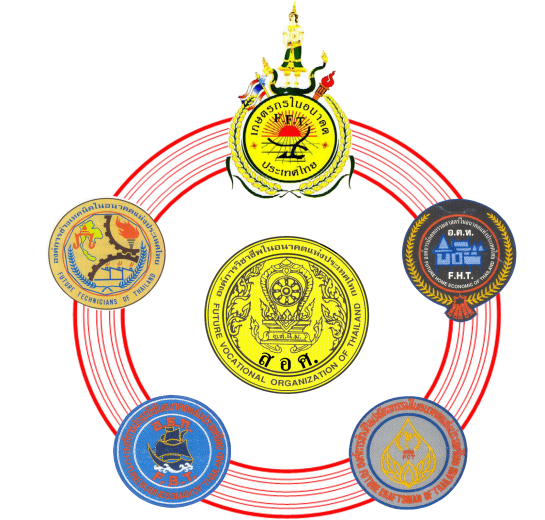 เอกสารประกอบการประชุมวิชาการองค์การวิชาชีพสถาบันการอาชีวศึกษาภาคกลางครั้งที่  ๒๐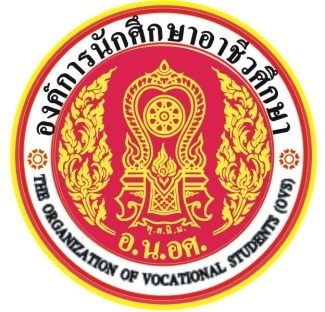 “ องค์การฯ สร้างสรรค์   สร้างสถาบันฯมาตรฐาน   ผลงานสู่อาเซียน”๑๘  -  ๒๒   ธันวาคม  ๒๕๕๕ณ  โรงแรมวรบุรีอำเภอพระนครศรีอยุธยา  จังหวัดพระนครศรีอยุธยาคำนำหลักการขององค์การ  คือ  เป็นของสมาชิก  โดยสมาชิก  เพื่อสมาชิก  จากการดำเนินการของผู้นำที่เรียกว่าคณะกรรมการดำเนินงาน  ภายใต้คำปรึกษาของครูที่ปรึกษา ตามจุดมุ่งหมายเพื่อพัฒนาสมาชิก  ให้เป็นผู้ที่มีความรู้คู่คุณธรรม   เป็นคนดี  คนเก่ง  และมีความสุข  เอกสารประกอบการประชุมวิชาการองค์การวิชาชีพฯชุดนี้  จัดทำขึ้นเพื่อเป็นแนวปฏิบัติประกอบการประชุมวิชาการที่เกี่ยวกับ ใบงาน  ใบประกอบใบงาน  ใบความรู้  กิจกรรมตัวอย่างให้สมาชิกได้ศึกษาดำเนินการประกอบการประชุมวิชาการให้เป็นตามคำขวัญการประชุมวิชาการองค์การวิชาชีพ  ครั้งที่ 20  สถาบันการอาชีวศึกษาภาคกลาง  ปีการศึกษา 2555  ครั้งนี้ว่า“องค์การฯ สร้างสรรค์  สร้างสถาบันฯมาตรฐาน  ผลงานสู่อาเซียน ”   	อย่างไรก็ตาม  ใคร่ขอเชิญชวนสมาชิกและผู้เข้าร่วมประชุมทุกท่านได้ศึกษาข้อคิดเพื่อ  ให้ผู้นำเตรียมพร้อมก่อนประชุมวิชาการองค์การวิชาชีพฯ   ผู้นำทุกคน  ต้องทำความเข้าใจ  เพื่อสร้างบทบาทผู้นำที่ดีและมีคุณภาพ  คือ ต้องศึกษา  หาคำตอบ  กำหนดกรอบ  รอบรู้หลัก  รักหน้าที่  มีแผนงาน  เพื่อจัดการ  สู่มาตรฐาน ให้ทุกคนได้ตั้งหลักกำหนดปณิธานก่อนดำเนินการที่ว่าเริ่มต้นดีเท่ากับทำสำเร็จไปแล้วครึ่งหนึ่งขอขอบคุณผู้บริหาร  ครู  เจ้าหน้าที่  และสมาชิกทุกท่าน  ที่ได้ร่วมกันดำเนินงานให้การประชุมวิชาการฯ ครั้งนี้สำเร็จ  บรรลุตามวัตถุประสงค์คณะกรรมการดำเนินงานประชุมวิชาการองค์การวิชาชีพฯอาชีวศึกษาภาคกลาง2555สารบัญข้อคิด  ให้ผู้นำเตรียมพร้อมก่อนประชุมวิชาการองค์การวิชาชีพฯผู้นำทุกคน  ต้องทำความเข้าใจ  เพื่อสร้างบทบาทผู้นำที่ดีและมีคุณภาพ  คือ ต้องศึกษา  หาคำตอบ  กำหนดกรอบ  รอบรู้หลัก  รักหน้าที่  มีแผนงาน  เพื่อจัดการ  สู่มาตรฐาน ตารางแบ่งเข้ากลุ่มการประชุมวิชาการองค์การวิชาชีพอาชีวศึกษาภาคกลาง  ครั้งที่  20ณ  โรงแรมวรบุรี    อำเภอพระนครศรีอยุธยา  จังหวัดพระนครศรีอยุธยาตารางแบ่งเข้ากลุ่มการประชุมวิชาการองค์การวิชาชีพอาชีวศึกษาภาคกลาง  ครั้งที่  20ณ  โรงแรมวรบุรี    อำเภอพระนครศรีอยุธยา  จังหวัดพระนครศรีอยุธยาตารางแบ่งเข้ากลุ่มการประชุมวิชาการองค์การวิชาชีพอาชีวศึกษาภาคกลาง  ครั้งที่  20ณ  โรงแรมวรบุรี    อำเภอพระนครศรีอยุธยา  จังหวัดพระนครศรีอยุธยาตารางแบ่งเข้ากลุ่มการประชุมวิชาการองค์การวิชาชีพอาชีวศึกษาภาคกลาง  ครั้งที่  20ณ  โรงแรมวรบุรี    อำเภอพระนครศรีอยุธยา  จังหวัดพระนครศรีอยุธยาตารางการประชุมทางวิชาการองค์การวิชาชีพ  ระดับภาค  สถาบันการอาชีวศึกษาภาคกลาง  ประจำปีการศึกษา  2555สำหรับสมาชิกองค์การ  อาจารย์ที่ปรึกษา  หัวหน้างานกิจกรรม  รองผู้อำนวยการสถานศึกษาฝ่ายกิจการฯระหว่างวันที่  18  -  22   ธันวาคม   2555   ณ   โรงแรม..................................  อ.เมือง    จ.  พระนครศรีอยุธยาหมายเหตุ  1. ประชุมคณะกรรมการดำเนินงานฝ่ายจัดประชุมองค์การและครูที่ปรึกษา  ( กรรมการตามคำสั่งและคณะกรรมการดำเนินงานระดับภาค  7  คน )                        วันที่  18   ธันวาคม   2555  เวลา  13.00  น.  ณ   ห้องประชุม............................................. โรงแรมวรบุรี   จังหวัดพระนครศรีอยุธยา                   2.  ตารางนี้อาจเปลี่ยนแปลงได้ตามความเหมาะสมผู้ประสานงานกลุ่มชื่อ จังหวัด / กลุ่มรายชื่อจังหวัด – สถานศึกษาสถาบันการอาชีวศึกษาภาคกลาง แบบฟอร์มบันทึกประวัติผู้นำองค์การวิชาชีพฯ  สถาบันการอาชีวศึกษาภาคกลาง.....................................................................................................1.  ชื่อ – สกุล   นาย  /  นางสาว…………………………………………………………………………………2.  ตำแหน่ง ( ในองค์การ )  ........................................องค์การ................................................................................                     หน่วย  วิทยาลัย.......................................................................จังหวัด...............................................3.  กำลังศึกษา  ระดับชั้น....................ปีที่...............สาขาวิชา............................................4.  เกิดเมื่อ  วันที่.................เดือน.........................................พ.ศ...........................นับถือศาสนา............................5.  อาหารที่รับประทานไม่ได้..................................................................................................................................6.  โรคประจำตัว.....................................................................................................................................................7.  คติประจำใจ.......................................................................................................................................................ลงชื่อ............................................เจ้าของประวัติ   (................................................)หมายเหตุ  พูดให้สมาชิกได้ยินทุกคนตามหัวข้อที่บันทึกไว้นี้  เสร็จแล้วนำบันทึกนี้ส่งอาจารย์ที่ปรึกษา....................................................................................................................................................................แบบฟอร์มบันทึกประวัติผู้นำองค์การวิชาชีพฯ  สถาบันการอาชีวศึกษาภาคกลาง.....................................................................................................1.  ชื่อ – สกุล   นาย  /  นางสาว……………………………………………………………………………………2.  ตำแหน่ง ( ในองค์การ )  ........................................องค์การ................................................................................                     หน่วย  วิทยาลัย.......................................................................จังหวัด...............................................3.  กำลังศึกษา  ระดับชั้น....................ปีที่...............สาขาวิชา............................................4.  เกิดเมื่อ  วันที่.................เดือน.........................................พ.ศ...........................นับถือศาสนา............................5.  อาหารที่รับประทานไม่ได้..................................................................................................................................6.  โรคประจำตัว.....................................................................................................................................................7.  คติประจำใจ.......................................................................................................................................................ลงชื่อ............................................เจ้าของประวัติ   (................................................)หมายเหตุ  พูดให้สมาชิกได้ยินทุกคนตามหัวข้อที่บันทึกไว้นี้  เสร็จแล้วนำบันทึกนี้ส่งอาจารย์ที่ปรึกษาแบบประเมินหน่วยมาตรฐาน  องค์การนักวิชาชีพในอนาคตแห่งประเทศไทยการประเมินหน่วยมาตรฐานองค์การนักวิชาชีพในอนาคตแห่งประเทศไทยสำนักงานคณะกรรมการการอาชีวศึกษาหลักการ  	สถานศึกษาในสังกัดสำนักงานคณะกรรมการการอาชีวศึกษา ได้จัดการเรียนการสอนในด้านวิชาชีพ ประเภทวิชาช่างอุตสาหกรรม  พาณิชยกรรม คหกรรม ศิลปกรรม เทคโนโลยีสารสนเทศและการสื่อสาร ซึ่งสำนักงานคณะกรรมการการอาชีวศึกษา ได้เล็งเห็น ความสำคัญในการที่จะพัฒนาให้นักเรียน  นักศึกษาเมื่อสำเร็จการศึกษา มีประสบการณ์ทั้งในด้านสาขาวิชาชีพ มีคุณธรรม จริยธรรม  สามารถใช้ชีวิตอยู่ในสังคมได้อย่างมีความสุข  มีทักษะความรู้ในด้านการเป็นผู้นำ  กล้าคิด กล้าทำ  กล้านำ กล้าเปลี่ยน กล้าแสดงออก ในสิ่งที่ถูกต้องดีงามและมีความเป็นประชาธิปไตย สำนักงานคณะกรรมการการอาชีวศึกษาจึงมีนโยบายให้สถานศึกษาจัดกิจกรรมพัฒนาผู้เรียน  เพื่อให้สอดคล้องกับระบบการเรียน โดยมุ่งเน้นให้ นักเรียน นักศึกษาได้ทำกิจกรรมควบคู่ไปกับการเรียน โดยได้จัดตั้งองค์การฯขึ้น  เพื่อให้เป็นตัวกลางในการดำเนินการจัดกิจกรรมต่าง ๆ ในรูปแบบขององค์การนักวิชาชีพฯ โดยแบ่งออกเป็น ๔ องค์การ  ดังนี้องค์การช่างเทคนิคในอนาคตแห่งประเทศไทย องค์การนักคหกรรมศาสตร์อนาคตแห่งประเทศไทย องค์การนักธุรกิจในอนาคตแห่งประเทศไทย องค์การช่างศิลปหัตถกรรมในอนาคตแห่งประเทศไทย เมื่อรวมทุกองค์การเข้าด้วยกัน เรียกว่า องค์การนักวิชาชีพในอนาคตแห่งประเทศไทย นอกจากนี้ ยังมีอีกหนึ่งองค์การที่มี ความสำคัญไม่น้อยไปกว่าองค์การดังกล่าวข้างต้น คือ องค์การนักเกษตรกรในอนาคตแห่งประเทศไทย       ในพระราชูปถัมภ์ สมเด็จพระเทพรัตนราชสุดาฯ สยามบรมราชกุมารี โดยองค์การนี้อยู่ในวิทยาลัยเกษตรและเทคโนโลยี  และวิทยาลัยประมง ทุกแห่งทั่วประเทศ	ในการดำเนินกิจกรรมองค์การนักวิชาชีพฯ นั้น สถานศึกษาจะต้องดำเนินการโดยใช้ระเบียบของสำนักงานคณะกรรมการการอาชีวศึกษา ว่าด้วยองค์การนักวิชาชีพในอนาคตแห่งประเทศไทย ข้อ ๒๕ และตามระเบียบสำนักงานคณะกรรมการการอาชีวศึกษา ว่าด้วยองค์การนักวิชาชีพในอนาคตแห่งประเทศไทย  ข้อ  ๒๗  ระบุให้มีการประเมินหน่วยมาตรฐาน ดังนั้นเพื่อให้สอดคล้องกับระเบียบดังกล่าว และเป็นการพัฒนาให้การดำเนินกิจกรรมเพื่อพัฒนาคุณภาพนักเรียน นักศึกษา ด้วยกิจกรรมองค์การนักวิชาชีพฯ เป็นไปอย่างมีประสิทธิภาพ  จึงต้องมีการประเมินหน่วยมาตรฐานองค์การนักวิชาชีพในอนาคตแห่งประเทศไทย  (อวท.) ทุกแห่ง  โดยประเมินผลงานทั้งด้านปริมาณและคุณภาพ  (ตามเครื่องมือการประเมินที่กำหนด)  ให้ได้หน่วยองค์การนักวิชาชีพฯ มาตรฐานในระดับภาคและระดับชาติ โดยอาศัยกรอบและวิธีการตามที่คณะกรรมการบริหารองค์การนักวิชาชีพในอนาคตแห่งประเทศไทย ระดับชาติกำหนด๑.  วัตถุประสงค์		๑.๑  เพื่อให้นักเรียน นักศึกษา เข้าใจคุณภาพและประสิทธิภาพในการจัดกิจกรรมองค์การนักวิชาชีพในอนาคตแห่งประเทศไทยระดับหน่วยฯ		๑.๒  เพื่อให้นักเรียน นักศึกษา ได้รับรู้ถึงระดับผลสัมฤทธิ์ของการจัดกิจกรรมตามเป้าหมาย แผนงานโครงการและกิจกรรมที่ได้ปฏิบัติไปแล้ว	๑.๓  เพื่อจัดลำดับและรับรองมาตรฐานของการดำเนินงานองค์การนักวิชาชีพในอนาคตแห่งประเทศไทยระดับหน่วยฯ	๑.๔  เพื่อให้คำแนะนำ ปรับปรุง พัฒนาการดำเนินงานขององค์การนักวิชาชีพในอนาคตแห่งประเทศไทยระดับหน่วยฯ	๑.๕  เพื่อเชิดชูเกียรติหน่วยมาตรฐานองค์การนักวิชาชีพในอนาคตแห่งประเทศไทยของหน่วยฯ ที่มีผลงานดีเด่น๒.  ข้อกำหนดในการประเมิน	๒.๑  การตรวจประเมินหน่วยมาตรฐานองค์การนักวิชาชีพในอนาคตแห่งประเทศไทยระดับหน่วยฯ  ให้แบ่งการประเมินตามขนาดของสถานศึกษา ดังนี้๒.๒  ทุกสถานศึกษาต้องเข้ารับการประเมิน๒.๓  ในแต่ละภาคให้แบ่งพื้นที่การประเมินออกเป็นส่วน ๆ  ตามความเหมาะสมของกลุ่มจังหวัดในแต่ละภาค  โดยประธานบริหารฯแต่งตั้งคณะกรรมการประเมินหน่วยทั้ง ๓ ขนาดเพื่อให้ได้หน่วยมาตรฐานในระดับภาค ๓.  เกณฑ์การประเมินและเกณฑ์การให้คะแนน๓.๑  การประเมินแบ่งออกเป็น  ๒  ตอน  ดังนี้ 	ตอนที่  ๑  สภาพทั่วไปและการบริหารองค์การฯ	ตอนที่  ๒  แผนงานโครงการ  กิจกรรม  องค์การ  ประกอบไปด้วย  ๒ เป้าหมาย เป้าหมายละ  ๕แผนงาน รวม ๑๐ แผนงาน  และโครงการที่รองรับแผนงานทั้งหมด	สถานศึกษาขนาดเล็กทั้ง  ๑๐  แผนงาน  ต้องมีโครงการรองรับอย่างน้อย  ๑  โครงการ : แผนงานการประเมินเน้นให้ความสำคัญทั้งจำนวนโครงการ (ปริมาณ)  และความสัมฤทธิ์ผล  (คุณภาพ)  ของโครงการสถานศึกษาขนาดกลางทั้ง  ๑๐  แผนงาน  ต้องมีโครงการรองรับอย่างน้อย  ๒  โครงการ: แผนงานการประเมินเน้นให้ความสำคัญทั้งจำนวนโครงการ  (ปริมาณ) และความสัมฤทธิ์ผล  (คุณภาพ)  ของโครงการสถานศึกษาขนาดใหญ่ทั้ง  ๑๐  แผนงาน  ต้องมีโครงการรองรับอย่างน้อย  ๓  โครงการ: แผนงานการประเมินเน้นให้ความสำคัญทั้งจำนวนโครงการ  (ปริมาณ) และความสัมฤทธิ์ผล  (คุณภาพ)  ของโครงการ๓.๒  เกณฑ์คะแนนของการประเมิน  คะแนนเต็ม  ๑๐๐  คะแนนตอนที่  ๑  สภาพทั่วไปและการบริหารองค์การ		๓๐    คะแนน  (ทั้งปริมาณและคุณภาพ)	ตอนที่  ๒  แผนงาน  โครงการ  กิจกรรม			๗๐    คะแนน  (ทั้งปริมาณและคุณภาพ)  ๒.๑  แผนงาน  โครงการ  กิจกรรม  คนดี		๓๐    คะแนน  ๒.๒  แผนงาน  โครงการ  กิจกรรม  คนเก่ง	๓๐    คะแนน	        ๒.๓  คุณภาพการดำเนินกิจกรรม		๑๐    คะแนน		๓.๓  เกณฑ์มาตรฐานรับรางวัล  			ระดับคะแนน ร้อยละ ๙๔ - ๑๐๐  หน่วยมาตรฐาน	ระดับเหรียญทอง			ระดับคะแนนร้อยละ  ๘๗ - ๙๓    หน่วยมาตรฐาน	ระดับเหรียญเงิน			ระดับคะแนนร้อยละ  ๘๐ - ๘๖    หน่วยมาตรฐาน	ระดับเหรียญทองแดง		๓.๔  หน่วยมาตรฐานดีเด่น ได้แก่ หน่วยที่ได้ระดับคะแนนสูงสุดของแต่ละขนาดสถานศึกษาในภาคนั้น		๓.๕  ผลงานประกอบการประเมินใช้ผลงาน  ดังนี้  กรณีการประเมินประจำปีการศึกษา  ๒๕๕๕       ใช้ผลงานในภาคเรียนที่ ๒/๒๕๕๔ และภาคเรียนที่  ๑/๒๕๕๕  		๓.๖  ให้แต่ละภาคส่งหน่วยที่ได้ระดับคะแนนอันดับที่ ๑,๒ และ ๓ ของแต่ละขนาดหรือตามมติ
ที่ประชุมของคณะกรรมการในภาค เข้าร่วมเชิดชูเกียรติและจัดนิทรรศการในการประชุมทางวิชาการฯ ระดับภาค 		๓.๗  ให้แต่ละภาคส่งหน่วยมาตรฐานดีเด่นของแต่ละขนาด (คะแนนสูงสุดในแต่ละขนาดๆ ละ 
๑  หน่วย)  เข้าร่วมเชิดชูเกียรติและจัดนิทรรศการในการประชุมทางวิชาการฯ  ระดับชาติ		๓.๘ สำหรับหน่วยที่ได้รับคัดเลือกเป็นตัวแทนเหรียญทองระดับภาค ๓ ปีติดต่อกัน ให้ประเมินเพื่อรักษามาตรฐาน เป็นเวลา ๒ ปี---------------------------------------------------------แบบประเมินตอนที่  ๑สภาพทั่วไปและการบริหารองค์การฯคะแนนเต็ม  ๓๐  คะแนน							   รวม     ๗๕  คะแนน= ๐.๔๐ × คะแนนที่ได้  = ……………เลขทศนิยมของคะแนนที่มีค่าตั้งแต่  ๐.๕  ขึ้นไปให้ปรับเป็น  ๑  และคะแนนรวมที่มีค่าน้อยกว่า  ๐.๕  ไม่นำมารวมแบบประเมินตอนที่  ๒กิจกรรมพัฒนาคนดีและคนเก่งคะแนนเต็ม  ๗๐  คะแนน๒.๑  กิจกรรมพัฒนาคนดี  ๓๐  คะแนนการคิดคะแนน๒.๒  กิจกรรมพัฒนาคนเก่ง  ๓๐  คะแนนการคิดคะแนน๒.๓  คุณภาพการดำเนินกิจกรรม  ๑๐  คะแนน	ข้อพิจารณา  ๖ ข้อ ๑๔ ตัวชี้วัด  คะแนนเต็ม  ๒๒  คะแนนผลรวมของคะแนน X  ๐.๔๕  =   คะแนนที่ได้				เกณฑ์ในการประเมินกิจกรรมองค์การนักวิชาชีพในอนาคตแห่งประเทศไทยคะแนนเต็ม  ๑๐๐  คะแนนโดยแบ่งการประเมินเป็น  ๒  ตอน  คือตอนที่  ๑  สภาพทั่วไปและการบริหารองค์การ  มีหัวข้อประเมิน  ๘  ข้อ  (๓๐ คะแนน)ตอนที่  ๒  โครงการพัฒนา  “คนดี”  และ  “คนเก่ง”  มี ๑๐  แผนงาน...โครงการ  (๗๐  คะแนน)	       ๒.๑  โครงการพัฒนาคนดีมีความสุข	๓๐  คะแนน	       ๒.๒  โครงการพัฒนาคนเก่งมีความสุข  ๓๐  คะแนน	       ๒.๓  คุณภาพการดำเนินการกิจกรรมโครงการพัฒนาคนดีและคนเก่ง  ๑๐  คะแนนการประเมินหน่วยมาตรฐานองค์การนักวิชาชีพในอนาคตแห่งประเทศไทย  (อวท.)สำนักงานคณะกรรมการการอาชีวศึกษาปีการศึกษา........................ชื่อสถานศึกษา......................................................จังหวัด...........................  ระดับกลุ่มสถานศึกษา         ระดับภาค          ระดับชาติประเภทสถานศึกษา๑.  สถานศึกษาขนาดเล็ก๒.  สถานศึกษาขนาดกลาง๓.  สถานศึกษาขนาดใหญ่คณะกรรมการประเมิน	๑..............................................................................ประธานกรรมการ	๒..............................................................................รองประธานกรรมการ	๓..............................................................................กรรมการ	๔. ............................................................................กรรมการ	๕..............................................................................กรรมการและเลขานุการประเมิน  วันที่............เดือน................................พ.ศ................แบบประเมินตอนที่  ๑  สภาพทั่วไปและการบริหารองค์การหมายเหตุ   คณะกรรมการดำเนินงานและคณะกรรมการชมรมอยู่ในวาระคราวละ ๑ ปี 
(๑ มีนาคม –  กุมภาพันธ์ ปีถัดไป) และดำเนินการจัดการเลือกตั้งคณะกรรมการชุดใหม่ภายในเดือน กันยายน ของทุกปี ดำเนินการประกาศรับสมัครคณะกรรมการชมรม และคณะกรรมการดำเนินงาน ก่อนวันเลือกตั้งไม่น้อยกว่า ๗ วันให้ผู้สมัครหาเสียงได้ไม่น้อยกว่า ๑ ครั้ง ก่อนเลือกตั้งไม่น้อยกว่า ๑ วันแบบประเมินหน่วยมาตรฐานองค์การนักวิชาชีพในอนาคตแห่งประเทศไทย (ตอนที่ ๒) เป้าหมายที่  ๑  :            การพัฒนาสมาชิกให้เป็นคนดีเป้าหมายที่  ๒  :           การพัฒนาสมาชิกให้เป็นคนเก่งแผนการจัดกิจกรรม................................................................................โครงการ..................................................................................................วัตถุประสงค์ของโครงการ	๑……………………………………………………….				๒……………………………………………………….				๓……………………………………………………….ผลที่คาดว่าจะได้รับ		๑……………………………………………………….				๒……………………………………………………….	แบบประเมินหน่วยมาตรฐานองค์การนักวิชาชีพในอนาคตแห่งประเทศไทย (ตอนที่ ๒)			คุณภาพการดำเนินกิจกรรม   แบบสรุปคะแนนการประเมินหน่วยมาตรฐาน องค์การนักวิชาชีพในอนาคตแห่งประเทศไทย  (อวท.)  ปีการศึกษา .............ระหว่างวันที่............................/............................/.........................................     ภาค.......................................                                                                        สรุปคะแนน                             ระดับกลุ่มสถานศึกษา            ระดับภาค                ระดับชาติ                                                                       ประเภทสถานศึกษา                      ขนาดเล็ก                          ขนาดกลาง              ขนาดใหญ่                                      ลงชื่อ ....................................................................  ประธานกรรมการ               ลงชื่อ....................................................................  รองประธานกรรมการ                                              (………………………………………………………….)                                            (………………………………………………………….)                                      ลงชื่อ ....................................................................  กรรมการ                          ลงชื่อ....................................................................  กรรมการ                                              (………………………………………………………….)                                            (………………………………………………………….)                                                                                           ลงชื่อ....................................................................  กรรมการและเลขานุการ                                                                                                 (………………………………………………………….)แบบสรุปผลการประเมินหน่วยมาตรฐานองค์การนักวิชาชีพในอนาคตแห่งประเทศไทย  (อวท.)  ปีการศึกษา .............ระหว่างวันที่............................/............................/.........................................     ภาค.......................................สรุปคะแนน                                       ระดับกลุ่มสถานศึกษา                ระดับภาค                 ระดับชาติ                                              ประเภทสถานศึกษา                                    ขนาดเล็ก                                  ขนาดกลาง                  ขนาดใหญ่                                       ลงชื่อ ....................................................................  ประธานกรรมการ               ลงชื่อ....................................................................  รองประธานกรรมการ                                              (………………………………………………………….)                                            (………………………………………………………….)                                      ลงชื่อ ....................................................................  กรรมการ                          ลงชื่อ....................................................................  กรรมการ                                              (………………………………………………………….)                                            (………………………………………………………….)ลงชื่อ....................................................................  กรรมการและเลขานุการ                                                                                                          (………………………………………………………….)แบบสรุปข้อคิดเห็นและข้อเสนอแนะการประเมินหน่วยองค์การนักวิชาชีพในอนาคตแห่งประเทศไทย  (อวท.)      	ระดับกลุ่มสถานศึกษา	       	ระดับภาค            ระดับชาติวันที่.......................................................................................		                     ปีการศึกษา.........................---------------------------------------------------------------------------------------------------------------------------------------๑.  ชื่อสถานศึกษา..........................................................จังหวัด...........................ภาค...............................................๒.  ประเภทสถานศึกษา	๑. 	ขนาดเล็ก           ๒. 	ขนาดกลาง             ๓. 	ขนาดใหญ่ข้อคิดเห็นของกรรมการ	ตอนที่  ๑  สภาพทั่วไปและการบริหารองค์การ	  ข้อคิดเห็น.............................................................................................................................................	..............................................................................................................................................................................................................................................................................................................................................  ข้อเสนอแนะ.........................................................................................................................................	..............................................................................................................................................................................................................................................................................................................................................ตอนที่  ๒ โครงการพัฒนาคนดี  และคนเก่ง ๒.๑  โครงการคนเก่ง	  ข้อคิดเห็น.............................................................................................................................................	..............................................................................................................................................................................................................................................................................................................................................  ข้อเสนอแนะ.........................................................................................................................................	..............................................................................................................................................................................................................................................................................................................................................๒.๒  โครงการคนดี	  ข้อคิดเห็น.............................................................................................................................................	..............................................................................................................................................................................................................................................................................................................................................  ข้อเสนอแนะ.........................................................................................................................................	.......................................................................................................................................................................๒.๓  คุณภาพการดำเนินการกิจกรรม	  ข้อคิดเห็น.............................................................................................................................................	.......................................................................................................................................................................  ข้อเสนอแนะ.........................................................................................................................................	.......................................................................................................................................................................                        ลงชื่อ......................................................ประธานกรรมการ                             (........................................................)      ผู้อำนวยการวิทยาลัย........................................................ ใบงานที่  1.มอบหมายกลุ่มคณะกรรมการดำเนินงานคำชี้แจงการปฏิบัติตามใบงาน	1.  ให้กลุ่มเลือกผู้ทำหน้าที่ประธานกลุ่ม  1  คน	     ได้แก่  นาย / นางสาว.......................................................................................................	      ตำแหน่ง.......................................วิทยาลัย.......................................................................	2.  ให้เลือกตั้ง เลขานุการกลุ่ม  1  คน  ทำหน้าที่จดบันทึกการประชุม	      ได้แก่  นาย / นางสาว.......................................................................................................	       ตำแหน่ง.......................................วิทยาลัย......................................................................	3.    ขั้นตอนการดำเนินงาน	        ให้สมาชิกกลุ่มร่วมกันพิจารณาระเบียบว่าด้วยองค์การฯ	4.  ประเด็นในการพิจารณา	      4.1  หัวข้อ  รายละเอียดในหมวด / หัวข้อ ในระเบียบที่ไม่สมบูรณ์	      4.2  ข้อเสนอแนะที่ควรปรับปรุงแก้ไขเพิ่มเติม	5.  ส่งเอกสารสรุปผลงานกลุ่มกับวิทยากรประจำกลุ่มตารางการพิจารณาระเบียบองค์การ……………………………………………………หมวด………………………………………………………….ข้อ…………ข้อเสนอแนะที่ควรปรับปรุงแก้ไขเพิ่มเติม……………………………………………………………………………………………………………………………………………………………………………………………………………………………………………………………………………………………………………………………………………………………………………………………………………………………………………………………………………ใบงานที่  2.มอบหมายกลุ่มคณะกรรมการดำเนินงานคำชี้แจงการปฏิบัติตามใบงาน	1.  ให้กลุ่มเลือกผู้ทำหน้าที่ประธานกลุ่ม  1  คน	     ได้แก่  นาย / นางสาว.......................................................................................................	      ตำแหน่ง.......................................วิทยาลัย.......................................................................	2.  ให้เลือกตั้ง เลขานุการกลุ่ม  1  คน  ทำหน้าที่จดบันทึกการประชุม	      ได้แก่  นาย / นางสาว.......................................................................................................	       ตำแหน่ง.......................................วิทยาลัย......................................................................	3.    ขั้นตอนการดำเนินงาน	        ให้สมาชิกกลุ่มร่วมกันพิจารณาแบบประเมินหน่วยมาตรฐานองค์การวิชาชีพในหัวข้อ	4.  ประเด็นในการพิจารณา	      4.1  หัวข้อ  ข้อพิจารณาการประเมินมีความเหมาะสมครอบคลุมกับกิจกรรมที่ปฏิบัติ	      4.2  ตัวชี้วัดและเกณฑ์การประเมินมีความเหมาะสมครอบคลุมกับกิจกรรมที่ปฏิบัติ	      4.3  ข้อเสนอแนะที่ควรปรับปรุงแก้ไขเพิ่มเติม	5.  ส่งเอกสารสรุปผลงานกลุ่มกับวิทยากรประจำกลุ่มตารางการพิจารณาแบบประเมินองค์การ…………………………………หมวด………………………………………………………….ข้อ…………ข้อเสนอแนะที่ควรปรับปรุงแก้ไขเพิ่มเติม………………………………………………………………………………………………………………………………………………………………………………………………………………………………………………………………………………………………………………………………………………………………………………………………………………………………………………………………………………………………………………………………………………………………………………………………………………………………………………………………………………………………………………………ใบงานที่  3.มอบหมายกลุ่มคณะกรรมการดำเนินงานคำชี้แจงการปฏิบัติตามใบงาน	1.  ให้กลุ่มเลือกผู้ทำหน้าที่ประธานกลุ่ม  1  คน	     ได้แก่  นาย / นางสาว.......................................................................................................	      ตำแหน่ง.......................................วิทยาลัย.......................................................................	2.  ให้เลือกตั้ง เลขานุการกลุ่ม  1  คน  ทำหน้าที่จดบันทึกการประชุม	      ได้แก่  นาย / นางสาว.......................................................................................................	       ตำแหน่ง.......................................วิทยาลัย......................................................................	3.    ขั้นตอนการดำเนินงาน	        ให้สมาชิกกลุ่มร่วมกันพิจารณาแบบประเมินหน่วยมาตรฐานองค์การวิชาชีพในหัวข้อ	4.  ประเด็นในการพิจารณา	      4.1  หัวข้อ  ข้อพิจารณาการประเมินมีความเหมาะสมครอบคลุมกับกิจกรรมที่ปฏิบัติ	      4.2  ตัวชี้วัดและเกณฑ์การประเมินมีความเหมาะสมครอบคลุมกับกิจกรรมที่ปฏิบัติ	      4.3  ข้อเสนอแนะที่ควรปรับปรุงแก้ไขเพิ่มเติม	5.  ส่งเอกสารสรุปผลงานกลุ่มกับวิทยากรประจำกลุ่มใบงานที่  4.มอบหมายกลุ่มคณะกรรมการดำเนินงานคำชี้แจงการปฏิบัติตามใบงาน	1.  ให้กลุ่มเลือกผู้ทำหน้าที่ประธานกลุ่ม  1  คน	     ได้แก่  นาย / นางสาว.......................................................................................................	      ตำแหน่ง.......................................วิทยาลัย.......................................................................	2.  ให้เลือกตั้ง เลขานุการกลุ่ม  1  คน  ทำหน้าที่จดบันทึกการประชุม	      ได้แก่  นาย / นางสาว.......................................................................................................	       ตำแหน่ง.......................................วิทยาลัย......................................................................	3.    ขั้นตอนการดำเนินงาน	        ให้สมาชิกกลุ่มร่วมกันพิจารณาแบบประเมินหน่วยมาตรฐานองค์การวิชาชีพในหัวข้อ	4.  ประเด็นในการพิจารณา	      4.1  หัวข้อ  ข้อพิจารณาการประเมินมีความเหมาะสมครอบคลุมกับกิจกรรมที่ปฏิบัติ	      4.2  ตัวชี้วัดและเกณฑ์การประเมินมีความเหมาะสมครอบคลุมกับกิจกรรมที่ปฏิบัติ	      4.3  ข้อเสนอแนะที่ควรปรับปรุงแก้ไขเพิ่มเติม	5.  ส่งเอกสารสรุปผลงานกลุ่มกับวิทยากรประจำกลุ่มใบงานที่  5.มอบหมายกลุ่มคณะกรรมการดำเนินงานคำชี้แจงการปฏิบัติตามใบงาน	1.  ให้กลุ่มเลือกผู้ทำหน้าที่ประธานกลุ่ม  1  คน	     ได้แก่  นาย / นางสาว.......................................................................................................	      ตำแหน่ง.......................................วิทยาลัย.......................................................................	2.  ให้เลือกตั้ง เลขานุการกลุ่ม  1  คน  ทำหน้าที่จดบันทึกการประชุม	      ได้แก่  นาย / นางสาว.......................................................................................................	       ตำแหน่ง.......................................วิทยาลัย......................................................................	3.    ขั้นตอนการดำเนินงาน	        ให้สมาชิกกลุ่มร่วมกันพิจารณาแบบประเมินหน่วยมาตรฐานองค์การวิชาชีพในหัวข้อ	4.  ประเด็นในการพิจารณา	      4.1  หัวข้อ  กิจกรรมเสริมโครงการที่มีอยู่เดิมมีอะไรบ้าง	      4.2  หัวข้อ  กิจกรรมเสริมโครงการที่ควรเพิ่มเติมมีอะไรบ้าง5.  ส่งเอกสารสรุปผลงานกลุ่มกับวิทยากรประจำกลุ่ม				       แบบฟอร์มประกอบใบงานที่  5 			หน้า.......กิจกรรมเสริมโครงการกลุ่มที่.........  ชื่อกลุ่ม......................................................................................................................ประธานกลุ่ม  นาย / นางสาว.........................................................................................................เลขานุการกลุ่ม  นาย / นางสาว......................................................................................................อาจารย์ที่ปรึกษากลุ่ม  นาย / นางสาว / นาง..................................................................................ตามเป้าหมายเพื่อพัฒนาสมาชิกให้เป็น      คนดีและมีความสุข	  คนเก่งและมีความสุขโครงการที่.............ชื่อโครงการ.....................................................................................................ตัวอย่างกิจกรรมที่ควรจัดกิจกรรมที่กำหนดไว้เดิม……………………………………………………………………………………...………………………………………………………………………………………………………………………………………………………………………………………………………………………………………………………………………………………………………………………………………………………………………………………………………………………………………………………………………………………………………………………………………………………………………………………………………………………………………………………………………………………………………………………………………………………………………………………………………………………………………………………………………………………………………………………………………………………………………………………………………………………………………………………………………………………………………………………	กิจกรรมที่ควรเพิ่มเติม………………………………………………………………………………………...………………………………………………………………………………………………………………………………………………………………………………………………………………………………………………………………………………………………………………………………………………………………………………………………………………………………………………………………………………………………………………………………………………………………………………………………………………………………………………………………………………………………………………………………………………………………………………………………………………………………………………………………………………………………………………………………………………………………………………………………………………………………………………………………………………………………………………ใบงานที่  6.มอบหมายกลุ่มคณะกรรมการดำเนินงานคำชี้แจงการปฏิบัติตามใบงาน	1.  ให้กลุ่มเลือกผู้ทำหน้าที่ประธานกลุ่ม  1  คน	     ได้แก่  นาย / นางสาว.......................................................................................................	      ตำแหน่ง.......................................วิทยาลัย.......................................................................	2.  ให้เลือกตั้ง เลขานุการกลุ่ม  1  คน  ทำหน้าที่จดบันทึกการประชุม	      ได้แก่  นาย / นางสาว.......................................................................................................	       ตำแหน่ง.......................................วิทยาลัย......................................................................	3.    ขั้นตอนการดำเนินงาน	        ให้สมาชิกกลุ่มร่วมกันพิจารณากิจกรรมการสรุป / รายงานผล  และการประเมินโครงการ	4.  ประเด็นในการพิจารณา	      4.1  หัวข้อ  กิจกรรมการสรุป / รายงานผล  และการประเมินโครงการที่มีอยู่เดิมมีอะไรบ้าง	      4.2  หัวข้อ  กิจกรรมการสรุป / รายงานผล  และการประเมินโครงการใหม่ที่ควรเพิ่มเติม                           จำนวน  1  โครงการมีรายละเอียดอะไรบ้าง5.  ส่งเอกสารสรุปผลงานกลุ่มกับวิทยากรประจำกลุ่มแบบฟอร์มประกอบใบงานที่  6  แบบสอบถามประเมินโครงการ     หน้า.......โครงการ.....................................................................**************************ส่วนที่  1  ข้อมูลส่วนตัว   โปรดกรอกข้อความและใส่เครื่องหมาย /  หน้าข้อที่ตรงกับสภาพของท่าน		1.  เพศ  (  )  ชาย		(  )  หญิง		2.  อายุ …………. ปี		3.  แผนกวิชา ……………………….		4.  ระดับชั้น   (   )  ปวช.  (   ) ปวส. ส่วนที่  2  โปรดใส่เครื่องหมาย /  ลงในช่องที่ตรงกับความคิดเห็นของท่าน	ข้อเสนอแนะ  ……………………………………………………………………………………………….………………………………………………………………………………………………………………………………………………………………………………………………………………………………กลุ่มที่.........  ชื่อกลุ่ม......................................................................................................................ประธานกลุ่ม  นาย / นางสาว.........................................................................................................เลขานุการกลุ่ม  นาย / นางสาว......................................................................................................อาจารย์ที่ปรึกษากลุ่ม  นาย / นางสาว / นาง...................................................................................แบบสอบถามประเมินโครงการโครงการเสริมสร้างประชาธิปไตย**************************ส่วนที่  1  ข้อมูลส่วนตัว	โปรดกรอกข้อความและใส่เครื่องหมาย /  หน้าข้อที่ตรงกับสภาพของท่าน		1.  เพศ  (  )  ชาย		(  )  หญิง		2.  อายุ …………. ปี		3.  แผนกวิชา ……………………….		4.  ระดับชั้น   (   )  ปวช.  (   ) ปวส. 	ส่วนที่  2  โปรดใส่เครื่องหมาย /  ลงในช่องที่ตรงกับความคิดเห็นของท่าน	ข้อเสนอแนะ……………………………………………………………………………………………….……………………………………………………………………………………………………………………………………………………………………………………………………………………แบบประเมินสมาชิกดีเด่นองค์การนักวิชาชีพในอนาคตแห่งประเทศไทยพิจารณาจาก ๒ ด้านด้านคุณธรรม จริยธรรม( ดี )ด้านวิชาชีพ ( เก่ง )กรอบการประเมินสมาชิกองค์การวิชาชีพดีเด่นหลักการ	เพื่อคัดเลือกสมาชิกองค์การวิชาชีพดีเด่นตามหลักการจัดการศึกษาวิชาชีพที่มุ่งเน้น ให้เป็นคนดี–คนเก่ง– มีความสุข  วัตถุประสงค์	เพื่อเชิดชูเกียรติสมาชิกองค์การวิชาชีพที่มีความประพฤติดี  และมีผลงานการดำเนินงานตามโครงการภายใต้การนิเทศดีเด่นคุณสมบัติของสมาชิกดีเด่น๑. เป็นสมาชิกสามัญองค์การวิชาชีพในอนาคตแห่งประเทศไทย๒. มีผลการเรียนเฉลี่ยไม่ต่ำกว่า ๒.๐๐๓. เป็นผู้มีความประพฤติดี มีผลงานด้านคุณธรรม  จริยธรรม๔. มีการดำเนินธุรกิจอย่างเป็นระบบตามสาขาวิชาที่ศึกษาตามโครงการภายใต้การนิเทศ๕. มีรายรับจากการดำเนินธุรกิจไม่น้อยกว่า ๕,๐๐๐  บาท/ปีข้อกำหนดในการประเมิน	๑. ยื่นใบสมัครขอรับการประเมินตามกำหนดเวลาที่กำหนด	๒. ประเมินและยกย่องสมาชิกตามระดับการศึกษา ระดับ ปวช. และ ปวส.เกณฑ์การประเมิน	๑. ข้อมูลส่วนตัวและผลงานด้านคุณธรรม จริยธรรม   ๔๐ คะแนน	๒. ผลการดำเนินธุรกิจตามโครงการภายใต้การนิเทศ  ๔๐ คะแนน	๓. การนำเสนอผลงาน                                     ๑๐ คะแนน	๔. เอกสารการนำเสนอผลงาน                            ๑๐ คะแนนเกณฑ์การตัดสิน	๑. มีผลการประเมินไม่ต่ำกว่า ร้อยละ ๘๐	๒. ผู้มีคะแนนผลการประเมินสูงสุดเป็นสมาชิกดีเด่นตัวแทนภาค(ภาคละ ๑ คน ตามระดับการศึกษา)การเชิดชูเกียรติ	มอบโล่  หรือเกียรติบัตรในโอกาสการประชุมทางวิชาการองค์การนักวิชาชีพในอนาคตแห่งประเทศไทยทั้งระดับภาคและระดับชาติเครื่องมือการประเมิน	ยึดกรอบแนวทางการประเมินนักเรียน นักศึกษาด้านคุณธรรมจริยธรรม โครงการอาชีวสร้างสรรค์แปรฝันสู่ธุรกิจ  กรุงไทยยุวณิชหมายเหตุ : สมาชิกดีเด่นที่มีผลการประเมินสูงสุดได้เป็นตัวแทนในระดับภาคและเข้ารวมงานเชิดชูเกียรติในระดับชาติ                                          แบบประเมินสมาชิกองค์การวิชาชีพดีเด่น                                                      ปีการศึกษา  ๒๕...............ชื่อ-นามสกุล.....................................................................................................กำลังศึกษาอยู่ชั้น.....................................................................................................ชื่อสถานศึกษา...................................................อำเภอ..................................จังหวัด..................................หมายเหตุ :  หากสมาชิกผู้เข้ารับการคัดเลือกสมาชิกดีเด่น ได้คะแนนเท่ากัน ให้นำผลการเรียนและผลงานมาเปรียบเทียบเพื่อพิจารณาการตัดสิน		  ลงชื่อ....................................................ประธานกรรมการผู้ประเมิน 	                                        (........................................................)		ลงชื่อ..................................................................กรรมการผู้ประเมิน				        (........................................................)		ลงชื่อ..................................................................กรรมการผู้ประเมิน                                                 (........................................................)                          ลงชื่อ....................................................กรรมการและเลขานุการผู้ประเมิน                                                 (........................................................)ข้อเสนอแนะการจัดทำเอกสารนำเสนอผลงานให้จัดทำเอกสารแบ่งออกเป็นจำนวน ๒ เล่ม คือ๑.๑ เอกสารนำเสนอผลงานด้านคุณธรรม จริยธรรม จำนวน ๑ เล่ม ( ไม่เกิน ๕๐ หน้า) ประกอบด้วย       - คำนำ       - สารบัญ       - ข้อมูลทั่วไปของสมาชิก       - แบบรายงานตนเอง       - แบบบันทึกข้อมูล       - ภาคผนวก (เอกสารหลักฐาน ภาพถ่าย)๑.๒ เอกสารนำเสนอผลงานการดำเนินงานโครงการภายใต้การนิเทศ จำนวน ๑ เล่ม (ไม่เกิน ๕๐ หน้า) ประกอบด้วยคำนำสารบัญโครงการ/แผนการดำเนินงานคำร้องขอแต่งตั้งครูที่ปรึกษาประกาศแต่งตั้งครูที่ปรึกษาบันทึกการปฏิบัติงานประจำวันบัญชีรายรับ รายจ่ายบัญชีกำไรขาดทุนบันทึกการนิเทศของครูที่ปรึกษาสรุปผลการดำเนินงานผลการประเมินการปฏิบัติงานภาคผนวก (เอกสารหลักฐาน ภาพถ่าย)           หมายเหตุ การจัดทำเอกสารพิมพ์ด้วยไทยสารบรรณ ขนาดตัวอักษร ๑๖การนำเสนอผลงาน ให้นำเสนอด้วยพาวเวอร์ฟอยต์ หรืออืนๆ  คนละไม่เกิน ๓๐ นาทีแบบฟอร์มการจัดทำเอกสารข้อมูลทั่วไป สมาชิกองค์การวิชาชีพดีเด่นผลงานด้านคุณธรรม  จริยธรรม๑.  ชื่อ-นามสกุล...............................................................................ชั้น.....................................................๒.  ชื่อสถานศึกษา...........................................................................ถนน...................................................     ตำบล....................................อำเภอ................................จังหวัด......................................................     รหัสไปรษณีย์    	โทรศัพท์..................................โทรสาร...............................๓.  ระดับ			  ประกาศนียบัตรวิชาชีพ (ปวช.)		  ประกาศนียบัตรวิชาชีพชั้นสูง (ปวส.)				      ประเภทวิชา........................................................๔.  ที่อยู่ปัจจุบัน  บ้านเลขที่............ถนน.................  ตำบล/แขวง.........................       อำเภอ/เขต...............................จังหวัด.............................................รหัสไปรษณีย์        โทรศัพท์................................     ชื่อบิดา...........................................................................................อาชีพ..................................................     ชื่อมารดา.......................................................................................อาชีพ..................................................๕. พฤติกรรมและกิจกรรม/ผลงานดีเด่นของนักเรียน  นักศึกษา  ที่อยู่ในข่ายรับรางวัลสมาชิกดีเด่น.............................................................................................................................................................................................................................................................................................................................................................................................................................................................................................................................................................................................................................................................................................................................................................................................(ลงชื่อ).........................................ผู้รายงาน(..........................................................)ประธานบริหารองค์การวิชาชีพ ระดับหน่วยวันที่.............เดือน...................................พ.ศ..........................แบบรายงานตนเองของสมาชิกองค์การวิชชาชีพดีเด่นผลงานด้านคุณธรรม  จริยธรรม(นักเรียน  นักศึกษา  เป็นผู้เขียนรายงาน)ผลการเรียนเฉลี่ยสะสมถึงปัจจุบัน....................................................................................................................................................................................................................................................................................................................................................................................................................................................................................................................................................................................................................................................................................................................................................................................................................................................................................................................................................................................................................................................................................................................................................................................................................................................................................................................................................................................................................................................................................................................................................................................................................................................................................................................................................................................................................................................................................................................................................................................................................................................................................................................................................................................................................................................................................................................................................................................................................................................................................................................................................................................................................................................................................................................................................................................................................................................................................................................................................................................................................................................................................................................................................................................................................................................................................................................................................................................... ลงชื่อ.....................................................(ชื่อนักเรียน  นักศึกษา)วันที่.............เดือน...................................พ.ศ...........................แบบบันทึกข้อมูลสมาชิกองค์การวิชาชีพดีเด่นผลงานดีเด่นด้านคุณธรรม จริยธรรม(สถานศึกษาเป็นผู้เสนอข้อมูล)ชื่อ-นามสกุล.............................................................................กำลังศึกษาอยู่ชั้น...............................................ชื่อสถานศึกษา.................................................อำเภอ...........................จังหวัด...................................................                                                               ลงชื่อ...........................................	                                                                               (............................................)			                                  ประธานบริหารองค์การวิชาชีพ ระดับหน่วยสมุดบันทึกโครงการภายใต้การนิเทศเพื่อคัดเลือกสมาชิกดีเด่นของนาย / นางสาว ……………………………ระดับการศึกษา…………….ชมรมวิชาชีพ……………องค์การ................หน่วยวิทยาลัย………………………………………ทำโครงการ  " หารายได้ระหว่างเรียน "เริ่มทำ  วันที่…….เดือน………………..พ.ศ…………สิ้นสุด  วันที่…….เดือน………………..พ.ศ…………ครูที่ปรึกษานาย , นาง , นางสาว………………………………คำนำลงชื่อ…………………………	สารบัญหัวข้อ										                 หน้าแบบคำร้องขอให้แต่งตั้งครูที่ปรึกษาโครงการ ...................................................................*******************ตราสัญลักษณ์องค์การชมรมวิชาชีพ .........................................................หน่วย ..........  วิทยาลัย ..........................................วันที่ ............ เดือน ................................. พ.ศ. ...............เรื่อง	ขอแต่งตั้งครูที่ปรึกษาโครงการ ..................................................................เรียน	ประธานคณะกรรมการบริหารองค์การ  หน่วยวิทยาลัย .........................................................สิ่งที่ส่งมาด้วย	โครงการภายใต้การนิเทศ  จำนวน  ๑  ชุดข้าพเจ้านาย, นางสาว ................................................................................................... ชั้น ...............................................สาขางาน/สาขาวิชา ...............................................................สังกัดชมรมวิชาชีพ ................................................. ได้ทำโครงการ ................................................................เรื่อง ........................................................................ ตามสมุดบันทึกโครงการที่แนบมาด้วยนี้ และได้ติดต่อให้  นาย, นาง, นางสาว ........................................................................... เป็นครูที่ปรึกษาโครงการด้วยความเต็มใจ		จึงเรียนมาเพื่อโปรดพิจารณาแต่งตั้งครู .................................................................................. เป็นครูที่ปรึกษาโครงการ ............................................................. ของข้าพเจ้าด้วย  จักขอบพระคุณยิ่ง						ขอแสดงความนับถือ					ลงชื่อ ............................................					( นาย,นางสาว .............................. )ตราสัญลักษณ์องค์การประกาศองค์การวิชาชีพในอนาคตแห่งประเทศไทยหน่วยวิทยาลัย ...........................................................เรื่อง แต่งตั้งครูที่ปรึกษาโครงการ .............................................................................-------------------------------------------------	เพื่อให้การดำเนินงานโครงการ............................................................................... ภายใต้การนิเทศของนาย, นาง, นางสาว ........................................................ ชมรมวิชาชีพ ....................................................... สาขางาน/สาขาวิชา .............................................................. หน่วยวิทยาลัย ..................................................... โดยอาศัยแนวปฏิบัติขององค์การวิชาชีพในอนาคตแห่งประเทศไทย  ว่าด้วย  ครูที่ปรึกษา  จึงแต่งตั้งให้นาย, นาง, นางสาว...................................................................เป็นครูที่ปรึกษา โครงการหารายได้ระหว่างเรียน 		ทั้งนี้  ตั้งแต่บัดนี้เป็นต้นไป			ประกาศ  ณ  วันที่  .............  เดือน ................................ พ.ศ. ...................						ลงชื่อ .......................................................						( ผู้อำนวยการวิทยาลัย............................ )				ประธานคณะกรรมการบริหารองค์การวิชาชีพในอนาคตแห่งประเทศไทยหน่วยวิทยาลัย .........................................โครงการ หารายได้ระหว่างเรียนชื่อโครงการ ...................................................................................................................................................ผู้รับผิดชอบโครงการ .................................................................................................................................ครูที่ปรึกษาโครงการ ..................................................................................................................................หลักการและเหตุผล ........................................................................................................................................................................................................................................................................................................๔. วัตถุประสงค์ .................................................................................................................................................................................................................................................................................................................๕.    เป้าหมายของโครงการ  ..................................................................................................................................................................................................................................................................................................................๖.  สถานที่ ........................................................................................................................................................๗.  ระยะเวลาที่เนินการ ................................................................................................................................๘.  ทรัพยากรที่ต้องการ- บุคลากร  ................................................................................................................................................................................................................................................................................................................................................................................................................................................................- ค่าใช้จ่าย...........................................................................................................................................................................................................................................................................................................๙.    วิธีดำเนินการ .........................................................................................................................................๑๐.   ผลที่คาดว่าจะได้รับ......................................................................................................................................................................................................................................................................................................................................................................................................................................................................................................................................................แผนการดำเนินงานตามโครงการหลักฐานซึ่งได้ดำเนินงานตามโครงการบันทึกการปฏิบัติงานประจำวันบัญชีรายรับบัญชีรายจ่ายโครงการ ............................................บัญชีกำไรขาดทุนณ วันที่ ............... เดือน ................................... พ.ศ. ..................บันทึกการนิเทศของครูสรุปโครงการให้นักเรียนสรุปผลการดำเนินงาน ในเรื่องต่อไปนี้๑.  งานที่ปฏิบัติ  อุปสรรค  ปัญหา  ความบกพร่องของโครงการ๒.  ผลงานของโครงการในแง่เศรษฐกิจในแง่การศึกษาในแง่ประสบการณ์ลงชื่อ .................................................................. เจ้าของโครงการ          ( ............................................................... )ลงชื่อ ..................................................................ครูที่ปรึกษาโครงการ          ( ............................................................... )๓.  แบบประเมินผลการปฏิบัติงาน		ข้าพเจ้า ..................................................... เจ้าของกิจการ/ครูที่ปรึกษาได้ทำประเมินผลการ       ปฏิบัติงานของ นาย, นางสาว ................................................ นักศึกษาแผนกวิชา..........................................  คณะวิชา....................................... วิทยาลัย ....................................................................................................				ลงชื่อ ........................................ เจ้าของกิจการ/ครูที่ปรึกษา				วันที่ ........ เดือน ......................... พ.ศ. ............หมายเหตุ    ควรมีหลักฐานเอกสารรับรอง / เกียรติบัตร / รูปถ่าย แยกส่งประกอบการพิจารณาอีกแนวปฏิบัติว่าด้วยการจัดกิจกรรมองค์การนักวิชาชีพในอนาคตแห่งประเทศไทย  (อวท.)  ปีการศึกษา  ๒๕๕๕	กิจกรรมหลัก และการจัดกิจกรรม อวท. ให้ อวท. ระดับหน่วย ระดับภาค และระดับชาติ จัดทำกิจกรรมและโครงการ เพื่อส่งเสริมการเรียนการสอนวิชาชีพ เพื่อเป็นการส่งเสริมหลักสูตรให้ได้ผลดีมีมาตรฐานสูงยิ่งขึ้น  ขณะเดียวกันก็สามารถปลูกฝังคุณธรรม จริยธรรม รวมทั้งเจตคติ และลักษณะที่พึงประสงค์ในหมู่ของสมาชิกของ อวท. เพื่อพัฒนาคุณภาพของสมาชิก โดยกำหนดการจัดกิจกรรมออกเป็น ๒ เป้าหมาย ในแต่ละเป้าหมายมีแผนพัฒนากิจกรรม ๕ แผน 	เป้าหมายที่  ๑  ว่าด้วยกิจกรรมการพัฒนาสมาชิกให้เป็น  “คนดีและมีความสุข” ประกอบด้วยแผนพัฒนา  ๕  แผน  ได้แก่		๑.๑  แผนเสริมสร้างบุคลิกภาพและความรับผิดชอบต่อสังคม  โครงการตามตัวอย่าง  ดังนี้			(๑)  โครงการเสริมสร้างประชาธิปไตย			(๒)  โครงการส่งเสริมกิจกรรมอาสาพัฒนา			(๓)  โครงการป้องกัน  และแก้ไขปัญหาสารเสพย์ติด			(๔)  โครงการเสริมสร้างภาวะผู้นำ			(๕)  โครงการเทคนิคการสร้างมนุษย์สัมพันธ์			(๖)  โครงการประกวดสุนทรพจน์			(๗)  โครงการฝึกสอนลีลาศ – รำวง  หรือกิจกรรมเข้าจังหวะ			(๘)  โครงการฝึกอบรมมารยาทการเข้าสังคม			(๙)  โครงการอาชีวะบริการ			(๑๐) โครงการป้องกัน  และแก้ไขปัญหาโรคเอดส์			(๑๑) โครงการอบรมผู้นำองค์การ			(๑๒)โครงการอื่นๆที่สนับสนุนแผนเสริมสร้างบุคลิกภาพและความรับผิดชอบต่อสังคม		๑.๒  แผนเสริมสร้างสุขภาพ กีฬาและนันทนาการ  โครงการตามตัวอย่าง  ดังนี้				(๑)  โครงการแข่งขันกีฬา				(๒)  โครงการประกวดร้องเพลง				(๓)  โครงการประกวดโฟล์คซอง				(๔)  โครงการอื่น ๆ  ที่สนับสนุนแผนเสริมสร้างสุขภาพ กีฬาและนันทนาการ		๑.๓  แผนพัฒนาคุณธรรม  จริยธรรม  โครงการตามตัวอย่าง  ดังนี้				(๑)  โครงการพัฒนาจิต				(๒)  โครงการพัฒนาคุณธรรม  จริยธรรม				(๓)  โครงการประเมินคุณลักษณะที่พึงประสงค์				(๔)  โครงการประหยัด  และอดทน				(๕)  โครงการธนาคารความดี				(๖)  โครงการอื่น ๆ  ที่สนับสนุนแผนพัฒนาคุณธรรม  จริยธรรม		๑.๔  แผนส่งเสริมศาสนา  ศิลปะ  วัฒนธรรม  โครงการตามตัวอย่าง  ดังนี้			(๑)  โครงการส่งเสริมวัฒนธรรมไทย  วัฒนธรรมท้องถิ่น			(๒)  โครงการส่งเสริมกิจกรรมทางศาสนา			(๓)  โครงการทัศนศึกษา			(๔)  โครงการพัฒนาสถานที่สำคัญทางศาสนา  และศิลปวัฒนธรรม			(๕)  โครงการประกวดดนตรีไทย			(๖)  โครงการมารยาทไทย			(๗)  โครงการกิจกรรมวันสำคัญของชาติ  ศาสนา  พระมหากษัตริย์			(๘)  โครงการอื่น ๆ  ที่สนับสนุนแผนส่งเสริมศาสนา  ศิลปะ  วัฒนธรรม		๑.๕  แผนส่งเสริมการอนุรักษ์ธรรมชาติและสิ่งแวดล้อม  โครงการตามตัวอย่าง  ดังนี้			(๑)  โครงการรณรงค์ปลูกต้นไม้  ปลูกป่า			(๒)  โครงการเขียนคำขวัญติดต้นไม้ในสถานศึกษา			(๓)  โครงการพัฒนาสิ่งแวดล้อมใน  และนอกสถานศึกษา			(๔)  โครงการศึกษาธรรมชาติ  และสิ่งแวดล้อม			(๕)  โครงการป้องกันและบำบัดมลภาวะ			(๖)  โครงการอื่น ๆ  ที่สนับสนุนแผนส่งเสริมการอนุรักษ์ธรรมชาติ  และสิ่งแวดล้อม	เป้าหมายที่  ๒  ว่าด้วยกิจกรรม  การพัฒนาสมาชิกให้เป็น  “คนเก่งและมีความสุข” ประกอบด้วยแผนพัฒนา  ๕  แผน  ได้แก่		๒.๑  แผนพัฒนามาตรฐานวิชาชีพ  และจรรยาบรรณวิชาชีพ  โครงการตามตัวอย่าง  ดังนี้			(๑)  โครงการจัดการแข่งขันทักษะวิชาชีพ			(๒)  โครงการทดสอบมาตรฐานฝีมือทางวิชาชีพ			(๓)  โครงการทดสอบมาตรฐานการใช้คอมพิวเตอร์			(๔)  โครงการจัดหาสมาชิกดีเด่น  (โครงการภายใต้การนิเทศ)			(๕)  โครงการนวสัมพันธ์			(๖)  โครงการอาชีวศึกษาตัวอย่าง			(๗)  โครงการส่งเสริมจรรยาบรรณวิชาชีพ			(๘)  โครงการอื่น ๆ  ที่สนับสนุนแผนมาตรฐานวิชาชีพ  และจรรยาบรรณวิชาชีพ		๒.๒  แผนพัฒนาส่งเสริมความคิดริเริ่มสร้างสรรค์  โครงการตามตัวอย่าง  ดังนี้			(๑)  โครงการประกวดโครงงานวิทยาศาสตร์			(๒)  โครงการประกวดสิ่งประดิษฐ์จากสิ่งของเหลือใช้			(๓)  โครงการประกวดโครงงานวิชาชีพ (Project)  ตามหลักสูตร			(๔)  โครงการประกวดผลงานและสิ่งประดิษฐ์ของนักศึกษา			(๕)  โครงการอื่น ๆ  ที่สนับสนุนแผนพัฒนาส่งเสริมความคิดริเริ่มสร้างสรรค์		๒.๓  แผนส่งเสริมการเรียนรู้แบบบูรณาการ  โครงการตามตัวอย่าง  ดังนี้			(๑)  โครงการส่งเสริมการหารายได้ระหว่างพิเศษระหว่างเรียน			(๒)  โครงการส่งเสริมพัฒนาการเรียนรู้ด้วยตนเอง			(๓)  โครงการสร้างผู้ประกอบการใหม่  (SMEs)			(๔)  โครงการสร้างความสัมพันธ์ระหว่างสาขาวิชากับสถานประกอบการ (พี่สอนน้อง)			(๕)  โครงการหนึ่งวิทยาลัยฯ  หนึ่งธุรกิจ (MINI  COMPANY)			(๖)  โครงการส่งเสริมและพัฒนาผลิตภัณฑ์  OTOP			(๗)  โครงการอาชีวศึกษาบูรณาการอาชีพเพื่อแก้ปัญหาความยากจน  (๑๐๘  อาชีพ)			(๘)  โครงการอื่น ๆ  ที่สนับสนุนแผนส่งเสริมการเรียนรู้แบบบูรณาการ		๒.๔  แผนพัฒนาความรู้และความสามารถทางวิชาการ  โครงการตามตัวอย่าง  ดังนี้			(๑)  โครงการส่งเสริมทักษะภาษาไทย			(๒)  โครงการส่งเสริมทักษะภาษาต่างประเทศ			(๓)  โครงการแข่งขันตอบปัญหาทางวิชาการ			(๔)  โครงการวิจัย  (เบื้องต้น)  ในสาขาวิชาชีพ			(๕)  โครงการอื่น ๆ  ที่สนับสนุนแผนพัฒนาความรู้  และความสามารถทางวิชาการ		๒.๕  แผนพัฒนานักศึกษาให้มีมาตรฐานสู่สากล  โครงการตามตัวอย่าง  ดังนี้			(๑)  โครงการความร่วมมือกับต่างประเทศ  ด้านทุนการศึกษา  แลกเปลี่ยนนักศึกษา              			 ฝึกปฏิบัติงานต่างประเทศ  และอื่น ๆ			(๒)  โครงการประชุม-สัมมนา  หรือปฏิบัติกิจกรรม  ร่วมกันกับนักศึกษาต่างประเทศ			(๓)  โครงการทัศนศึกษาต่างประเทศ			(๔)  โครงการจัดหา  และแลกเปลี่ยนความรู้หรือประสบการณ์ใหม่ ๆ   			      ด้านอาชีวศึกษาจากต่างประเทศมาเผยแพร่ให้กับนักศึกษา			(๕)  โครงการอบรมมัคคุเทศก์			(๖)  โครงการอื่น ๆ  ที่สนับสนุนแผนพัฒนานักศึกษาให้มาตรฐานสู่สากล	 นอกจากกิจกรรมหลักดังกล่าวแล้ว  อวท.  ระดับหน่วย  ระดับภาค  ระดับชาติ  อาจจัดให้มี	    กิจกรรมอื่น ๆ  ได้  ตามที่เห็นสมควร  	  การดำเนินการตามแผนงานโครงการ  ดังกล่าวต้องมีเอกสารหลักฐานครบถ้วนไว้สำหรับ               การตรวจประเมินด้วย	  ภาพรวมกิจกรรมหลักขององค์การนักวิชาชีพในอนาคตแห่งประเทศไทย  แบ่งเป็น		เป้าหมายที่  ๑  ว่าด้วยกิจกรรม  การพัฒนาสมาชิกให้เป็น  คนดี  มี  ๕  แผน		เป้าหมายที่  ๒  ว่าด้วยกิจกรรม  การพัฒนาสมาชิกให้เป็น คนเก่ง  มี  ๕  แผนตารางรายการจัดกิจกรรม  การประชุมองค์การวิชาชีพ  ฯ  สอศ. ระดับหน่วย  ระดับ อศจ. ระดับภาค  และระดับชาติ  ประจำปีการศึกษา  2555ตารางรายการจัดกิจกรรม  การประชุมองค์การวิชาชีพ  ฯ  สอศ. ระดับหน่วย  ระดับ อศจ. ระดับภาค  และระดับชาติ  ประจำปีการศึกษา  2555ตารางรายการจัดกิจกรรม  การประชุมองค์การวิชาชีพ  ฯ  สอศ. ระดับหน่วย  ระดับ อศจ. ระดับภาค  และระดับชาติ  ประจำปีการศึกษา  2555ตารางรายการจัดกิจกรรม  การประชุมองค์การวิชาชีพ  ฯ  สอศ. ระดับหน่วย  ระดับ อศจ. ระดับภาค  และระดับชาติ  ประจำปีการศึกษา  2555หมายเหตุ     1.  กำหนดการจัดการประชุมระดับภาค 	-     ภาคเหนือ		            อาชีวศึกษาจังหวัดนครสวรรค์	    วันที่   11 – 15  ธันวาคม   2555   ภาคกลาง			อาชีวศึกษาจังหวัดพระนครศรีอยุธยา  วันที่   18 – 22  ธันวาคม   2555ภาคตะวันออกและ กทม.	อาชีวศึกษาจังหวัดระยอง	                วันที่   16 – 20  ธันวาคม   2555   ภาคตะวันออกเฉียงเหนือ	อาชีวศึกษาจังหวัดนครราชสีมา	    วันที่   10 – 14  ธันวาคม   2555 ภาคใต้		            อาชีวศึกษาจังหวัดชุมพร	                วันที่   24 – 28  ธันวาคม   2555      2.  การประชุมระดับชาติ  กำหนดจัดในช่วงระหว่างวันที่  28  มกราคม – 1  กุมภาพันธ์ พ.ศ.  2556          ณ  อาชีวศึกษาจังหวัดพระนครศรีอยุธยา   (โรงแรมวรบุรี จังหวัดพระนครศรีอยุธยา)     3.  คัดเลือกผู้ชนะอันดับ  1 – 2 – 3  ของทุกภาคร่วมประกวด / แข่งขันระดับชาติ     4. ภาคกลาง ประเมินหน่วยมาตรฐาน รอบแรก    วันที่  5 – 8  พฤศจิกายน  พ.ศ.   2555     5.  ภาคกลาง ประเมินหน่วยมาตรฐาน รอบที่สอง    วันที่  19 – 22  พฤศจิกายน  พ.ศ.  2555     6.  ภาคกลาง นำเสนอการประเมินสมาชิกดีเด่น  วันที่  3   ธันวาคม  2555  ณ  วิทยาลัยเทคนิคมวกเหล็กแบบเสนอกิจกรรมที่ควรมีในงานประชุมวิชาการองค์การวิชาชีพ ปีการศึกษาหน้า (  2556 )(ให้เขียนหัวข้อกิจกรรมที่เห็นว่าควรจัดอาจเหมือนกับที่มีในปีนี้หรือคิดขึ้นใหม่) ปฏิทินปีการศึกษา 2556  ภาคเรียนที่  1   วิทยาลัย....................................................ปฏิทินปีการศึกษา 2556   ภาคเรียนที่  2  วิทยาลัย.....................................................แผนปฏิบัติการกิจกรรมชมรมวิชา………………………………วิทยาลัย……………………………………………ปีการศึกษา………….ตัวอย่าง  แผนปฏิบัติการกิจกรรมชมรมวิชาชีพ  วิทยาลัย...................................ปีการศึกษา  2556กำหนดการจัดบอร์ดวันสำคัญ ชมรมวิชาชีพและชมรมลูกเสือวิสามัญวิทยาลัย..........................................ภาคเรียนที  1 – 2  ปีการศึกษา 2556กำหนดการจัดกิจกรรมชมรมวิชาชีพวิทยาลัย........................................ภาคเรียนที่  1  ปีการศึกษา  2556หมายเหตุ  กิจกรรม  1 – 8  ได้แก่	กิจกรรม  1	การประกวดสิ่งประดิษฐ์จากของเหลือใช้  สถานที่  บริเวณอาคารจิตรภักดี	กิจกรรม  2	ตอบปัญหาวิชาการ  สถานที่  บริเวณห้อง ICT ชั้น  3  อาคารวิทยบริการ	กิจกรรม  3	โฟล์คซอง   และสมาชิกดีเด่น  สถานที่  บริเวณโดมเก่า	กิจกรรม  4	โต้วาที  สถานที่  บริเวณลานกิจกรรม	กิจกรรม  5	สุนทรพจน์  สถานที่  บริเวณลานสวนป่าข้างโดมเก่า	กิจกรรม  6	ร้องเพลง  สถานที่  บริเวณอาคารจิตรภักดี	กิจกรรม  7	พิธีกรภาษาอังกฤษและสุนทรพจน์ภาษาอังกฤษ สถานที่บริเวณห้องโสตทัศนศึกษา	กิจกรรม  8	ดนตรีไทยและมารยาทไทย  สถานที่  บริเวณห้องประชุมชั้น 4  อาคารวิทยบริการกำหนดการจัดกิจกรรมชมรมวิชาชีพวิทยาลัย...........................................ภาคเรียนที่  2  ปีการศึกษา  2556หมายเหตุ   เทคนิคปริทรรศน์  1   ชิงชนะเลิศกิจกรรม  1 -3  จากตัวแทนชมรมวิชาชีพของภาคเรียนที่  1	     เทคนิคปริทรรศน์  2   ชิงชนะเลิศกิจกรรม  4 -6  จากตัวแทนชมรมวิชาชีพของภาคเรียนที่  1	     เทคนิคปริทรรศน์  3   ชิงชนะเลิศกิจกรรม  7 -9  จากตัวแทนชมรมวิชาชีพของภาคเรียนที่  1กิจกรรม  1 – 5  คือ  กิจกรรมชมรมวิชาชีพของแผนกวิชา    จัดบริเวณแผนกวิชา  ให้เลือกจากกิจกรรม ดังนี้  อาชีวะบริการ / อาสาพัฒนา / บริการชุมชน /  บำเพ็ญประโยชน์  / แข่งขันทักษะวิชาชีพ /ประเมินคุณลักษณะอันพึงประสงค์ / พัฒนาการเรียนรู้ด้วยตนเอง  / ทดสอบมาตรฐานฝีมือทางวิชาชีพ / ทดสอบมาตรฐานการใช้คอมพิวเตอร์ / ประกวดโครงการวิชาชีพ / ประกวดสิ่งประดิษฐ์ / การทำงานเป็นทีม /กีฬา / สัมมนา / ทัศนศึกษา / ดูงานสถานประกอบการ / ดูงานนิทรรศการ  ฯลฯ(ตัวอย่าง)   แผนปฏิบัติการกิจกรรมชมรมลูกเสือวิสามัญ  วิทยาลัย...........................................ปีการศึกษา  2556 (ตัวอย่าง)   แผนปฏิบัติการกิจกรรมชมรมวิชาชีพช่างยนต์   วิทยาลัย........................................  ปีการศึกษา  2556(ตัวอย่าง)   แผนปฏิบัติการกิจกรรมองค์การวิชาชีพ (อ.ช.ท. / อคท. / อธท. / อศท. )  วิทยาลัย................................ปีการศึกษา  2553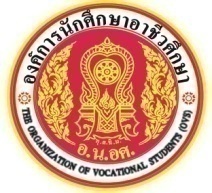 บัตรคำขวัญการจัดงานประชุมวิชาการองค์การนักศึกษาอาชีวศึกษา  ประจำปีการศึกษา  2556ชื่อ – สกุล  ...........................................................ชั้น / แผนก .............................ตำแหน่ง ...................................องค์การ...................................................วิทยาลัย.......................................................................คำขวัญ ( MOTTO )……………………………………………………………………………………………………………………………………………………………………………………………………………………………………………………………………………….สถานที่จัดงานปีการศึกษา  2556   จังหวัด.................................-------------------------------------------------------------------------------------------บัตรคำขวัญการจัดงานประชุมวิชาการองค์การนักศึกษาอาชีวศึกษา  ประจำปีการศึกษา  2556ชื่อ – สกุล  ...........................................................ชั้น / แผนก .............................ตำแหน่ง ...................................องค์การ...................................................วิทยาลัย.......................................................................คำขวัญ ( MOTTO )………………………………………………………………………………………………………………………………………………………………………………………………………………………………………………………………………………สถานที่จัดงานปีการศึกษา  2556   จังหวัด..................................เปรียบเทียบมาตรฐาน สมศ. – มาตรฐาน สอศ.  –  เศรษฐกิจพอเพียง - องค์การวิชาชีพ  บูรณาการจัดกลุ่ม  กิจกรรม มาตรฐาน  สมศ. – มาตรฐาน  สอศ. - องค์การวิชาชีพ  - เศรษฐกิจพอเพียง(จัดตัวบ่งชี้  มาตรฐาน สมศ.  มาตรฐาน  สอศ.  และกิจกรรมเศรษฐกิจพอเพียงด้านที่ตรงกับกิจกรรมองค์การ)เอกสารชื่อหน้า-คำนำ1-สารบัญ2-ข้อคิด  ให้ผู้นำเตรียมพร้อมก่อนประชุมวิชาการองค์การวิชาชีพฯ3เอกสารหมายเลข  1ตารางแบ่งรายชื่อกลุ่ม   (เอกสารหมายเลข  1 )7เอกสารหมายเลข  2ตารางประชุมวิชาการองค์การระดับภาค  ภาคกลาง  2555     (เอกสารหมายเลข  2 )11เอกสารหมายเลข  3ชื่อผู้ประสานงานกลุ่ม     (เอกสารหมายเลข  3 )12เอกสารหมายเลข  4ชื่อ จังหวัด / กลุ่ม  และสถานศึกษา    (เอกสารหมายเลข  4 )13เอกสารหมายเลข  5แบบฟอร์มบันทึกประวัติผู้นำ     (เอกสารหมายเลข  5 )17เอกสารหมายเลข  6แบบประเมินหน่วยองค์การฯ     (เอกสารหมายเลข  6 )18เอกสารหมายเลข  7ใบงานที่ 1      (เอกสารหมายเลข  7 )38-แบบฟอร์มประกอบใบงานที่  139เอกสารหมายเลข  8ใบงานที่ 2      (เอกสารหมายเลข  8 )40-แบบฟอร์มประกอบใบงานที่  2 – 3 - 4      41เอกสารหมายเลข  9ใบงานที่ 3     (เอกสารหมายเลข  9 )42เอกสารหมายเลข  10ใบงานที่ 4      (เอกสารหมายเลข  10 )43เอกสารหมายเลข  11ใบงานที่ 5       (เอกสารหมายเลข  11 )44-แบบฟอร์มประกอบใบงานที่  545เอกสารหมายเลข  12ใบงานที่ 6       (เอกสารหมายเลข  12 )46-แบบฟอร์มประกอบใบงานที่ 6(แบบสอบถามการประเมินโครงการ)47-(ตัวอย่าง)  แบบสอบถามการประเมินโครงการ48เอกสารหมายเลข  13แบบประเมินสมาชิกดีเด่น      (เอกสารหมายเลข  13 )49เอกสารหมายเลข  14แนวปฏิบัติว่าด้วยการจัดกิจกรรมองค์การนักวิชาชีพฯ   (อวท.)   (เอกสารหมายเลข  14 )73เอกสารหมายเลข  15กิจกรรมในงานประชุมวิชาการองค์การ ฯ ภาคกลาง  (เอกสารหมายเลข  15 )76เอกสารหมายเลข  16แบบเสนอกิจกรรมที่ควรมีในงานประชุมวิชาการองค์การฯ ปีการศึกษาหน้า (เอกสารหมายเลข 16)80เอกสารหมายเลข  17ปฏิทินปีการศึกษา  2556  (เอกสารหมายเลข  17 )81เอกสารหมายเลข  18แผนปฏิบัติการกิจกรรม  (เอกสารหมายเลข  18 )83เอกสารหมายเลข  19ตัวอย่างแผนกิจกรรมวิทยาลัย........................... ปีการศึกษา  2556  (เอกสารหมายเลข  19 )84เอกสารหมายเลข  20บัตรคำขวัญ  (เอกสารหมายเลข  20 )94เอกสารหมายเลข  21เปรียบเทียบมาตรฐาน สมศ.- มาตรฐาน สอศ. - องค์การวิชาชีพ – เศรษฐกิจพอเพียง (เอกสารหมายเลข  21 )95เอกสารหมายเลข  22บูรณาการจัดกลุ่ม  มาตรฐาน สมศ.- มาตรฐาน สอศ. - องค์การวิชาชีพ – เศรษฐกิจพอเพียง(เอกสารหมายเลข  22 )104เกริ่นนำเป็นสัมมนาที่เน้นการปฏิบัติจริงใช้กิจกรรมกลุ่มสลับการบรรยายภายใต้บรรยากาศที่เป็นมิตรเป็นกันเองฝึกรับฟังผู้อื่น รู้จักชื่นชม และให้กำลังใจปล่อยตัวตามสบาย ทำใจให้ว่าง“ให้เตือนตัวเองว่า ... ไม่ได้มาทำงาน...แต่มาเรียนรู้”การเรียนรู้จะเกิดขึ้นได้ภายใต้บรรยากาศที่ไม่เคร่งเครียดข้อตกลงเบื้องต้นเป็นการประชุมเชิงปฏิบัติการ                 ไม่ใช่นั่งฟังบรรยายเป็นการชวนให้คิดวิเคราะห์นำไปใช้       ไม่ใช่ให้จดจำนำไปเล่าต่อเป็นการเปลี่ยนแปลงตนเอง	         เพื่อทุกอย่างจะเปลี่ยนไปเป็นการกำหนดสถานการณ์	        ไม่ใช่ปล่อยไปตามสถานการณ์4  อย่าอย่าบ่น	 -   อย่าบึ้ง   -   อย่าเบ่ง    -   อย่าเบี้ยวบ่น  -   คนรำคาญ     /   บึ้ง   -   คนหนี     /     เบ่ง    -    คนหมั่นไส้   /    เบี้ยว    -     คนรังเกียจ4  อย่าอย่าบ่น	 -   อย่าบึ้ง   -   อย่าเบ่ง    -   อย่าเบี้ยวบ่น  -   คนรำคาญ     /   บึ้ง   -   คนหนี     /     เบ่ง    -    คนหมั่นไส้   /    เบี้ยว    -     คนรังเกียจเส้นทางสู่มืออาชีพ:องค์ประกอบแห่งความสำเร็จของผู้นำ1. บุคลิกภาพดี                              4. มีภาวะผู้นำ2. ความรู้ดี                                    5. มีมนุษยสัมพันธ์3. มีวิสัยทัศน์                                6. มีคุณธรรม จริยธรรม7. บริหารจัดการดี1. บุคลิกภาพดี       มาดดี  มีชัยไปกว่าครึ่งTHREE  SOUND  ( 3S )SOUND  MIND      = จิตแจ่มใสSOUND  BODY     = กายสง่าSOUND  SPEECH  = วาจาดี2. ความรู้ดีรู้อะไรให้รู้เป็นครูเขา            จะได้เบาแรงตนเร่งขวนขวายมีข้าไทใช้สอยค่อยสบาย       ตัวเป็นนายโง่เง่าบ่าวไม่เกรงKnow something in everything
( รู้บางสิ่งในทุกสิ่ง )  รู้เรื่องทั่ว ๆ ไป  ต้องรู้กว้างและรู้ไกลKnow everything in something
( รู้ทุกสิ่ง  ในบางสิ่ง )   รู้งานในหน้าที่ต้องรู้ลึกผู้นำยุคปฏิรูปการศึกษา   จะต้องเป็นผู้นำทางวิชาการและพัฒนาตนเองให้เป็นผู้มีภูมิรู้  ที่ทันสมัยอยู่เสมอ3. มีวิสัยทัศน์วิสัยทัศน์  ความรู้และประสบการณ์  อ่าน ฟัง ดู ปฏิบัติVISION WITH ACTION  ( สำเร็จ )VISION WITHOUT ACTION  (เพ้อฝัน)วิสัยทัศน์  ( VISION )ถ้า  ไร้แผน : ไร้ความหมาย  ไร้ความรับผิดชอบ : ฝันกลางวัน  ไร้ทรัพยากร : ภาพลวงตา  ปฏิบัติไม่ได้ : ฝันร้าย4. มีภาวะผู้นำ      ผู้นำที่พึงประสงค์1. รอบรู้เชิงวิชาการ                    6. ท่าทางน่านับถือ2. กล้าหาญทางจริยธรรม           7. กระตือรือร้นในการทำงาน3. เป็นผู้นำที่มีความซื่อสัตย์       8. มนุษยสัมพันธ์สูงส่ง4. เด็ดขาดเมื่อจำเป็น                  9. มั่นคงและรอบคอบ5. เยือกเย็นเมื่อประสบปัญหา   10. อยู่ในกรอบของศีลธรรม5. มีมนุษยสัมพันธ์นกไม่มีขน    คนไม่มีเพื่อน    ขึ้นที่สูงไม่ได้ไม่ฆ่าน้อง   ไม่ฟ้องนาย   ไม่ขายเพื่อนอุ้มน้อง   ประคองพี่     กอดคอเพื่อนจริงใจกับมวลมิตร     พิชิตใจมวลชนอัปมงคล  4  เพื่อนบ้านร้าย          หลังคารั่ว               เมียชั่ว            นายชังอัปมงคล  4  เพื่อนบ้านร้าย          หลังคารั่ว               เมียชั่ว            นายชัง6. มีคุณธรรมจริยธรรมคุณธรรม     ประดุจดั่งโลหิตที่หล่อเลี้ยงจิตวิญญาณ
ของผู้นำให้เป็นผู้  คิดดี  พูดดี  ทำดี  และสามารถ  ครองตน  ครองคน  ครองงาน  ได้อย่างสง่างาม ความดีฉกชิงวิ่งราวกันไม่ได้         ความชั่วทดแทนกันไม่ได้         ความกล้าแบ่งปันกันไม่ได้เสียงกู่จากผู้น้อย    อธิษฐานตั้งใจไว้เต็มที่          เกิดชาตินี้ชาติไหนไม่รู้จบหากเกิดเป็นผู้น้อยคอยไว้นบ    ขอได้พบนายดีมีคุณธรรม7. ผู้นำจัดการดีผู้นำ  4  ประเภท1.  งานก็ไม่สน  คนก็ไม่สร้าง
 2.  งานสน  แต่คนไม่สร้าง
 3.  งานไม่สน  แต่คนสร้าง
 4.  งานก็สน  คนก็สร้าง*** ไม่มีองค์กรเยี่ยม    แต่ผู้นำแย่
          *** ไม่มีองค์กรแย่   แต่ผู้นำเยี่ยม
           ภาวะผู้นำ  หมายถึง การที่ผู้นำขององค์กรใช้อิทธิพลต่างๆ เพื่อให้ผู้ใต้บังคับบัญชาร่วมมือกันปฏิบัติหน้าที่ให้บรรลุเป้าหมายขององค์กรภาวะผู้นำ  หมายถึง การที่ผู้นำขององค์กรใช้อิทธิพลต่างๆ เพื่อให้ผู้ใต้บังคับบัญชาร่วมมือกันปฏิบัติหน้าที่ให้บรรลุเป้าหมายขององค์กรลักษณะสำคัญของการเป็นผู้นำอิทธิพลความตั้งใจความรับผิดชอบต่อบุคคลการเปลี่ยนแปลงมีจุดมุ่งหมายร่วมกันมีการจูงใจผู้ตามคุณลักษณะทั่วไปของผู้นำที่มีประสิทธิผลความเชื่อมั่นในตนเองการสร้างความไว้วางใจลักษณะที่เด่นเป็นคนกล้าแสดงออกมีความกระตือรือร้นมีอารมณ์ขันมีความอดทนสูงต่อความเครียดมีวัตถุประสงค์ในการทำงานผู้นำที่เลว1. หน้างอ                  5. เมียคุม2. รอนาน                  6. กลุ้มหนี้3. งานมาก                 7. ขี้ยา4. ปากเสีย                  8. อารมณ์ร้อนลักษณะผู้นำที่ดี1. เสียสละและสร้างศรัทธา       4. ดีและเด่นในคุณธรรม2. นำพาให้ถูกต้อง                     5. กล้านำปวงชน3. ทำตัวอย่างให้เห็น                  6. อุทิศตนอย่างฉลาดคุณลักษณะด้านบุคลิกภาพที่สัมพันธ์กับงานมีความคิดริเริ่ม   มีความใจกว้าง   และอารมณ์เห็นใจผู้อื่น    ยืดหยุ่นและปรับตัวได้   ความกล้าหาญคุณลักษณะด้านบุคลิกภาพที่สัมพันธ์กับงานมีความคิดริเริ่ม   มีความใจกว้าง   และอารมณ์เห็นใจผู้อื่น    ยืดหยุ่นและปรับตัวได้   ความกล้าหาญลักษณะข้อแตกต่างระหว่างผู้นำกับผู้บริหารผู้บริหารมักรู้ทุกอย่างมักติเตียนมักพูดก่อนฟังมักออกคำสั่งมักเรียกความเคารพจากลูกน้องมักปกครองด้วยกฎหมายลักษณะข้อแตกต่างระหว่างผู้นำกับผู้บริหารผู้นำมักยอมรับความผิดพลาดมักให้คำแนะนำมักฟังก่อนพูดมักให้แนวทางการได้มาและคู่ควรต่อความเคารพจากลูกน้องมักแสดงความมีมนุษยธรรมเปรียบเทียบความเป็นผู้นำแบบฉายเดี่ยวและแบบทีมงานผู้นำแบบฉายเดี่ยวชอบรวบอำนาจใช้แต่ความเด็ดขาดชี้นำลูกน้องมุ่งแต่วัตถุประสงค์เปรียบเทียบความเป็นผู้นำแบบฉายเดี่ยวและแบบทีมงานผู้นำแบบทีมงานมอบอำนาจแสวงหาพรสวรรค์พัฒนาเพื่อนร่วมงานสร้างสรรค์ภารกิจใหม่ๆข้อดีของการทำงานแบบกลุ่มและแบบทีมจะเห็นได้ว่าการทำงานแบบกลุ่มย่อมดีกว่าการทำงานแบบฉายเดี่ยวในทุกด้าน สมมุติว่าถ้ามีการนำผู้ทรงคุณวุฒิหลายคนมาตัดสินใจ  จะมีความเป็นไปได้ที่น่าจะเกิดผลดีต่างๆเพราะได้ศึกษาร่วมกัน  เช่นเป็นไปได้ยากมากที่จะให้คนคนเดียวประกอบรถทั้งคัน  การตัดสินใจอันเกิดจากกลุ่มนั้นจะเป็นประโยชน์ในด้านการยอมรับ  และการให้คำมั่นสัญญา  ข้อเสียของกิจกรรมกลุ่ม      การหนีงาน      การละเลยหน้าที่      ความกดดันข้อดีของการทำงานแบบกลุ่มและแบบทีมจะเห็นได้ว่าการทำงานแบบกลุ่มย่อมดีกว่าการทำงานแบบฉายเดี่ยวในทุกด้าน สมมุติว่าถ้ามีการนำผู้ทรงคุณวุฒิหลายคนมาตัดสินใจ  จะมีความเป็นไปได้ที่น่าจะเกิดผลดีต่างๆเพราะได้ศึกษาร่วมกัน  เช่นเป็นไปได้ยากมากที่จะให้คนคนเดียวประกอบรถทั้งคัน  การตัดสินใจอันเกิดจากกลุ่มนั้นจะเป็นประโยชน์ในด้านการยอมรับ  และการให้คำมั่นสัญญา  ข้อเสียของกิจกรรมกลุ่ม      การหนีงาน      การละเลยหน้าที่      ความกดดันบทบาทของผู้นำที่สำคัญในทีมการสร้างความเชื่อถือชี้นำสมาชิกของทีมเพื่อให้เกิดผลการดำเนินงานในระดับสูงสนับสนุนและช่วยเหลือในเรื่องการตัดสินใจอันเกิดจากการทำงานของทีมเพิ่มศักยภาพและความสามารถของทีมให้มากขึ้นสร้างเอกลักษณ์ที่โดดเด่นและมีคุณค่าให้กับทีมความหวัง ชี้นำในการเปลี่ยนแปลง และพัฒนาไปในทางที่ดีขึ้นจูงใจนำทีมสู่การดำเนินงานที่มีระดับที่สูงขึ้นเรื่อยมอบอำนาจให้สมาชิกของทีมทำงานของตนให้สำเร็จลักษณะด้วยพัฒนาของคนไทยไม่ชอบให้ใครสอนขาดความรับผิดชอบไม่ค่อยกล้าสู้ในการแข่งขันชอบรับราชการบ้ายศ  บ้าเครื่องแบบสนุกไม่เป็นเวลาอดทนเพื่อเลี่ยงการแก้ปัญหาฟุ้งเฟ้อ  ฟุ่มเฟือยบทบาทของผู้นำที่สำคัญในทีมการสร้างความเชื่อถือชี้นำสมาชิกของทีมเพื่อให้เกิดผลการดำเนินงานในระดับสูงสนับสนุนและช่วยเหลือในเรื่องการตัดสินใจอันเกิดจากการทำงานของทีมเพิ่มศักยภาพและความสามารถของทีมให้มากขึ้นสร้างเอกลักษณ์ที่โดดเด่นและมีคุณค่าให้กับทีมความหวัง ชี้นำในการเปลี่ยนแปลง และพัฒนาไปในทางที่ดีขึ้นจูงใจนำทีมสู่การดำเนินงานที่มีระดับที่สูงขึ้นเรื่อยมอบอำนาจให้สมาชิกของทีมทำงานของตนให้สำเร็จขั้นตอนการวางแผน1.  ปัจจุบันองค์กรเป็นอย่างไร  ( Where  are  we  now ?)2.  อนาคตต้องการให้ไปที่ใด( Where  do  we  to  be  ? )3. ทำอย่างไรจึงจะไปถึงจุดนั้น(How  will  we  get  there?)มนุษยสัมพันธ์สำหรับผู้นำ1.  6 คำที่มีความสำคัญมากที่สุด  “ผมยอมรับ ผมผิดเอง”2.  5 คำที่สร้างแรงจูงใจ               “คุณทำงานดีมาก”3.  4 คำที่บอกความรู้สึกลึกซึ้ง     “คุณคิดอย่างไร”4.  4 คำที่ควรจำ เพื่อขอความช่วยเหลือ   “โปรดกรุณา”5.  2 คำที่ต้องติดปากเสมอ                       “ขอบคุณ”6.  1 คำที่ต้องพูดให้บ่อย ๆ                       “เรา”7.  1 คำที่ควรพูดให้น้อย                          “ฉัน”กัลยาณมิตรน่ารัก...สร้างความสนิทสนม  อยากเข้าไปปรึกษาน่าเคารพ...ประพฤติดี  พึ่งได้  อุ่นใจ ปลอดภัยน่าเจริญใจ...รู้จริง  มีภูมิปัญญา  ปรับปรุงตนเองเสมอ  น่าเอาอย่างรู้จักพูดให้ได้ผล... ชี้แจงให้เข้าใจ  เป็นที่ปรึกษาที่ดี  พูดถูกกาลเวลาอดทนต่อถ้อยคำ... รับฟังคำปรึกษา  อดทนฟังได้ทุกเรื่อง  ไม่เสียอารมณ์แถลงเรื่องล้ำลึกได้…ชี้แจงเรื่องยากให้เข้าใจได้ไม่ชักนำในทางเสื่อม... ไม่ชักนำให้ทำเรื่องเหลวไหล เสียหายการเป็นหัวหน้าที่ประสบความสำเร็จ ()กู๊ด  (Good)         : การเป็นคนดีไกด์  (Guide)      : เป็นที่พึ่งแนะนำสั่งสอนได้กีฟ  (Give)          : การให้อย่างเหมาะสมการ์ด (Guard)    : ปกป้องคุ้มครองตามควรกัลยาณมิตรน่ารัก...สร้างความสนิทสนม  อยากเข้าไปปรึกษาน่าเคารพ...ประพฤติดี  พึ่งได้  อุ่นใจ ปลอดภัยน่าเจริญใจ...รู้จริง  มีภูมิปัญญา  ปรับปรุงตนเองเสมอ  น่าเอาอย่างรู้จักพูดให้ได้ผล... ชี้แจงให้เข้าใจ  เป็นที่ปรึกษาที่ดี  พูดถูกกาลเวลาอดทนต่อถ้อยคำ... รับฟังคำปรึกษา  อดทนฟังได้ทุกเรื่อง  ไม่เสียอารมณ์แถลงเรื่องล้ำลึกได้…ชี้แจงเรื่องยากให้เข้าใจได้ไม่ชักนำในทางเสื่อม... ไม่ชักนำให้ทำเรื่องเหลวไหล เสียหายการเป็นหัวหน้าที่ประสบความสำเร็จ ()กู๊ด  (Good)         : การเป็นคนดีไกด์  (Guide)      : เป็นที่พึ่งแนะนำสั่งสอนได้กีฟ  (Give)          : การให้อย่างเหมาะสมการ์ด (Guard)    : ปกป้องคุ้มครองตามควร“ผู้นำไม่ใช่ผู้ที่จะนำคนอื่นแต่ผู้นำที่ดี คือผู้ที่คนอื่นอยากเดินตาม”อานันท์  ปันยารชุนที่ชื่อสถานศึกษาตำแหน่ง / กลุ่มตำแหน่ง / กลุ่มตำแหน่ง / กลุ่มตำแหน่ง / กลุ่มตำแหน่ง / กลุ่ม1วิทยาลัยเทคนิคเพชรบุรีกลุ่ม  1นายกกลุ่ม  6รองฯกลุ่ม  11เลขาฯกลุ่ม  2กรรมการปี 55กลุ่ม  7ครูที่ปรึกษา 2วิทยาลัยอาชีวศึกษาเพชรบุรีกลุ่ม  2นายกกลุ่ม  7รองฯกลุ่ม  12เลขาฯกลุ่ม  3กรรมการปี 55กลุ่ม  8ครูที่ปรึกษา 3วิทยาลัยสารพัดช่างเพชรบุรีกลุ่ม  3นายกกลุ่ม  8รองฯกลุ่ม  13เลขาฯกลุ่ม  4กรรมการปี 55กลุ่ม  9ครูที่ปรึกษา 4วิทยาลัยการอาชีพเขาย้อยกลุ่ม  4นายกกลุ่ม  9รองฯกลุ่ม  14เลขาฯกลุ่ม  5กรรมการปี 55กลุ่ม  10ครูที่ปรึกษา 5วิทยาลัยการอาชีพบ้านลาดกลุ่ม  5นายกกลุ่ม  10รองฯกลุ่ม  1เลขาฯกลุ่ม  6กรรมการปี 55กลุ่ม  11ครูที่ปรึกษา 6วิทยาลัยเทคนิคประจวบคีรีขันธ์กลุ่ม  6นายกกลุ่ม  11รองฯกลุ่ม  2เลขาฯกลุ่ม  7กรรมการปี 55กลุ่ม  12ครูที่ปรึกษา 7วิทยาลัยการอาชีพวังไกลกังวลกลุ่ม  7นายกกลุ่ม  12รองฯกลุ่ม  3เลขาฯกลุ่ม  8กรรมการปี 55กลุ่ม  13ครูที่ปรึกษา 8วิทยาลัยการอาชีพบางสะพานกลุ่ม  8นายกกลุ่ม  13รองฯกลุ่ม  4เลขาฯกลุ่ม  9กรรมการปี 55กลุ่ม  14ครูที่ปรึกษา 9วิทยาลัยการอาชีพปราณบุรีกลุ่ม  9นายกกลุ่ม  14รองฯกลุ่ม  5เลขาฯกลุ่ม  10กรรมการปี 55กลุ่ม  1ครูที่ปรึกษา 10วิทยาลัยเทคนิคราชบุรีกลุ่ม  10นายกกลุ่ม  1รองฯกลุ่ม  6เลขาฯกลุ่ม  11กรรมการปี 55กลุ่ม  2ครูที่ปรึกษา 11วิทยาลัยเทคนิคราชบุรีแห่งที่ 2กลุ่ม  11นายกกลุ่ม  2รองฯกลุ่ม  7เลขาฯกลุ่ม  12กรรมการปี 55กลุ่ม  3ครูที่ปรึกษา 12วิทยาลัยเทคนิคโพธารามกลุ่ม  12นายกกลุ่ม  3รองฯกลุ่ม  8เลขาฯกลุ่ม  13กรรมการปี 55กลุ่ม  4ครูที่ปรึกษา 13วิทยาลัยสารพัดช่างราชบุรีกลุ่ม  13นายกกลุ่ม  4รองฯกลุ่ม  9เลขาฯกลุ่ม  14กรรมการปี 55กลุ่ม  5ครูที่ปรึกษา 14วิทยาลัยการอาชีพบ้านโป่ง	กลุ่ม  14นายกกลุ่ม  5รองฯกลุ่ม  10เลขาฯกลุ่ม  1กรรมการปี 55กลุ่ม  6ครูที่ปรึกษา 15วิทยาลัยการอาชีพปากท่อกลุ่ม  1นายกกลุ่ม  6รองฯกลุ่ม  11เลขาฯกลุ่ม  2กรรมการปี 55กลุ่ม  7ครูที่ปรึกษา 16วิทยาลัยเทคนิคชัยนาทกลุ่ม  2นายกกลุ่ม  7รองฯกลุ่ม  12เลขาฯกลุ่ม  3กรรมการปี 55กลุ่ม  8ครูที่ปรึกษา ที่ชื่อสถานศึกษาตำแหน่ง / กลุ่มตำแหน่ง / กลุ่มตำแหน่ง / กลุ่มตำแหน่ง / กลุ่มตำแหน่ง / กลุ่ม17วิทยาลัยการอาชีพเนินขามกลุ่ม  3นายกกลุ่ม  8รองฯกลุ่ม  13เลขาฯกลุ่ม  4กรรมการปี 55กลุ่ม  9ครูที่ปรึกษา 18วิทยาลัยเทคนิคอ่างทอง	กลุ่ม  4นายกกลุ่ม  9รองฯกลุ่ม  14เลขาฯกลุ่ม  5กรรมการปี 55กลุ่ม  10ครูที่ปรึกษา 19วิทยาลัยการอาชีพวิเศษชัยชาญกลุ่ม  5นายกกลุ่ม  10รองฯกลุ่ม  1เลขาฯกลุ่ม  6กรรมการปี 55กลุ่ม  11ครูที่ปรึกษา 20วิทยาลัยการอาชีพโพธิ์ทอง	กลุ่ม  6นายกกลุ่ม  11รองฯกลุ่ม  2เลขาฯกลุ่ม  7กรรมการปี 55กลุ่ม  12ครูที่ปรึกษา 21วิทยาลัยเทคนิคสิงห์บุรี	กลุ่ม  7นายกกลุ่ม  12รองฯกลุ่ม  3เลขาฯกลุ่ม  8กรรมการปี 55กลุ่ม  13ครูที่ปรึกษา 22วิทยาลัยเทคนิคสิงห์บุรีแห่งที่ 2กลุ่ม  8นายกกลุ่ม  13รองฯกลุ่ม  4เลขาฯกลุ่ม  9กรรมการปี 55กลุ่ม  14ครูที่ปรึกษา 23วิทยาลัยอาชีวศึกษาสิงห์บุรีกลุ่ม  9นายกกลุ่ม  14รองฯกลุ่ม  5เลขาฯกลุ่ม  10กรรมการปี 55กลุ่ม  1ครูที่ปรึกษา 24วิทยาลัยการอาชีพอินทร์บุรีกลุ่ม  10นายกกลุ่ม  1รองฯกลุ่ม  6เลขาฯกลุ่ม  11กรรมการปี 55กลุ่ม  2ครูที่ปรึกษา 25วิทยาลัยเทคนิคพระนครศรีอยุธยากลุ่ม  11นายกกลุ่ม  2รองฯกลุ่ม  7เลขาฯกลุ่ม  12กรรมการปี 55กลุ่ม  3ครูที่ปรึกษา 26วิทยาลัยเทคโนโลยีและอุตสาหกรรมการต่อเรือพระนครศรีอยุธยากลุ่ม  12นายกกลุ่ม  3รองฯกลุ่ม  8เลขาฯกลุ่ม  13กรรมการปี 55กลุ่ม  4ครูที่ปรึกษา 27วิทยาลัยเทคโนโลยีและอุตสาหกรรมยานยนต์พระนครศรีอยุธยากลุ่ม  13นายกกลุ่ม  4รองฯกลุ่ม  9เลขาฯกลุ่ม  14กรรมการปี 55กลุ่ม  5ครูที่ปรึกษา 28วิทยาลัยอาชีวศึกษาพระนครศรีอยุธยากลุ่ม  14นายกกลุ่ม  5รองฯกลุ่ม  10เลขาฯกลุ่ม  1กรรมการปี 55กลุ่ม  6ครูที่ปรึกษา 29วิทยาลัยสารพัดช่างพระนครศรีอยุธยากลุ่ม  1นายกกลุ่ม  6รองฯกลุ่ม  11เลขาฯกลุ่ม  2กรรมการปี 55กลุ่ม  7ครูที่ปรึกษา 30วิทยาลัยการอาชีพเสนากลุ่ม  2นายกกลุ่ม  7รองฯกลุ่ม  12เลขาฯกลุ่ม  3กรรมการปี 55กลุ่ม  8ครูที่ปรึกษา 31วิทยาลัยการอาชีพมหาราชกลุ่ม  3นายกกลุ่ม  8รองฯกลุ่ม  13เลขาฯกลุ่ม  4กรรมการปี 55กลุ่ม  9ครูที่ปรึกษา 32วิทยาลัยเทคนิคลพบุรีกลุ่ม  4นายกกลุ่ม  9รองฯกลุ่ม  14เลขาฯกลุ่ม  5กรรมการปี 55กลุ่ม  10ครูที่ปรึกษา 33วิทยาลัยเทคนิคลพบุรีแห่งที่ 2กลุ่ม  5นายกกลุ่ม  10รองฯกลุ่ม  1เลขาฯกลุ่ม  6กรรมการปี 55กลุ่ม  11ครูที่ปรึกษา ที่ชื่อสถานศึกษาตำแหน่ง / กลุ่มตำแหน่ง / กลุ่มตำแหน่ง / กลุ่มตำแหน่ง / กลุ่มตำแหน่ง / กลุ่ม34วิทยาลัยอาชีวศึกษาลพบุรี	กลุ่ม  6นายกกลุ่ม  11รองฯกลุ่ม  2เลขาฯกลุ่ม  7กรรมการปี 55กลุ่ม  12ครูที่ปรึกษา 35วิทยาลัยสารพัดช่างลพบุรี	กลุ่ม  7นายกกลุ่ม  12รองฯกลุ่ม  3เลขาฯกลุ่ม  8กรรมการปี 55กลุ่ม  13ครูที่ปรึกษา 36วิทยาลัยการอาชีพโคกสำโรงกลุ่ม  8นายกกลุ่ม  13รองฯกลุ่ม  4เลขาฯกลุ่ม  9กรรมการปี 55กลุ่ม  14ครูที่ปรึกษา 37วิทยาลัยการอาชีพชัยบาดาลกลุ่ม  9นายกกลุ่ม  14รองฯกลุ่ม  5เลขาฯกลุ่ม  10กรรมการปี 55กลุ่ม  1ครูที่ปรึกษา 38วิทยาลัยเทคนิค	สระบุรีกลุ่ม  10นายกกลุ่ม  1รองฯกลุ่ม  6เลขาฯกลุ่ม  11กรรมการปี 55กลุ่ม  2ครูที่ปรึกษา 39วิทยาลัยเทคนิคมวกเหล็ก	กลุ่ม  11นายกกลุ่ม  2รองฯกลุ่ม  7เลขาฯกลุ่ม  12กรรมการปี 55กลุ่ม  3ครูที่ปรึกษา 40วิทยาลัยเทคนิคท่าหลวงซีเมนต์ไทยนุสรณ์กลุ่ม  12นายกกลุ่ม  3รองฯกลุ่ม  8เลขาฯกลุ่ม  13กรรมการปี 55กลุ่ม  4ครูที่ปรึกษา 41วิทยาลัยอาชีวศึกษาสระบุรี	กลุ่ม  13นายกกลุ่ม  4รองฯกลุ่ม  9เลขาฯกลุ่ม  14กรรมการปี 55กลุ่ม  5ครูที่ปรึกษา 42วิทยาลัยสารพัดช่างสระบุรีกลุ่ม  14นายกกลุ่ม  5รองฯกลุ่ม  10เลขาฯกลุ่ม  1กรรมการปี 55กลุ่ม  6ครูที่ปรึกษา 43วิทยาลัยการอาชีพสระบุรีกลุ่ม  1นายกกลุ่ม  6รองฯกลุ่ม  11เลขาฯกลุ่ม  2กรรมการปี 55กลุ่ม  7ครูที่ปรึกษา 44วิทยาลัยการอาชีพหนองแค	กลุ่ม  2นายกกลุ่ม  7รองฯกลุ่ม  12เลขาฯกลุ่ม  3กรรมการปี 55กลุ่ม  8ครูที่ปรึกษา 45วิทยาลัยเทคนิคกาญจนบุรีกลุ่ม  3นายกกลุ่ม  8รองฯกลุ่ม  13เลขาฯกลุ่ม  4กรรมการปี 55กลุ่ม  9ครูที่ปรึกษา 44วิทยาลัยอาชีวศึกษากาญจนบุรี	กลุ่ม  4นายกกลุ่ม  9รองฯกลุ่ม  14เลขาฯกลุ่ม  5กรรมการปี 55กลุ่ม  10ครูที่ปรึกษา 47วิทยาลัยสารพัดช่าง	กาญจนบุรีกลุ่ม  5นายกกลุ่ม  10รองฯกลุ่ม  1เลขาฯกลุ่ม  6กรรมการปี 55กลุ่ม  11ครูที่ปรึกษา 48วิทยาลัยการอาชีพกาญจนบุรีกลุ่ม  6นายกกลุ่ม  11รองฯกลุ่ม  2เลขาฯกลุ่ม  7กรรมการปี 55กลุ่ม  12ครูที่ปรึกษา 49วิทยาลัยการอาชีพพนมทวนกลุ่ม  7นายกกลุ่ม  12รองฯกลุ่ม  3เลขาฯกลุ่ม  8กรรมการปี 55กลุ่ม  13ครูที่ปรึกษา 50วิทยาลัยเทคนิคสุพรรณบุรีกลุ่ม  8นายกกลุ่ม  13รองฯกลุ่ม  4เลขาฯกลุ่ม  9กรรมการปี 55กลุ่ม  14ครูที่ปรึกษา ที่ชื่อสถานศึกษาตำแหน่ง / กลุ่มตำแหน่ง / กลุ่มตำแหน่ง / กลุ่มตำแหน่ง / กลุ่มตำแหน่ง / กลุ่ม51วิทยาลัยอาชีวศึกษาสุพรรณบุรี	กลุ่ม  9นายกกลุ่ม  14รองฯกลุ่ม  5เลขาฯกลุ่ม  10กรรมการปี 55กลุ่ม  1ครูที่ปรึกษา 52วิทยาลัยสารพัดช่างบรรหาร-แจ่มใส	กลุ่ม  10นายกกลุ่ม  1รองฯกลุ่ม  6เลขาฯกลุ่ม  11กรรมการปี 55กลุ่ม  2ครูที่ปรึกษา 53วิทยาลัยการอาชีพอู่ทอง	กลุ่ม  11นายกกลุ่ม  2รองฯกลุ่ม  7เลขาฯกลุ่ม  12กรรมการปี 55กลุ่ม  3ครูที่ปรึกษา 54วิทยาลัยการอาชีพสองพี่น้องกลุ่ม  12นายกกลุ่ม  3รองฯกลุ่ม  8เลขาฯกลุ่ม  13กรรมการปี 55กลุ่ม  4ครูที่ปรึกษา 55วิทยาลัยเทคนิคสมุทรสงครามกลุ่ม  13นายกกลุ่ม  4รองฯกลุ่ม  9เลขาฯกลุ่ม  14กรรมการปี 55กลุ่ม  5ครูที่ปรึกษา 56วิทยาลัยสารพัดช่างสมุทรสงคราม	กลุ่ม  14นายกกลุ่ม  5รองฯกลุ่ม  10เลขาฯกลุ่ม  1กรรมการปี 55กลุ่ม  6ครูที่ปรึกษา 57วิทยาลัยการอาชีพอัมพวา	กลุ่ม  1นายกกลุ่ม  6รองฯกลุ่ม  11เลขาฯกลุ่ม  2กรรมการปี 55กลุ่ม  7ครูที่ปรึกษา 58วิทยาลัยเทคนิคนครปฐมกลุ่ม  2นายกกลุ่ม  7รองฯกลุ่ม  12เลขาฯกลุ่ม  3กรรมการปี 55กลุ่ม  8ครูที่ปรึกษา 59วิทยาลัยอาชีวศึกษานครปฐม	กลุ่ม  3นายกกลุ่ม  8รองฯกลุ่ม  13เลขาฯกลุ่ม  4กรรมการปี 55กลุ่ม  9ครูที่ปรึกษา60วิทยาลัยสารพัดช่างนครปฐมกลุ่ม  4นายกกลุ่ม  9รองฯกลุ่ม  14เลขาฯกลุ่ม  5กรรมการปี 55กลุ่ม  10ครูที่ปรึกษา 61วิทยาลัยการอาชีพนครปฐม	กลุ่ม  5นายกกลุ่ม  10รองฯกลุ่ม  1เลขาฯกลุ่ม  6กรรมการปี 55กลุ่ม  11ครูที่ปรึกษา 62วิทยาลัยการอาชีพ	บางแก้วฟ้ากลุ่ม  6นายกกลุ่ม  11รองฯกลุ่ม  2เลขาฯกลุ่ม  7กรรมการปี 55กลุ่ม  12ครูที่ปรึกษา 63วิทยาลัยการอาชีพพุทธมณฑลกลุ่ม  7นายกกลุ่ม  12รองฯกลุ่ม  3เลขาฯกลุ่ม  8กรรมการปี 55กลุ่ม  13ครูที่ปรึกษา 64วิทยาลัยเทคนิคสมุทรสาครกลุ่ม  8นายกกลุ่ม  13รองฯกลุ่ม  4เลขาฯกลุ่ม  9กรรมการปี 55กลุ่ม  14ครูที่ปรึกษา 65วิทยาลัยการอาชีพบ้านแพ้ว	กลุ่ม  9นายกกลุ่ม  14รองฯกลุ่ม  5เลขาฯกลุ่ม  10กรรมการปี 55กลุ่ม  1ครูที่ปรึกษา 66วิทยาลัยเทคโนโลยีและการจัดการวังไกลกังวลกลุ่ม  10นายกกลุ่ม  1รองฯกลุ่ม  6เลขาฯกลุ่ม  11กรรมการปี 55กลุ่ม  2ครูที่ปรึกษา        เวลาวัน05.00 -06.0006.00 -07.0007.00– 08.0008.00 – 09.0008.00 – 09.0009.00– 10.0010.00 -11.0011.00 – 12.0012.00– 13.0013.00 – 14.0014.00 – 15.0015.00 – 16.0015.00 – 16.0016.00- 17.0017.00 – 18.0018.00 – 19.0019.00 – 22.00อังคาร18 ธ.ค.55รายงานตัว  ชำระค่าลงทะเบียน  ค่าที่พักห้อง...............................................รายงานตัว  ชำระค่าลงทะเบียน  ค่าที่พักห้อง...............................................รายงานตัว  ชำระค่าลงทะเบียน  ค่าที่พักห้อง...............................................รายงานตัว  ชำระค่าลงทะเบียน  ค่าที่พักห้อง...............................................รายงานตัว  ชำระค่าลงทะเบียน  ค่าที่พักห้อง...............................................รายงานตัว  ชำระค่าลงทะเบียน  ค่าที่พักห้อง...............................................พักรับประทานอาหารกลางวันปฐมนิเทศ (ห้อง....................)สมาชิกผู้ร่วมงานทั้งหมดปฐมนิเทศ (ห้อง....................)สมาชิกผู้ร่วมงานทั้งหมดปฐมนิเทศ (ห้อง....................)สมาชิกผู้ร่วมงานทั้งหมดปฐมนิเทศ (ห้อง....................)สมาชิกผู้ร่วมงานทั้งหมดจัดกลุ่มละลายพฤติกรรมจัดกลุ่มละลายพฤติกรรมพักรับประทานอาหารเย็นพิธีบายศรีห้อง............พุธ19 ธ.ค.55กายบริหารภารกิจส่วนตัวพักรับประทานอาหารเช้ากิจกรรมหน้าเสาธง1.ความรู้เรื่ององค์การ1.ความรู้เรื่ององค์การ2.ความรู้เรื่ององค์การ3.ความรู้เรื่ององค์การพักรับประทานอาหารกลางวันพิธีเปิดแบบองค์การศึกษาดูงานการแข่งขัน / ประกวดศึกษาดูงานการแข่งขัน / ประกวดศึกษาดูงานการแข่งขัน / ประกวดศึกษาดูงานการแข่งขัน / ประกวดสรุปการดูงานพักรับประทานอาหารเย็นพิธีเปิดสากลห้อง...........พฤหัสฯ20 ธ.ค.55กายบริหารภารกิจส่วนตัวพักรับประทานอาหารเช้ากิจกรรมหน้าเสาธง3.แบบประเมินหน่วย3.แบบประเมินหน่วย4.แบบประเมินแผนดี-เก่ง6.แบบประเมินสมาชิกพักรับประทานอาหารกลางวันประชาคมเศรษฐกิจอาเซียน (AEC)ประชาคมเศรษฐกิจอาเซียน (AEC)ประชาคมเศรษฐกิจอาเซียน (AEC)กิจกรรมที่ควรเพิ่มเติมรายงานผล  /ประเมินโครงการมาตรฐาน กับการประเมินพักรับประทานอาหารเย็นแนะนำตัวผู้สมัครเลือกตั้ง / กลุ่มสัมพันธ์ศุกร์21 ธ.ค.55กายบริหารภารกิจส่วนตัวพักรับประทานอาหารเช้ากิจกรรมหน้าเสาธงนำเสนอผลงานหน่วยมาตรฐานนำเสนอผลงานหน่วยมาตรฐานนำเสนอผลงานหน่วยมาตรฐานนำเสนอผลงานสมาชิกดีเด่นพักรับประทานอาหารกลางวันกิจกรรมที่ควรจัดปี 56แผนกิจกรรม56แผนกิจกรรม56แผนกิจกรรม56คัดเลือกคำขวัญปี 56หาเสียงเลือกตั้งพักรับประทานอาหารเย็นเลือกตั้งห้อง...............เสาร์22 ธ.ค.55กายบริหารภารกิจส่วนตัวพักรับประทานอาหารเช้ากิจกรรมหน้าเสาธงแนะนำตัวคณะกรรมการแนะนำตัวคณะกรรมการชมสไลท์ภาพการร่วมงาน / ซ้อมพิธีปิดพิธีปิดแบบองค์การพักรับประทานอาหารกลางวันเดินทางกลับเดินทางกลับเดินทางกลับเดินทางกลับที่ชื่อ - ชื่อสกุลต้นสังกัดชื่อกลุ่ม1นางสาวพนิตนาฎ    อัครมณี     วิทยาลัยเทคนิคชัยนาท   เพชรบุรี2นายสงกรานต์  โพธิ์ภิรมย์รองผู้อำนวยการวิทยาลัยการอาชีพอ้มพวาประจวบคีรีขันธ์3นางนงเยาว์  เอี่ยมกลั่น     วิทยาลัยเทคนิคชัยนาท     ราชบุรี4นายประภัสสร   เอี่ยมกล่ำ  วิทยาลัยเทคนิคลพบุรีชัยนาท5นางอัญชลี  ก้อนทอง	วิทยาลัยเทคนิคลพบุรีอ่างทอง6นายมนตรี  สุวรรณภักดีวิจิตร วิทยาลัยการอาชีพชัยบาดาลสิงห์บุรี7นางวรรณมาส  สืบโถพงษ์ วิทยาลัยเทคนิคลพบุรีพระนครศรีอยุธยา8นายอรุณ  เกลื่อนพันธ์  	รองผู้อำนวยการวิทยาลัยการอาชีพบางสะพานลพบุรี9นางปัณฑรีย์  วิวัฒน์ภิญโญ   วิทยาลัยเทคนิคสมุทรสงครามสระบุรี10นายอภิสิทธิ์  เลขาตระกูล   วิทยาลัยเทคนิคเพชรบุรีกาญจนบุรี11นางละออ  โพธิ์ภิรมย์	วิทยาลัยเทคนิคราชบุรีสุพรรณบุรี12นายชูศักดิ์    แจ่มจำรัสวิทยาลัยเทคนิคนครปฐมสมุทรสงคราม13นายกฤษจา  ดอนทอง   	วิทยาลัยเทคนิคนครปฐมนครปฐม14นายวิษณุ     ค้อสุวรรณดี	             วิทยาลัยเทคนิคสมุทรสาครสมุทรสาครที่จังหวัดชื่อเดิมต้นไม้ประจำจังหวัดคำขวัญ1พระนครศรีอยุธยาอโยธยาหมันราชธานีเก่า  อู่ข้าว  อู่น้ำ2สระบุรีสระบุรีตะแบกพระพุทธบาทลือนาม  แหล่งน้ำอุดม  นมเนื้อมากมาย  หลากหลายโรงงาน  ถิ่นข้าวสารพันธุ์ดี  มีมะม่วงรสเลิศ  งามบรรเจิดธรรมชาติ3ชัยนาทเมืองสรรค์มะตูมหลวงปู่ศุขลือชา  เขื่อนเจ้าพระยาลือชื่อ  นามระบือสวนนก  ส้มโอดก4ลพบุรีละโว้พิกุลวังนารายณ์คู่บ้าน  ศาลพระกาฬคู่เมือง  ปรางค์สามยอดลือเลื่อง  เมืองแห่งดินสอพอง  แผ่นดินทองสมเด็จพระนารายณ์5สิงห์บุรีเมืองสิงห์มะกล่ำต้นถิ่นวีรชนคนกล้า  คู่หล้าพระนอน  นามกระฉ่อนปลาแม่ลา  ย่านการค้าภาคกลาง6อ่างทองวิเศษไชยชาญมะพลับสมเด็จเกษไชโย  หลวงพ่อโตองค์ใหญ่  วีรไทยใจกล้า  ตุ๊กตาชาววัง  โด่งดังจักสาน  ถิ่นฐานทำกลอง  เมืองสองพระนอน7กาญจนบุรีกาญจนบุรีขานางแคว้นโบราณ  ด่านเจดีย์  มณีเมืองกาญจน์  สะพานข้ามแม่น้ำแคว  แหล่งแร่น้ำตก8นครปฐมนครไชยศรีจันส้มโอหวาน  ข้าวสารขาว  ลูกสาวงาม  ข้าวหลามหวานมัน  สนามจันทร์งามล้น  พุทธมณฑลคู่ธานี  พระปฐมเจดีย์เสียดฟ้า9ราชบุรีราชบุรีโมกมันคนสวยโพธาราม  คนงามบ้านโป่ง  เมืองโอ่งมังกร  วัดขนอนหนังใหญ่  ตื่นใจถ้ำงาม  ตลาดน้ำดำเนิน  เพลินค้างคาวร้อยล้าน  ย่านยี่สกปลาดี10สุพรรณบุรีอู่ทองมะเกลือสุพรรณบุรีเมืองยุทธหัตถี  วรรณคดีลือชื่อ  เลื่องลือพระเครื่อง  รุ่งเรืองเกษตรกรรม  สูงล้ำประวัติศาสตร์  แหล่งปราชญ์ศิลปิน  ภาษาถิ่นชวนฟัง11ประจวบคีรีขันธ์บางนางรมเกดเมืองทองเนื้อเก้า  มะพร้าว  สับปะรด  สวยสด  หาด  เขา  ถ้ำ  งามล้ำน้ำใจ12เพชรบุรีพริบพรีหว้าเขาวังคู่บ้าน  ขนมหวานเมืองพระ  เลิศล้ำศิลปะ  แดนธรรมะทะเลงาม13สมุทรสาครสาครบุรีสัตบรรณเมืองประมง  ดงโรงงาน  ลานเกษตร  เขตประวัติศาสตร์14สมุทรสงครามแม่กลองจิกทะเลเมืองหอยหลอด  ยอดลิ้นจี่  มีอุทยาน ร. 2  แม่กลองไหลผ่าน  นมัสการหลวงพ่อบ้านแหลม1.  อาชีวศึกษาจังหวัด	พระนครศรีอยุธยา (8)5.  อาชีวศึกษาจังหวัดชัยนาท (3)      1) วิทยาลัยเทคนิคพระนครศรีอยุธยา     1)  วิทยาลัยเทคนิคชัยนาท      2) วิทยาลัยเทคโนโลยีและอุตสาหกรรมการต่อเรือพระนครศรีอยุธยา     2)  วิทยาลัยเกษตรและเทคโนโลยีชัยนาท      3) วิทยาลัยเทคนิคอุตสาหกรรมยานยนต์     3) วิทยาลัยการอาชีพเนินขาม(เดิมวิทยาลัยการอาชีพหันคา)      4) วิทยาลัยอาชีวศึกษาพระนครศรีอยุธยา      5) วิทยาลัยเกษตรและเทคโนโลยีศูนย์ศิลปาชีพบางไทร6.  อาชีวศึกษาจังหวัดลพบุรี (7)      6) วิทยาลัยสารพัดช่างพระนครศรีอยุธยา      1) วิทยาลัยเทคนิคลพบุรี      7) วิทยาลัยการอาชีพเสนา      2) วิทยาลัยเทคนิคลพบุรี แห่งที่ 2      8) วิทยาลัยการอาชีพมหาราช      3) วิทยาลัยอาชีวศึกษาลพบุรี      4) วิทยาลัยเกษตรและเทคโนโลยีลพบุรี2.  อาชีวศึกษาจังหวัดสระบุรี  (7)      5) วิทยาลัยสารพัดช่างลพบุรี      1) วิทยาลัยเทคนิคสระบุรี      6) วิทยาลัยการอาชีพโคกสำโรง      2) วิทยาลัยเทคนิคมวกเหล็ก      7) วิทยาลัยการอาชีพชัยบาดาล      3) วิทยาลัยเทคนิคท่าหลวงซีเมนต์ไทยอนุสรณ์      4) วิทยาลัยอาชีวศึกษาสระบุรี7.  อาชีวศึกษาจังหวัดสิงห์บุรี (5)      5) วิทยาลัยสารพัดช่างสระบุรี      1) วิทยาลัยเทคนิคสิงห์บุรี      6) วิทยาลัยการอาชีพสระบุรี      2) วิทยาลัยเทคนิคสิงห์บุรี แห่งที่ 2      7) วิทยาลัยการอาชีพหนองแค      3) วิทยาลัยอาชีวศึกษาสิงห์บุรี      4) วิทยาลัยเกษตรและเทคโนโลยีสิงห์บุรี3.  อาชีวศึกษาจังหวัดกาญจนบุรี (6)      5) วิทยาลัยการอาชีพอินทร์บุรี      1) วิทยาลัยเทคนิคกาญจนบุรี      2) วิทยาลัยอาชีวศึกษากาญจนบุรี8.  อาชีวศึกษาจังหวัดอ่างทอง (3)      3) วิทยาลัยเกษตรและเทคโนโลยีกาญจนบุรี      1) วิทยาลัยเทคนิคอ่างทอง      4) วิทยาลัยสารพัดช่างกาญจนบุรี      2) วิทยาลัยการอาชีพวิเศษชัยชาญ      5) วิทยาลัยการอาชีพกาญจนบุรี      3)  วิทยาลัยการอาชีพโพธิ์ทอง      6) วิทยาลัยการอาชีพพนมทวน9.  อาชีวศึกษาจังหวัดนครปฐม (6)4.  อาชีวศึกษาจังหวัด	ประจวบคีรีขันธ์  (4)      1) วิทยาลัยเทคนิคนครปฐม      1) วิทยาลัยเทคนิคประจวบคีรีขันธ์      2)วิทยาลัยอาชีวศึกษานครปฐม      2) วิทยาลัยการอาชีพวังไกลกังวล      3) วิทยาลัยสารพัดช่างนครปฐม      3) วิทยาลัยการอาชีพบางสะพาน      4) วิทยาลัยการอาชีพนครปฐม      4) วิทยาลัยการอาชีพปราณบุรี      5) วิทยาลัยการอาชีพบางแก้วฟ้า (หลวงพ่อเปิ่นอุปถัมภ์)      6) วิทยาลัยการอาชีพพุทธมณฑล10.  อาชีวศึกษาจังหวัดราชบุรี (7)การจัดการประชุมวิชาการองค์การวิชาชีพในอนาคตแห่งประเทศไทยสถาบันการอาชีวศึกษาระดับภาค ภาคกลาง  ครั้งที่ 19การจัดการประชุมวิชาการองค์การวิชาชีพในอนาคตแห่งประเทศไทยสถาบันการอาชีวศึกษาระดับภาค ภาคกลาง  ครั้งที่ 19การจัดการประชุมวิชาการองค์การวิชาชีพในอนาคตแห่งประเทศไทยสถาบันการอาชีวศึกษาระดับภาค ภาคกลาง  ครั้งที่ 19      1) วิทยาลัยเทคนิคราชบุรีการจัดการประชุมวิชาการองค์การวิชาชีพในอนาคตแห่งประเทศไทยสถาบันการอาชีวศึกษาระดับภาค ภาคกลาง  ครั้งที่ 19การจัดการประชุมวิชาการองค์การวิชาชีพในอนาคตแห่งประเทศไทยสถาบันการอาชีวศึกษาระดับภาค ภาคกลาง  ครั้งที่ 19การจัดการประชุมวิชาการองค์การวิชาชีพในอนาคตแห่งประเทศไทยสถาบันการอาชีวศึกษาระดับภาค ภาคกลาง  ครั้งที่ 19      2) วิทยาลัยเทคนิคราชบุรี แห่งที่ 2รายการจำนวนทั้งหมดสถานศึกษาที่เข้าร่วม      3) วิทยาลัยเทคนิคโพธารามรายการจำนวนทั้งหมดสถานศึกษาที่เข้าร่วม      4) วิทยาลัยเกษตรและเทคโนโลยีราชบุรีสถานศึกษา--      5) วิทยาลัยสารพัดช่างราชบุรี-  วิทยาลัยเทคนิค2121      6) วิทยาลัยการอาชีพบ้านโป่ง-  วิทยาลัยอาชีวศึกษา88      7) วิทยาลัยการอาชีพปากท่อ-  วิทยาลัยการอาชีพ2626-  วิทยาลัยสารพัดช่าง9911.  อาชีวศึกษาจังหวัดสุพรรณบุรี (6)-  วิทยาลัยเทคโนโลยีและอุตสาหกรรม11      1) วิทยาลัยเทคนิคสุพรรณบุรี-  วิทยาลัยเทคโนโลยีและการจัดการ11      2) วิทยาลัยอาชีวศึกษาสุพรรณบุรี-  วิทยาลัยเกษตรและเทคโนโลยี8-      3) วิทยาลัยเกษตรและเทคโนโลยีสุพรรณบุรี-  วิทยาลัยประมง1-      4) วิทยาลัยสารพัดช่างบรรหาร-แจ่มใสรวม7566      5) วิทยาลัยการอาชีพอู่ทอง      6) วิทยาลัยการอาชีพสองพี่น้อง12.  อาชีวศึกษาจังหวัดสมุทรสาคร (3)      1) วิทยาลัยเทคนิคสมุทรสาคร      2) วิทยาลัยการอาชีพบ้านแพ้ว      3) วิทยาลัยประมงสมุทรสาคร13.  อาชีวศึกษาจังหวัดสมุทรสงคราม (3)      1) วิทยาลัยเทคนิคสมุทรสงคราม      2) วิทยาลัยสารพัดช่างสมุทรสงคราม      3) วิทยาลัยการอาชีพอัมพวา14.  อาชีวศึกษาจังหวัดเพชรบุรี (7)      1) วิทยาลัยเทคนิคเพชรบุรี      2) วิทยาลัยอาชีวศึกษาเพชรบุรี      3) วิทยาลัยเกษตรและเทคโนโลยีเพชรบุรี      4) วิทยาลัยสารพัดช่างเพชรบุรี      5) วิทยาลัยการอาชีพเขาย้อย อาชีวศึกษาจังหวัดสังกัดสถาบันการอาชีวศึกษาภาคกลาง   14  จังหวัด   สถานศึกษาสังกัดสถาบันการอาชีวศึกษาภาคกลาง  75  สถานศึกษาสถานศึกษาที่เข้าร่วม  66  สถานศึกษาอาชีวศึกษาจังหวัดสังกัดสถาบันการอาชีวศึกษาภาคกลาง   14  จังหวัด   สถานศึกษาสังกัดสถาบันการอาชีวศึกษาภาคกลาง  75  สถานศึกษาสถานศึกษาที่เข้าร่วม  66  สถานศึกษาอาชีวศึกษาจังหวัดสังกัดสถาบันการอาชีวศึกษาภาคกลาง   14  จังหวัด   สถานศึกษาสังกัดสถาบันการอาชีวศึกษาภาคกลาง  75  สถานศึกษาสถานศึกษาที่เข้าร่วม  66  สถานศึกษา      6) วิทยาลัยการอาชีพบ้านลาดอาชีวศึกษาจังหวัดสังกัดสถาบันการอาชีวศึกษาภาคกลาง   14  จังหวัด   สถานศึกษาสังกัดสถาบันการอาชีวศึกษาภาคกลาง  75  สถานศึกษาสถานศึกษาที่เข้าร่วม  66  สถานศึกษาอาชีวศึกษาจังหวัดสังกัดสถาบันการอาชีวศึกษาภาคกลาง   14  จังหวัด   สถานศึกษาสังกัดสถาบันการอาชีวศึกษาภาคกลาง  75  สถานศึกษาสถานศึกษาที่เข้าร่วม  66  สถานศึกษาอาชีวศึกษาจังหวัดสังกัดสถาบันการอาชีวศึกษาภาคกลาง   14  จังหวัด   สถานศึกษาสังกัดสถาบันการอาชีวศึกษาภาคกลาง  75  สถานศึกษาสถานศึกษาที่เข้าร่วม  66  สถานศึกษา      7) วิทยาลัยเทคโนโลยีและการจัดการวังไกลกังวลอาชีวศึกษาจังหวัดสังกัดสถาบันการอาชีวศึกษาภาคกลาง   14  จังหวัด   สถานศึกษาสังกัดสถาบันการอาชีวศึกษาภาคกลาง  75  สถานศึกษาสถานศึกษาที่เข้าร่วม  66  สถานศึกษาอาชีวศึกษาจังหวัดสังกัดสถาบันการอาชีวศึกษาภาคกลาง   14  จังหวัด   สถานศึกษาสังกัดสถาบันการอาชีวศึกษาภาคกลาง  75  สถานศึกษาสถานศึกษาที่เข้าร่วม  66  สถานศึกษาอาชีวศึกษาจังหวัดสังกัดสถาบันการอาชีวศึกษาภาคกลาง   14  จังหวัด   สถานศึกษาสังกัดสถาบันการอาชีวศึกษาภาคกลาง  75  สถานศึกษาสถานศึกษาที่เข้าร่วม  66  สถานศึกษาแบ่งตามขนาดของสถานศึกษาแบ่งตามขนาดของสถานศึกษาประเภทที่ ๑ ขนาดเล็กมีจำนวนนักเรียน นักศึกษาในระบบปกติ  ไม่เกิน  ๑,๐๐๐  คนประเภทที่ ๒ ขนาดกลางมีจำนวนนักเรียน นักศึกษาในระบบปกติ  ตั้งแต่  ๑,๐๐๑ – ๒,๕๐๐  คนประเภทที่ ๓ ขนาดใหญ่มีจำนวนนักเรียน นักศึกษาในระบบปกติ  ตั้งแต่  ๒,๕๐๑  คน  ขึ้นไปที่องค์ประกอบในการประเมินข้อพิจารณาจำนวนตัวชี้วัดการประเมินการประเมินที่องค์ประกอบในการประเมินข้อพิจารณาจำนวนตัวชี้วัดเชิงปริมาณเชิงคุณภาพ๑สถานภาพองค์การ๗  ข้อ๑๓  ตัวชี้วัด๑๒ ข้อ(๑๒  คะแนน)๑  ข้อ(๓  คะแนน)๒เอกลักษณ์ขององค์การ๑๐  ข้อ๑๐  ตัวชี้วัด๙  ข้อ(๙  คะแนน)๑  ข้อ(๓  คะแนน)๓การจัดสำนักงาน	๔  ข้อ๑๐  ตัวชี้วัด๑๐  ข้อ(๑๐  คะแนน)๔เอกสารในสำนักงาน๙  ข้อ๑๘  ตัวชี้วัด๑๘  ข้อ(๑๘  คะแนน)๕แผนภูมิ / ป้ายนิเทศ๕  ข้อ๕  ตัวชี้วัด๕  ข้อ(๕  คะแนน)๖การเงิน๖  ข้อ๙  ตัวชี้วัด๙  ข้อ(๙  คะแนน)๗ครูที่ปรึกษา๒  ข้อ๒  ตัวชี้วัด๒  ข้อ(๒  คะแนน)๘คณะกรรมการดำเนินงานและสมาชิกองค์การ๓  ข้อ๔  ตัวชี้วัด๔  ข้อ(๔  คะแนน)รวมรวม๔๖  ข้อ๗๑  ตัวชี้วัด๖๙  ข้อ(๖๙  คะแนน)๒  ข้อ(๖ คะแนน)ผลรวมของคะแนนทุกโครงการ X  ๓๐  (คะแนนเต็ม)  =  คะแนนที่ได้๑๗  แต้ม  X  จำนวนโครงการที่ดำเนินการ=  คะแนนที่ได้ผลรวมของคะแนนทุกโครงการ X  ๓๐  (คะแนนเต็ม)  =  คะแนนที่ได้๑๗  แต้ม  X  จำนวนโครงการที่ดำเนินการ=  คะแนนที่ได้องค์ประกอบในการประเมินข้อพิจารณาตัวชี้วัดตัวชี้วัดผลงานผลงานผลงานองค์ประกอบในการประเมินข้อพิจารณาตัวชี้วัดตัวชี้วัดมีไม่มีไม่มี๑.  สถานภาพของ           องค์การ๑.๑  การจัดตั้งหน่วยองค์การนักวิชาชีพในอนาคตแห่งประเทศไทย ระดับหน่วยฯ๑. ประกาศจัดตั้งองค์การนักวิชาชีพในอนาคตแห่งประเทศไทยระดับหน่วยฯ๑. ประกาศจัดตั้งองค์การนักวิชาชีพในอนาคตแห่งประเทศไทยระดับหน่วยฯ๑.  สถานภาพของ           องค์การ๑.๒  การจัดตั้งองค์การวิชาชีพประเภทวิชา๒.  ประกาศจัดตั้งองค์การวิชาชีพ ตามประเภทวิชา (ประกาศจัดตั้งตามแบบ ๐๒ หรือสำเนาหนังสือขอจัดตั้งตามแบบ ๐๑)๒.  ประกาศจัดตั้งองค์การวิชาชีพ ตามประเภทวิชา (ประกาศจัดตั้งตามแบบ ๐๒ หรือสำเนาหนังสือขอจัดตั้งตามแบบ ๐๑)๑.  สถานภาพของ           องค์การ๑.๓  การจัดตั้งชมรมวิชาชีพในสังกัดองค์การวิชาชีพ๓. ประกาศจัดตั้งชมรมวิชาชีพในสังกัดองค์การวิชาชีพประเภทวิชา (แบบ ๐๔)๓. ประกาศจัดตั้งชมรมวิชาชีพในสังกัดองค์การวิชาชีพประเภทวิชา (แบบ ๐๔)๑.  สถานภาพของ           องค์การ๑.๔  การจัดตั้งชมรมกิจกรรม๔. ประกาศจัดตั้งชมรมกิจกรรม (แบบ ๐๔)๔. ประกาศจัดตั้งชมรมกิจกรรม (แบบ ๐๔)๑.  สถานภาพของ           องค์การ๑.๕ คณะกรรมการตามระเบียบองค์การวิชาชีพ๕. คำสั่งแต่งตั้งคณะกรรมการบริหารองค์การวิชาชีพ        ในอนาคตแห่งประเทศไทยระดับหน่วยฯ (แบบ ๐๓)  ๕. คำสั่งแต่งตั้งคณะกรรมการบริหารองค์การวิชาชีพ        ในอนาคตแห่งประเทศไทยระดับหน่วยฯ (แบบ ๐๓)  ๑.  สถานภาพของ           องค์การ๑.๕ คณะกรรมการตามระเบียบองค์การวิชาชีพ๖. คำสั่งแต่งตั้งคณะกรรมการดำเนินงานองค์การวิชาชีพในอนาคตแห่งประเทศไทยระดับหน่วย(แบบ ๑๐ , ๑๑ , ๑๓ , ๑๔)๖. คำสั่งแต่งตั้งคณะกรรมการดำเนินงานองค์การวิชาชีพในอนาคตแห่งประเทศไทยระดับหน่วย(แบบ ๑๐ , ๑๑ , ๑๓ , ๑๔)๑.  สถานภาพของ           องค์การ๑.๕ คณะกรรมการตามระเบียบองค์การวิชาชีพ๗. คำสั่งแต่งตั้งคณะกรรมการดำเนินงานองค์การวิชาชีพในอนาคตแห่งประเทศไทยประเภทวิชา(แบบ ๑๐ , ๑๑ , ๑๓ , ๑๔)๗. คำสั่งแต่งตั้งคณะกรรมการดำเนินงานองค์การวิชาชีพในอนาคตแห่งประเทศไทยประเภทวิชา(แบบ ๑๐ , ๑๑ , ๑๓ , ๑๔)๑.  สถานภาพของ           องค์การ๑.๕ คณะกรรมการตามระเบียบองค์การวิชาชีพ๘. คำสั่งแต่งตั้งคณะกรรมการดำเนินงานชมรมวิชาชีพ   และชมรมกิจกรรมอื่นๆ (แบบ ๐๔,๐๕,๐๖,๐๗,๐๘)๘. คำสั่งแต่งตั้งคณะกรรมการดำเนินงานชมรมวิชาชีพ   และชมรมกิจกรรมอื่นๆ (แบบ ๐๔,๐๕,๐๖,๐๗,๐๘)๑.  สถานภาพของ           องค์การ๑.๕ คณะกรรมการตามระเบียบองค์การวิชาชีพ๙. คำสั่งแต่งตั้งคณะกรรมการประเมินผลกิจกรรมชมรม (แบบ ๒๓)๙. คำสั่งแต่งตั้งคณะกรรมการประเมินผลกิจกรรมชมรม (แบบ ๒๓)๑.  สถานภาพของ           องค์การ๑.๖ สำนักงานองค์การเป็นสัดส่วน๑๐.  สถานที่สำหรับการทำงานของคณะกรรมการองค์การ(มีพื้นที่ ๑๐ ตารางเมตรขึ้นไป ได้  ๓  คะแนน)(มีพื้นที่ ๗ - ๙  ตารางเมตร ได้  ๒  คะแนน)(มีพื้นที่น้อยกว่า  ๗  ตารางเมตร ได้  ๑  คะแนน)๑๐.  สถานที่สำหรับการทำงานของคณะกรรมการองค์การ(มีพื้นที่ ๑๐ ตารางเมตรขึ้นไป ได้  ๓  คะแนน)(มีพื้นที่ ๗ - ๙  ตารางเมตร ได้  ๒  คะแนน)(มีพื้นที่น้อยกว่า  ๗  ตารางเมตร ได้  ๑  คะแนน)๑.  สถานภาพของ           องค์การ๑.๗  การปฏิบัติงานต่อเนื่อง๑๑. การลงชื่อลงเวลาการปฏิบัติงาน๑๑. การลงชื่อลงเวลาการปฏิบัติงาน๑.  สถานภาพของ           องค์การ๑.๗  การปฏิบัติงานต่อเนื่อง๑๒. บันทึกการปฏิบัติงาน๑๒. บันทึกการปฏิบัติงาน๑.  สถานภาพของ           องค์การ๑.๗  การปฏิบัติงานต่อเนื่อง๑๓. สถิติการใช้บริการของสมาชิก๑๓. สถิติการใช้บริการของสมาชิกองค์ประกอบในการประเมินข้อพิจารณาข้อพิจารณาตัวชี้วัดผลงานผลงานองค์ประกอบในการประเมินข้อพิจารณาข้อพิจารณาตัวชี้วัดมีไม่มี๒.  เอกลักษณ์ของ        องค์การ๒.๑  ป้ายชื่อองค์การ๒.๑  ป้ายชื่อองค์การ๑. ป้ายที่มีข้อความระบุหน่วยองค์การของสถานศึกษา๒.  เอกลักษณ์ของ        องค์การ๒.๒  ป้ายชื่อองค์การประเภทวิชา๒.๒  ป้ายชื่อองค์การประเภทวิชา๒. ป้ายชื่อองค์การประเภทวิชาตามโครงสร้างสถานศึกษา ๒.  เอกลักษณ์ของ        องค์การ๒.๓  ธงประจำหน่วย๒.๓  ธงประจำหน่วย๓. ธงสีเดียวกับสีของจังหวัด  มีขนาด  ๙๐ x ๑๒๐  เซนติเมตร  ปักตราสัญลักษณ์และชื่อหน่วยองค์การไว้ตรงกลางทั้งสองด้าน๒.  เอกลักษณ์ของ        องค์การ๒.๔  คำขวัญ๒.๔  คำขวัญ๔. ข้อความ “............................................................”๒.  เอกลักษณ์ของ        องค์การ๒.๕  คติพจน์๒.๕  คติพจน์๕. ข้อความ “............................................................”๒.  เอกลักษณ์ของ        องค์การ๒.๖  คำปฏิญาณ๒.๖  คำปฏิญาณ๖. ข้อความ “............................................................”๒.  เอกลักษณ์ของ        องค์การ๒.๗  ตราองค์การ๒.๗  ตราองค์การ๗. ตรารูปองค์การตามประเภทวิชา๒.  เอกลักษณ์ของ        องค์การ๒.๘  เครื่องแบบคณะกรรมการดำเนินงาน๒.๘  เครื่องแบบคณะกรรมการดำเนินงาน๘. เสื้อสูทแขนยาว  ใช้สี ตามองค์การประเภทวิชา  และปักตราองค์การฯ  ที่อกเสื้อด้านซ้าย๒.  เอกลักษณ์ของ        องค์การ๒.๙  สัญลักษณ์  ชาติ  ศาสนา  พระมหากษัตริย์๒.๙  สัญลักษณ์  ชาติ  ศาสนา  พระมหากษัตริย์๙. ธงชาติ  โต๊ะหมู่บูชาทางศาสนา และพระบรม  ฉายาลักษณ์พระบาทสมเด็จพระเจ้าอยู่หัว๒.  เอกลักษณ์ของ        องค์การ๒.๑๐  ภาพรวมของเอกลักษณ์ขององค์การ๒.๑๐  ภาพรวมของเอกลักษณ์ขององค์การ๑๐. ข้อพิจารณาของสถานภาพองค์การ(ดำเนินการตามข้อพิจารณา   ๙๐ % ขึ้นไป  ๓  คะแนน)(ดำเนินการตามข้อพิจารณา  ๗๑-๘๙ %  ๒ คะแนน)(ดำเนินการตามข้อพิจารณา  ๖๐-๗๐ %  ๑ คะแนน)(ดำเนินการตามข้อพิจารณาต่ำกว่า ๖๐ %  ๐ คะแนน)๓.  การจัดสำนักงาน๓.๑  การจัดสำนักงาน๓.๑  การจัดสำนักงาน๑. ระบบการค้นหาเอกสาร๓.  การจัดสำนักงาน๓.๑  การจัดสำนักงาน๓.๑  การจัดสำนักงาน๒. การจัดเก็บเอกสารแยกเป็นหมวดหมู่  ตามลำดับ  ก่อนหลัง๓.  การจัดสำนักงาน๓.๑  การจัดสำนักงาน๓.๑  การจัดสำนักงาน๓.  ชั้นวาง/ตู้เอกสาร๓.  การจัดสำนักงาน๓.๒  โต๊ะ  เก้าอี้สำหรับทำงาน  และ        การประชุม๓.๒  โต๊ะ  เก้าอี้สำหรับทำงาน  และ        การประชุม๔. โต๊ะพร้อมเก้าอี้ครบตามจำนวนคณะกรรมการ  ดำเนินงาน  และครูที่ปรึกษา  ป้ายแสดงตำแหน่ง  คณะกรรมการ  และครูที่ปรึกษา๓.  การจัดสำนักงาน๓.๓  วัสดุ  อุปกรณ์เครื่องใช้สำนักงาน๓.๓  วัสดุ  อุปกรณ์เครื่องใช้สำนักงาน๕. วัสดุสำนักงานที่จำเป็นต่อการปฏิบัติงานองค์การ๓.  การจัดสำนักงาน๓.๓  วัสดุ  อุปกรณ์เครื่องใช้สำนักงาน๓.๓  วัสดุ  อุปกรณ์เครื่องใช้สำนักงาน๖. เครื่องใช้  และอุปกรณ์สำนักงาน ๓.  การจัดสำนักงาน๓.๓  วัสดุ  อุปกรณ์เครื่องใช้สำนักงาน๓.๓  วัสดุ  อุปกรณ์เครื่องใช้สำนักงาน๗. เครื่องมือสื่อสารภายใน  และภายนอกองค์การ๓.  การจัดสำนักงาน๓.๔  การรักษาความสะอาด  และ
ความเป็นระเบียบเรียบร้อย๓.๔  การรักษาความสะอาด  และ
ความเป็นระเบียบเรียบร้อย๘. ความสะอาดพื้นที่๓.  การจัดสำนักงาน๓.๔  การรักษาความสะอาด  และ
ความเป็นระเบียบเรียบร้อย๓.๔  การรักษาความสะอาด  และ
ความเป็นระเบียบเรียบร้อย๙. ตารางผู้รับผิดชอบ  รักษาความสะอาด๓.  การจัดสำนักงาน๓.๔  การรักษาความสะอาด  และ
ความเป็นระเบียบเรียบร้อย๓.๔  การรักษาความสะอาด  และ
ความเป็นระเบียบเรียบร้อย๑๐. เครื่องมือ  อุปกรณ์  ทำความสะอาดองค์ประกอบในการประเมินข้อพิจารณาข้อพิจารณาตัวชี้วัดผลงานผลงานองค์ประกอบในการประเมินข้อพิจารณาข้อพิจารณาตัวชี้วัดมีไม่มี๔. เอกสารในสำนักงาน๔.๑  แผนงาน  และโครงการประจำปี  ตามองค์การประเภทวิชา๔.๑  แผนงาน  และโครงการประจำปี  ตามองค์การประเภทวิชา๑. แผนปฏิบัติงาน  และโครงการต่าง ๆ  ขององค์การฯ ชมรมวิชาชีพ  ชมรมกิจกรรม๔. เอกสารในสำนักงาน๔.๒  ปฏิทินปฏิบัติงาน๔.๒  ปฏิทินปฏิบัติงาน๒. ระยะเวลาที่ต้องปฏิบัติกิจกรรมทุกอย่างที่องค์การรับผิดชอบ๔. เอกสารในสำนักงาน๔.๓  ทะเบียนหนังสือ๔.๓  ทะเบียนหนังสือ๓.  ทะเบียนหนังสือรับ – ส่ง๔. เอกสารในสำนักงาน๔.๓  ทะเบียนหนังสือ๔.๓  ทะเบียนหนังสือ๔.  สมุดทะเบียนหนังสือภายใน๔. เอกสารในสำนักงาน๔.๓  ทะเบียนหนังสือ๔.๓  ทะเบียนหนังสือ๕.  ทะเบียนเอกสารอื่น ๆ ๔. เอกสารในสำนักงาน๔.๔  เอกสารการประชุม๔.๔  เอกสารการประชุม๖. เอกสารประกอบการประชุม  ( หนังสือเชิญประชุม ระเบียบวาระการประชุม  ฯลฯ )๔. เอกสารในสำนักงาน๔.๔  เอกสารการประชุม๔.๔  เอกสารการประชุม๗.  สรุปรายงานการประชุม๔. เอกสารในสำนักงาน๔.๕  เอกสารดำเนินกิจกรรมเป็นไปตามแผนที่กำหนด๔.๕  เอกสารดำเนินกิจกรรมเป็นไปตามแผนที่กำหนด๘. การทำกิจกรรมตามแผนงาน  โครงการกิจกรรมชมรม และชมรมกิจกรรม๔. เอกสารในสำนักงาน๔.๕  เอกสารดำเนินกิจกรรมเป็นไปตามแผนที่กำหนด๔.๕  เอกสารดำเนินกิจกรรมเป็นไปตามแผนที่กำหนด๙.  การทำตารางกิจกรรม  หรือปฏิทินปฏิบัติงาน๔. เอกสารในสำนักงาน๔.๕  เอกสารดำเนินกิจกรรมเป็นไปตามแผนที่กำหนด๔.๕  เอกสารดำเนินกิจกรรมเป็นไปตามแผนที่กำหนด๑๐.  กิจกรรมที่สมาชิกเข้าร่วมกับชุมชน  หรือองค์การ   พิเศษอื่น ๆ๔. เอกสารในสำนักงาน๔.๖  เอกสารการประเมินผลการดำเนินกิจกรรม๔.๖  เอกสารการประเมินผลการดำเนินกิจกรรม๑๑. ประเมินสภาพทั่วไป  และประเมินความสำเร็จตาม วัตถุประสงค์  และปัจจัยสนับสนุน๔. เอกสารในสำนักงาน๔.๗  เอกสารการเข้าร่วมกิจกรรมชมรมของสมาชิก๔.๗  เอกสารการเข้าร่วมกิจกรรมชมรมของสมาชิก๑๒. เอกสารหลักฐานการร่วมกิจกรรมของสมาชิก(แบบ ๒๒) ๔. เอกสารในสำนักงาน๔.๘  แบบฟอร์มหรือเอกสารอื่น๔.๘  แบบฟอร์มหรือเอกสารอื่น๑๓. เอกสารการสมัครเป็นสมาชิกองค์การฯ (แบบ ๐๙)๔. เอกสารในสำนักงาน๔.๘  แบบฟอร์มหรือเอกสารอื่น๔.๘  แบบฟอร์มหรือเอกสารอื่น๑๔. ทะเบียนสมาชิก ๔. เอกสารในสำนักงาน๔.๘  แบบฟอร์มหรือเอกสารอื่น๔.๘  แบบฟอร์มหรือเอกสารอื่น๑๕. เอกสารที่เกี่ยวกับกิจกรรมองค์การทั่วไป๔. เอกสารในสำนักงาน๔.๙  สรุปและรายงานผล๔.๙  สรุปและรายงานผล๑๖. สรุปการทำกิจกรรมองค์การเป็นปัจจุบัน ประกอบด้วยความเป็นมาของกิจกรรม  การทำกิจกรรม  การประเมินผลกิจกรรม  และข้อเสนอแนะ๔. เอกสารในสำนักงาน๔.๙  สรุปและรายงานผล๔.๙  สรุปและรายงานผล๑๗.  รายงานผลการทำกิจกรรมชมรมวิชาชีพ  และชมรมกิจกรรม ๔. เอกสารในสำนักงาน๔.๙  สรุปและรายงานผล๔.๙  สรุปและรายงานผล๑๘. รายงานผลกิจกรรมของสมาชิกชมรมที่ผ่านและไม่ผ่านการประเมิน (แบบ ๒๔ , ๒๕ , ๒๖)องค์ประกอบในการประเมินข้อพิจารณาข้อพิจารณาตัวชี้วัดผลงานผลงานองค์ประกอบในการประเมินข้อพิจารณาข้อพิจารณาตัวชี้วัดมีไม่มี๕.  แผนภูมิ / 
ป้ายนิเทศ๕.๑  แผนภูมิคณะกรรมการบริหาร       องค์การ๕.๑  แผนภูมิคณะกรรมการบริหาร       องค์การ๑. แผนภูมิ โครงสร้างที่เชื่อมโยงการบริหารใน คณะกรรมการบริหารองค์การฯ ทั้งระบบ ตามคำสั่งที่ ได้รับแต่งตั้ง โดยเลขาธิการคณะกรรมการการอาชีวศึกษา หรือผู้ที่ได้รับมอบหมาย ๕.  แผนภูมิ / 
ป้ายนิเทศ๕.๒  แผนภูมิคณะกรรมการดำเนินงาน๕.๒  แผนภูมิคณะกรรมการดำเนินงาน๒. แผนภูมิ โครงสร้างที่เชื่อมโยงการดำเนินงานองค์การทั้งระบบ ตามคำสั่งที่ได้รับการแต่งตั้ง โดยประธานกรรมการบริหารองค์การวิชาชีพฯ ระดับหน่วย๕.  แผนภูมิ / 
ป้ายนิเทศ๕.๓  แผนภูมิ / ตาราง / สถิติ๕.๓  แผนภูมิ / ตาราง / สถิติ๓. สถิติที่เกี่ยวกับงบประมาณ สมาชิก การดำเนินงาน หรือ อื่น ๆ๕.  แผนภูมิ / 
ป้ายนิเทศ๕.๔  แผนงาน / โครงการ / ปฏิทินงาน๕.๔  แผนงาน / โครงการ / ปฏิทินงาน๔. แผนงาน และโครงการที่กำหนดระยะเวลา ผู้ร่วม  ดำเนินงาน ผู้รับผิดชอบ หรืออื่น ๆ ๕.  แผนภูมิ / 
ป้ายนิเทศ๕.๕  ประกาศ / ประชาสัมพันธ์ / 
ป้ายนิเทศ๕.๕  ประกาศ / ประชาสัมพันธ์ / 
ป้ายนิเทศ๕. แผ่นป้ายที่ติดประกาศ/ประชาสัมพันธ์/ป้ายนิเทศ๖.  การเงิน๖.๑  แหล่งที่มา และวิธีปฏิบัติด้านการเงินกิจกรรม๖.๑  แหล่งที่มา และวิธีปฏิบัติด้านการเงินกิจกรรม๑. แนวปฏิบัติว่าด้วยการใช้เงินกิจกรรมพัฒนาคุณภาพผู้เรียน๖.  การเงิน๖.๑  แหล่งที่มา และวิธีปฏิบัติด้านการเงินกิจกรรม๖.๑  แหล่งที่มา และวิธีปฏิบัติด้านการเงินกิจกรรม๒.  เงินรายได้จากสมาชิก ๖.  การเงิน๖.๑  แหล่งที่มา และวิธีปฏิบัติด้านการเงินกิจกรรม๖.๑  แหล่งที่มา และวิธีปฏิบัติด้านการเงินกิจกรรม๓.  เงินรายได้จากบุคคล หรือองค์กรอื่น ๖.  การเงิน๖.๑  แหล่งที่มา และวิธีปฏิบัติด้านการเงินกิจกรรม๖.๑  แหล่งที่มา และวิธีปฏิบัติด้านการเงินกิจกรรม๔.  เงินอุดหนุน หรือเงินสนับสนุนจากส่วนราชการ๖.  การเงิน๖.๒  การจัดสรรเงินกิจกรรม๖.๒  การจัดสรรเงินกิจกรรม๕.  หลักฐานการจัดสรรเงินเป็นไปตามระเบียบองค์การ๖.  การเงิน๖.๓  การเบิก จ่ายเงิน กิจกรรม๖.๓  การเบิก จ่ายเงิน กิจกรรม๖.  เอกสารการเบิก – จ่ายเงิน๖.  การเงิน๖.๔  ทะเบียนคุมการใช้จ่ายเงินกิจกรรม๖.๔  ทะเบียนคุมการใช้จ่ายเงินกิจกรรม๗.  เอกสารทางบัญชีเกี่ยวกับเงินที่แสดงถึงรายรับ  รายจ่าย และเงินคงเหลือ๖.  การเงิน๖.๕   คณะกรรมการด้านการเงินกิจกรรม๖.๕   คณะกรรมการด้านการเงินกิจกรรม๘.  คำสั่งแต่งตั้งคณะกรรมการการเงินโดยสถานศึกษา๖.  การเงิน๖.๖   สรุป และรายงานสถานการการเงิน        กิจกรรม๖.๖   สรุป และรายงานสถานการการเงิน        กิจกรรม๙. เอกสารรายงานสถานการเงินกิจกรรมเป็นปัจจุบัน๗.  ครูที่ปรึกษา๗.๑  การแต่งตั้งครูที่ปรึกษา๗.๑  การแต่งตั้งครูที่ปรึกษา๑. คำสั่งแต่งตั้งครูที่ปรึกษาองค์การฯ  (แบบ ๑๓)    ครูที่ปรึกษาชมรมวิชาชีพ และชมรมกิจกรรม      โดยสถานศึกษา (แบบ ๐๕)๗.  ครูที่ปรึกษา๗.๒  การปฏิบัติงานภายใน  บทบาท       ที่รับมอบหมาย๗.๒  การปฏิบัติงานภายใน  บทบาท       ที่รับมอบหมาย๒. หลักฐานการนิเทศ และ ติดตามการทำงานของ  องค์การหรือชมรมองค์ประกอบในการประเมินข้อพิจารณาข้อพิจารณาตัวชี้วัดผลงานผลงานองค์ประกอบในการประเมินข้อพิจารณาข้อพิจารณาตัวชี้วัดมีไม่มี๘.  คณะกรรมการดำเนินงานและสมาชิกองค์การ๘.๑  การเลือกตั้งคณะกรรมการดำเนินงานองค์การ  ชมรมวิชาชีพ   ชมรมกิจกรรม๘.๑  การเลือกตั้งคณะกรรมการดำเนินงานองค์การ  ชมรมวิชาชีพ   ชมรมกิจกรรม๑.  ประกาศรับสมัคร  และกำหนดวันเลือกตั้งคณะกรรมการดำเนินงานองค์การ  ชมรมวิชาชีพ  ชมรมกิจกรรม๘.  คณะกรรมการดำเนินงานและสมาชิกองค์การ๘.๑  การเลือกตั้งคณะกรรมการดำเนินงานองค์การ  ชมรมวิชาชีพ   ชมรมกิจกรรม๘.๑  การเลือกตั้งคณะกรรมการดำเนินงานองค์การ  ชมรมวิชาชีพ   ชมรมกิจกรรม๒.  รายงานผลการเลือกตั้ง คณะกรรมการดำเนินงานองค์การ (แบบ ๑๑) ชมรมวิชาชีพ (แบบ๐๗) ชมรมกิจกรรม (แบบ ๐๗) ภายในวันที่  ๓๐  กันยายน๘.  คณะกรรมการดำเนินงานและสมาชิกองค์การ๘.๒  การเป็นสมาชิกใหม่ขององค์การ๘.๒  การเป็นสมาชิกใหม่ขององค์การ๓.  เอกสารสมัครเป็นสมาชิกองค์การ ใบสมัคร(แบบ ๐๙)และหมายเลขทะเบียนสมาชิก๘.  คณะกรรมการดำเนินงานและสมาชิกองค์การ๘.๓ การร่วมกิจกรรมองค์การ ชมรม๘.๓ การร่วมกิจกรรมองค์การ ชมรม๔. การเข้าร่วมรับการปฐมนิเทศสมาชิกใหม่ขององค์การ  การร่วมรับการปฐมนิเทศสมาชิกชมรมวิชาชีพ   การร่วมรับการปฐมนิเทศสมาชิกกิจกรรมอื่นๆ ๘.  คณะกรรมการดำเนินงานและสมาชิกองค์การลักษณะงานข้อพิจารณาตัวชี้วัดผลงานผลงานลักษณะงานข้อพิจารณาตัวชี้วัดมีไม่มีการวางแผนงาน๑.  แผนงานโครงการ๑. มีแผนงาน / โครงการที่ได้รับอนุมัติแล้วการวางแผนงาน๒.  คำสั่งมอบหมายหน้าที่๒. มีคำสั่งแต่งตั้งมอบหมายหน้าที่ลงนามแล้วการวางแผนงาน๓.  มีการประชุมคณะกรรมการ๓. มีหนังสือเชิญประชุม / ระเบียบวาระการประชุมการวางแผนงาน๓.  มีการประชุมคณะกรรมการ๔. มีบันทึกการประชุมตามวาระที่กำหนดการวางแผนงาน๓.  มีการประชุมคณะกรรมการ๕. มีสรุปและรายงานการประชุมการดำเนินงาน๔.  การประชาสัมพันธ์๖. มีข้อความการประชาสัมพันธ์ชัดเจนการดำเนินงาน๔.  การประชาสัมพันธ์๗. มีการประชาสัมพันธ์หลายรูปแบบการดำเนินงาน๔.  การประชาสัมพันธ์๘. มีการประชาสัมพันธ์ภายในและภายนอกสถานศึกษาการดำเนินงาน๕.  กำหนดกิจกรรมหรือเกณฑ์การประกวดแข่งขัน๙. มีเอกสาร  ข้อกำหนดฯการดำเนินงาน๖.  การจัดกิจกรรม๑๐. มีหลักฐานการจัดกิจกรรมการดำเนินงาน๗. สมาชิกเข้าร่วมกิจกรรม๑๑. มีหลักฐานสมาชิกเข้าร่วมโครงการ  
      สมาชิกตาม เป้าหมายโครงการโดยเข้าร่วมกิจกรรม  ๖๐ – ๑๐๐%     	ได้  ๓ คะแนน ๔๐ – ๕๙%  	ได้  ๒ คะแนน          น้อยกว่า  ๔๐%  	ได้  ๑ คะแนนการดำเนินงาน๘.  งบประมาณ๑๒. มีหลักฐานการใช้จ่ายเงินการประเมินผล๙.  ความคิดของผู้เข้าร่วมกิจกรรม๑๓. มีเครื่องมือประเมินการจัดกิจกรรมการประเมินผล๑๐.  ข้อเสนอแนะการจัดกิจกรรม๑๔. มีสรุปข้อเสนอแนะการจัดกิจกรรมการประเมินผล๑๑. สรุปรายงานผล๑๕. มีเอกสารสรุปรายงานผลลักษณะขององค์การข้อพิจารณาข้อพิจารณาตัวชี้วัดตัวชี้วัดตัวชี้วัดผลงานผลงานผลงานผลงานลักษณะขององค์การข้อพิจารณาข้อพิจารณาตัวชี้วัดตัวชี้วัดตัวชี้วัด๓๒๑๐๑.  รางวัลที่ได้รับจาก        การจัดกิจกรรม๑.๑ รางวัลที่ได้รับจากการประกวด   แสดง  แข่งขัน  กิจกรรมองค์การวิชาชีพในอนาคตแห่งประเทศไทย  ระดับจังหวัด(เฉพาะรางวัลชนะเลิศ)๑.๑ รางวัลที่ได้รับจากการประกวด   แสดง  แข่งขัน  กิจกรรมองค์การวิชาชีพในอนาคตแห่งประเทศไทย  ระดับจังหวัด(เฉพาะรางวัลชนะเลิศ)๑. รางวัล / ประกาศ / เกียรติบัตร  หนังสือรับรอง  หรือ  อื่นๆ  ที่ได้รับจากการประกวด   ระดับจังหวัด    (ภายใน อศจ.)๓  รางวัลขึ้นไป      =   ๓  คะแนน๒  รางวัล             =   ๒  คะแนน๑  รางวัล             =   ๑  คะแนนไม่ได้รับรางวัล       =  ๐  คะแนน๑. รางวัล / ประกาศ / เกียรติบัตร  หนังสือรับรอง  หรือ  อื่นๆ  ที่ได้รับจากการประกวด   ระดับจังหวัด    (ภายใน อศจ.)๓  รางวัลขึ้นไป      =   ๓  คะแนน๒  รางวัล             =   ๒  คะแนน๑  รางวัล             =   ๑  คะแนนไม่ได้รับรางวัล       =  ๐  คะแนน๑. รางวัล / ประกาศ / เกียรติบัตร  หนังสือรับรอง  หรือ  อื่นๆ  ที่ได้รับจากการประกวด   ระดับจังหวัด    (ภายใน อศจ.)๓  รางวัลขึ้นไป      =   ๓  คะแนน๒  รางวัล             =   ๒  คะแนน๑  รางวัล             =   ๑  คะแนนไม่ได้รับรางวัล       =  ๐  คะแนน๑.  รางวัลที่ได้รับจาก        การจัดกิจกรรม๑.๒  รางวัลที่ได้รับจากการประกวด/แสดง / แข่งขัน  กิจกรรมองค์การวิชาชีพในอนาคตแห่งประเทศไทย  ในระดับภาค  ( เฉพาะรางวัลชนะเลิศ  และ
รองชนะเลิศ อันดับ ๑ )๑.๒  รางวัลที่ได้รับจากการประกวด/แสดง / แข่งขัน  กิจกรรมองค์การวิชาชีพในอนาคตแห่งประเทศไทย  ในระดับภาค  ( เฉพาะรางวัลชนะเลิศ  และ
รองชนะเลิศ อันดับ ๑ )๒. รางวัล / ประกาศ / เกียรติบัตร  หนังสือรับรอง  หรืออื่น ๆ ที่ได้รับจากการประกวด  ระดับภาค๓  รางวัลขึ้นไป      =   ๓  คะแนน๒  รางวัล             =   ๒  คะแนน๑  รางวัล             =   ๑  คะแนนไม่ได้รับรางวัล        =  ๐  คะแนน๒. รางวัล / ประกาศ / เกียรติบัตร  หนังสือรับรอง  หรืออื่น ๆ ที่ได้รับจากการประกวด  ระดับภาค๓  รางวัลขึ้นไป      =   ๓  คะแนน๒  รางวัล             =   ๒  คะแนน๑  รางวัล             =   ๑  คะแนนไม่ได้รับรางวัล        =  ๐  คะแนน๒. รางวัล / ประกาศ / เกียรติบัตร  หนังสือรับรอง  หรืออื่น ๆ ที่ได้รับจากการประกวด  ระดับภาค๓  รางวัลขึ้นไป      =   ๓  คะแนน๒  รางวัล             =   ๒  คะแนน๑  รางวัล             =   ๑  คะแนนไม่ได้รับรางวัล        =  ๐  คะแนน๑.๓  รางวัลที่ได้รับจากการประกวดแสดง / แข่งขันกิจกรรมองค์การวิชาชีพในอนาคตแห่งประเทศไทย  ในระดับชาติ  ( เฉพาะรางวัลชนะเลิศ  และรองชนะเลิศอันดับ  ๑  และรองชนะเลิศอันดับ  ๒ )๑.๓  รางวัลที่ได้รับจากการประกวดแสดง / แข่งขันกิจกรรมองค์การวิชาชีพในอนาคตแห่งประเทศไทย  ในระดับชาติ  ( เฉพาะรางวัลชนะเลิศ  และรองชนะเลิศอันดับ  ๑  และรองชนะเลิศอันดับ  ๒ )๓.รางวัล / ประกาศ / เกียรติบัตร  หนังสือรับรอง  หรืออื่น ๆ ที่ได้รับจากการประกวด  ระดับชาติ  ๓  รางวัลขึ้นไป      =  ๓   คะแนน๒  รางวัล             =  ๒   คะแนน๑  รางวัล             =  ๑   คะแนนไม่ได้รับรางวัล       =  ๐  คะแนน๓.รางวัล / ประกาศ / เกียรติบัตร  หนังสือรับรอง  หรืออื่น ๆ ที่ได้รับจากการประกวด  ระดับชาติ  ๓  รางวัลขึ้นไป      =  ๓   คะแนน๒  รางวัล             =  ๒   คะแนน๑  รางวัล             =  ๑   คะแนนไม่ได้รับรางวัล       =  ๐  คะแนน๓.รางวัล / ประกาศ / เกียรติบัตร  หนังสือรับรอง  หรืออื่น ๆ ที่ได้รับจากการประกวด  ระดับชาติ  ๓  รางวัลขึ้นไป      =  ๓   คะแนน๒  รางวัล             =  ๒   คะแนน๑  รางวัล             =  ๑   คะแนนไม่ได้รับรางวัล       =  ๐  คะแนน๑.๔  รางวัลกิจกรรมส่งเสริมคนดีและคนเก่ง  ซึ่งจัดโดยหน่วยงานของรัฐ / เอกชน / หรือ  อื่น ๆ  ที่อยู่ในกรอบกิจกรรมพัฒนา คนดี  และ  คนเก่ง๑.๔  รางวัลกิจกรรมส่งเสริมคนดีและคนเก่ง  ซึ่งจัดโดยหน่วยงานของรัฐ / เอกชน / หรือ  อื่น ๆ  ที่อยู่ในกรอบกิจกรรมพัฒนา คนดี  และ  คนเก่ง๔.รางวัล / ประกาศ / เกียรติบัตร  หนังสือรับรอง หรืออื่น ๆ  ที่ได้รับจากการประกวด  ส่งเสริมคนดี ๓  รางวัลขึ้นไป     =  ๓  คะแนน ๒  รางวัล            =  ๒  คะแนน ๑  รางวัล            =  ๑  คะแนน ไม่ได้รับรางวัล       =  ๐  คะแนน๔.รางวัล / ประกาศ / เกียรติบัตร  หนังสือรับรอง หรืออื่น ๆ  ที่ได้รับจากการประกวด  ส่งเสริมคนดี ๓  รางวัลขึ้นไป     =  ๓  คะแนน ๒  รางวัล            =  ๒  คะแนน ๑  รางวัล            =  ๑  คะแนน ไม่ได้รับรางวัล       =  ๐  คะแนน๔.รางวัล / ประกาศ / เกียรติบัตร  หนังสือรับรอง หรืออื่น ๆ  ที่ได้รับจากการประกวด  ส่งเสริมคนดี ๓  รางวัลขึ้นไป     =  ๓  คะแนน ๒  รางวัล            =  ๒  คะแนน ๑  รางวัล            =  ๑  คะแนน ไม่ได้รับรางวัล       =  ๐  คะแนนลักษณะขององค์การข้อพิจารณาตัวชี้วัดตัวชี้วัดผลงานผลงานผลงานผลงานผลงานผลงานลักษณะขององค์การข้อพิจารณาตัวชี้วัดตัวชี้วัด๕๔๓๒๑๐๒.  ชมรมดีเด่นชมรมวิชาชีพดีเด่น(เสนอ  ๑  ชมรม)คะแนนเต็ม  ๕  คะแนน                                      ๕.  มีประกาศจัดตั้งชมรม  คณะกรรมการชมรม และที่ปรึกษาชมรม ที่เป็นปัจจุบัน    ๖.  มีแผนงาน  โครงการของชมรม๗.  มีการดำเนินการตามแผนงาน๘.  มีการประเมินผลการดำเนินงาน๙.  จำนวนสมาชิกผ่านการประเมินผลกิจกรรมชมรมไม่น้อยกว่า ร้อยละ ๘๕ ของจำนวนสมาชิกในชมรมคะแนนเต็ม  ๕  คะแนน                                      ๕.  มีประกาศจัดตั้งชมรม  คณะกรรมการชมรม และที่ปรึกษาชมรม ที่เป็นปัจจุบัน    ๖.  มีแผนงาน  โครงการของชมรม๗.  มีการดำเนินการตามแผนงาน๘.  มีการประเมินผลการดำเนินงาน๙.  จำนวนสมาชิกผ่านการประเมินผลกิจกรรมชมรมไม่น้อยกว่า ร้อยละ ๘๕ ของจำนวนสมาชิกในชมรม๓. กิจกรรมองค์การวิชาชีพดีเด่นกิจกรรมองค์การวิชาชีพดีเด่น (เสนอ ๑ กิจกรรม)คะแนนเต็ม ๕  คะแนน๑๐. มีแผนงาน  โครงการ๑๑. มีการดำเนินการตามแผนงาน๑๒. มีการประเมินผลการดำเนินงาน๑๓. มีจำนวนผู้เข้าร่วมกิจกรรมไม่น้อยกว่า ร้อยละ ๘๕ ของจำนวนสมาชิก๑๔. กระบวนการดำเนินงานตามขั้นตอน PDCAคะแนนเต็ม ๕  คะแนน๑๐. มีแผนงาน  โครงการ๑๑. มีการดำเนินการตามแผนงาน๑๒. มีการประเมินผลการดำเนินงาน๑๓. มีจำนวนผู้เข้าร่วมกิจกรรมไม่น้อยกว่า ร้อยละ ๘๕ ของจำนวนสมาชิก๑๔. กระบวนการดำเนินงานตามขั้นตอน PDCAตอนที่  ๑            ๓๐%ตอนที่  ๑            ๓๐%ตอนที่  ๑            ๓๐%ตอนที่  ๑            ๓๐%ตอนที่  ๑            ๓๐%ตอนที่  ๑            ๓๐%ตอนที่  ๑            ๓๐%ตอนที่  ๑            ๓๐%ตอนที่  ๑            ๓๐%ตอนที่  ๒             ๗๐%ตอนที่  ๒             ๗๐%ตอนที่  ๒             ๗๐%ตอนที่  ๒             ๗๐%ตอนที่  ๒             ๗๐%ตอนที่  ๒             ๗๐%ตอนที่  ๒             ๗๐%ตอนที่  ๒             ๗๐%ตอนที่  ๒             ๗๐%ตอนที่  ๒             ๗๐%ตอนที่  ๒             ๗๐%ตอนที่  ๒             ๗๐%ตอนที่  ๒             ๗๐%ตอนที่  ๒             ๗๐%ตอนที่  ๒             ๗๐%ตอนที่  ๒             ๗๐%ตอนที่  ๒             ๗๐%ตอนที่  ๒             ๗๐%ตอนที่  ๒             ๗๐%ตอนที่  ๒             ๗๐%ตอนที่  ๒             ๗๐%ตอนที่  ๒             ๗๐%ตอนที่  ๒             ๗๐%ตอนที่  ๒             ๗๐%ตอนที่  ๒             ๗๐%ตอนที่  ๒             ๗๐%ตอนที่  ๒             ๗๐%ตอนที่  ๒             ๗๐%ตอนที่  ๒             ๗๐%ตอนที่  ๒             ๗๐%ตอนที่  ๒             ๗๐%ตอนที่  ๒             ๗๐%ตอนที่  ๒             ๗๐%ตอนที่  ๒             ๗๐%ตอนที่  ๒             ๗๐%ตอนที่  ๒             ๗๐%ตอนที่  ๒             ๗๐%รวมทั้งสิ้นลักษณะทั่วไปและการบริหารองค์การลักษณะทั่วไปและการบริหารองค์การลักษณะทั่วไปและการบริหารองค์การลักษณะทั่วไปและการบริหารองค์การลักษณะทั่วไปและการบริหารองค์การลักษณะทั่วไปและการบริหารองค์การลักษณะทั่วไปและการบริหารองค์การลักษณะทั่วไปและการบริหารองค์การลักษณะทั่วไปและการบริหารองค์การโครงการคนดี  ๓๐%    (๕  แผน)โครงการคนดี  ๓๐%    (๕  แผน)โครงการคนดี  ๓๐%    (๕  แผน)โครงการคนดี  ๓๐%    (๕  แผน)โครงการคนดี  ๓๐%    (๕  แผน)โครงการคนดี  ๓๐%    (๕  แผน)โครงการคนดี  ๓๐%    (๕  แผน)โครงการคนดี  ๓๐%    (๕  แผน)โครงการคนดี  ๓๐%    (๕  แผน)โครงการคนดี  ๓๐%    (๕  แผน)โครงการคนดี  ๓๐%    (๕  แผน)โครงการคนดี  ๓๐%    (๕  แผน)โครงการคนดี  ๓๐%    (๕  แผน)โครงการคนดี  ๓๐%    (๕  แผน)โครงการคนดี  ๓๐%    (๕  แผน)โครงการคนดี  ๓๐%    (๕  แผน)โครงการคนเก่ง  ๓๐%   (๕  แผน)โครงการคนเก่ง  ๓๐%   (๕  แผน)โครงการคนเก่ง  ๓๐%   (๕  แผน)โครงการคนเก่ง  ๓๐%   (๕  แผน)โครงการคนเก่ง  ๓๐%   (๕  แผน)โครงการคนเก่ง  ๓๐%   (๕  แผน)โครงการคนเก่ง  ๓๐%   (๕  แผน)โครงการคนเก่ง  ๓๐%   (๕  แผน)โครงการคนเก่ง  ๓๐%   (๕  แผน)โครงการคนเก่ง  ๓๐%   (๕  แผน)โครงการคนเก่ง  ๓๐%   (๕  แผน)โครงการคนเก่ง  ๓๐%   (๕  แผน)โครงการคนเก่ง  ๓๐%   (๕  แผน)โครงการคนเก่ง  ๓๐%   (๕  แผน)โครงการคนเก่ง  ๓๐%   (๕  แผน)คุณภาพการดำเนิน   กิจกรรม  ๑๐%คุณภาพการดำเนิน   กิจกรรม  ๑๐%คุณภาพการดำเนิน   กิจกรรม  ๑๐%คุณภาพการดำเนิน   กิจกรรม  ๑๐%คุณภาพการดำเนิน   กิจกรรม  ๑๐%รวมทั้งสิ้นที่ลักษณะงานแผน/โครงการ๑๒๓๔๕๖๗๘รวมแผน  ๑แผน  ๑แผน  ๑แผน  ๒แผน  ๒แผน  ๒แผน  ๓แผน  ๓แผน  ๓แผน  ๔แผน  ๔แผน  ๔แผน  ๕แผน  ๕แผน  ๕รวมแผน  ๑แผน  ๑แผน  ๑แผน  ๒แผน  ๒แผน  ๒แผน  ๓แผน  ๓แผน  ๓แผน  ๔แผน  ๔แผน  ๔แผน  ๕แผน  ๕แผน  ๕รวม๑๒๓รวมรวมโครงการ๑๒๓๑๒๓๑๒๓๑๒๓๑๒๓๑๒๓๑๒๓๑๒๓๑๒๓๑๒๓รวม๑คะแนนเต็ม๑๕๑๒๑๐๑๘๕๙๒๔๗๕๑๗๑๗๑๗๑๗๑๗๑๗๑๗๑๗๑๗๑๗๑๗๑๗๑๗๑๗๑๗๑๗๑๗๑๗๑๗๑๗๑๗๑๗๑๗๑๗๑๗๑๗๑๗๑๗๑๗๑๗๑๒๕๕๒๒๒๒ชื่อกรรมการประเมิน๑๒๓๔๕ที่สถานศึกษาตอนที่  ๑    ( ๓๐ คะแนน)ตอนที่  ๑    ( ๓๐ คะแนน)ตอนที่  ๑    ( ๓๐ คะแนน)	ตอนที่  ๒     ( ๗๐  คะแนน )	ตอนที่  ๒     ( ๗๐  คะแนน )	ตอนที่  ๒     ( ๗๐  คะแนน )	ตอนที่  ๒     ( ๗๐  คะแนน )	ตอนที่  ๒     ( ๗๐  คะแนน )	ตอนที่  ๒     ( ๗๐  คะแนน )	ตอนที่  ๒     ( ๗๐  คะแนน )	ตอนที่  ๒     ( ๗๐  คะแนน )	ตอนที่  ๒     ( ๗๐  คะแนน )รวม  ๑๐๐ คะแนนที่สถานศึกษาสภาพทั่วไปและการบริหารองค์การสภาพทั่วไปและการบริหารองค์การสภาพทั่วไปและการบริหารองค์การโครงการคนดี  ๓๐ คะแนนโครงการคนดี  ๓๐ คะแนนโครงการคนดี  ๓๐ คะแนนโครงการคนเก่ง  ๓๐  คะแนนโครงการคนเก่ง  ๓๐  คะแนนโครงการคนเก่ง  ๓๐  คะแนนคุณภาพการดำเนินกิจกรรม  ๑๐  คะแนนคุณภาพการดำเนินกิจกรรม  ๑๐  คะแนนคุณภาพการดำเนินกิจกรรม  ๑๐  คะแนนรวม  ๑๐๐ คะแนนที่สถานศึกษาคะแนนเต็มคะแนนที่ได้คะแนนสุทธิ๓๐ คะแนนคะแนนเต็มคะแนนที่ได้คะแนนสุทธิ๓๐ คะแนนคะแนนเต็มคะแนนที่ได้คะแนนสุทธิ๓๐ คะแนนคะแนนเต็มคะแนนที่ได้คะแนนสุทธิ๑๐ คะแนนรวม  ๑๐๐ คะแนน๑๗๕๒๒๒๗๕๒๒๓๗๕๒๒๔๗๕๒๒๕๗๕๒๒๖๗๕๒๒๗๗๕๒๒๘๗๕๒๒๙๗๕๒๒๑๐๗๕๒๒ที่สถานศึกษาตอนที่  ๑ตอนที่  ๒ตอนที่  ๒ตอนที่  ๒รวมคะแนนผลการประเมินผลการประเมินผลการประเมินที่สถานศึกษาสภาพทั่วไปและ
การบริหารองค์การโครงการพัฒนาคนดี โครงการพัฒนา
คนเก่ง คุณภาพกิจกรรมตอนที่ ๑+๒ผลการประเมินผลการประเมินผลการประเมินที่สถานศึกษาคะแนนสุทธิ ๓๐คะแนนสุทธิ ๓๐คะแนนสุทธิ ๓๐คะแนนสุทธิ ๑๐๑๐๐ คะแนนไม่ผ่านมาตรฐานได้มาตรฐานมาตรฐานดีเด่น๑๒๓๔๕๖๗๘ข้อความเดิมข้อความใหม่หมายเหตุข้อความเดิมข้อความใหม่หมายเหตุหัวข้อการประเมิน /ลักษณะงานข้อพิจารณาตัวชี้วัดผลงานผลงานคุณภาพงาน(ถ้ามี)คุณภาพงาน(ถ้ามี)คุณภาพงาน(ถ้ามี)หัวข้อการประเมิน /ลักษณะงานข้อพิจารณาตัวชี้วัดมีไม่มี321ข้อที่ข้อความระดับความคิดเห็นระดับความคิดเห็นระดับความคิดเห็นระดับความคิดเห็นระดับความคิดเห็นข้อที่ข้อความมากที่สุด5มาก4ปานกลาง3น้อย2น้อยที่สุด1123456789101112ข้อที่ข้อความระดับความคิดเห็นระดับความคิดเห็นระดับความคิดเห็นระดับความคิดเห็นระดับความคิดเห็นข้อที่ข้อความมากที่สุด5มาก4ปานกลาง3น้อย2น้อยที่สุด11ท่านมีความรู้ความเข้าใจเรื่องการเสริมสร้างประชาธิปไตยก่อนการให้ความรู้  ………………………หลังการให้ความรู้  ………………………2เอกสารในการให้ความรู้มีความเหมาะสม3โสตทัศนูปกรณ์ในการให้ความรู้มีความเพียงพอ4สถานที่ในการให้ความรู้มีความเหมาะสม5ระยะเวลาในการให้ความรู้มี่ความเหมาะสม6การถ่ายทอดความรู้ของวิทยากรมีความชัดเจน7วิทยากรมีทักษะและประสิทธิภาพในการให้ความรู้ในการเสริมสร้างประชาธิปไตย8การให้ความรู้มีความชัดเจนและสอดคล้องกับเนื้อหา9เนื้อหาการให้ความรู้ตรงกับวัตถุประสงค์ของโครงการ10เนื้อหาสาระที่ได้จากการให้ความรู้เป็นประโยชน์ในการเสริมสร้างประชาธิปไตยต่อท่าน11เนื้อหาการให้ความรู้ตรงกับความต้องการและความสนใจของท่าน12ท่านมั่นใจว่าสามารถนำส่งที่ได้จากการให้ความรู้ไปใช้ในชีวิตประจำวันของท่านหัวข้อประเมินข้อพิจารณาตัวชี้วัดคะแนนคะแนนหัวข้อประเมินข้อพิจารณาตัวชี้วัดเต็มได้๑. ผลงานด้าน    คุณธรรม             จริยธรรม ๑.๑ การศึกษาเล่าเรียน๑. มีความรู้และทักษะพื้นฐานตามระดับ     การศึกษา๒๑. ผลงานด้าน    คุณธรรม             จริยธรรม ๑.๑ การศึกษาเล่าเรียน๒. มีความสามารถในการคิดและแก้ปัญหา๒๑. ผลงานด้าน    คุณธรรม             จริยธรรม ๑.๑ การศึกษาเล่าเรียน๓. มีความขยันหมั่นเพียร  ใฝ่รู้ใฝ่เรียน๒๑. ผลงานด้าน    คุณธรรม             จริยธรรม ๑.๑ การศึกษาเล่าเรียน๔. มีความคิดสร้างสรรค์๒๑. ผลงานด้าน    คุณธรรม             จริยธรรม ๑.๑ การศึกษาเล่าเรียน๕. มีการพึ่งตนเอง๒๑. ผลงานด้าน    คุณธรรม             จริยธรรม ๑.๒  การมีทักษะในการจัดการและการทำงาน๑. สามารถตัดสินใจสร้างงานและวาง   ระบบการทำงาน๒๑. ผลงานด้าน    คุณธรรม             จริยธรรม ๑.๒  การมีทักษะในการจัดการและการทำงาน๒. สามารถทำงานเป็นกลุ่มและทำงาน    ร่วมกับผู้อื่นได้๒๑. ผลงานด้าน    คุณธรรม             จริยธรรม ๑.๒  การมีทักษะในการจัดการและการทำงาน๓. สามารถนำทรัพยากร ข้อมูล สารสนเทศ       และเทคโนโลยีมาใช้ในการทำงานอย่าง      มีประสิทธิภาพ๒๑. ผลงานด้าน    คุณธรรม             จริยธรรม ๑.๒  การมีทักษะในการจัดการและการทำงาน๔. มีความอดทนอดกลั้น๒๑. ผลงานด้าน    คุณธรรม             จริยธรรม ๑.๓ สุขภาพอนามัย๑. มีสุขภาพร่างกาย  แข็งแรง สมบูรณ์    ตามวัย  และมีบุคลิกภาพที่ดี๒๑. ผลงานด้าน    คุณธรรม             จริยธรรม ๑.๓ สุขภาพอนามัย๒. มีสุขภาพจิตที่ดี๒๑. ผลงานด้าน    คุณธรรม             จริยธรรม ๑.๓ สุขภาพอนามัย๓. มีสุขนิสัยที่ดี  เป็นผู้ห่างไกลและ    ปลอดจากสิ่งเสพติด๒๑. ผลงานด้าน    คุณธรรม             จริยธรรม ๑.๓ สุขภาพอนามัย๔. มีความสนใจศิลปะ / ดนตรี / กีฬา๒๑. ผลงานด้าน    คุณธรรม             จริยธรรม  ๑.๔  ความประพฤติ    คุณธรรม  จริยธรรม๑. มีความซื่อสัตย์  มีระเบียบวินัยและมี    ความรับผิดชอบ๒๑. ผลงานด้าน    คุณธรรม             จริยธรรม  ๑.๔  ความประพฤติ    คุณธรรม  จริยธรรม๒. มีความกตัญญู  เสียสละและ   เอื้อเฟื้อเผื่อแผ่๒หัวข้อประเมินหัวข้อประเมินข้อพิจารณาข้อพิจารณาตัวชี้วัดตัวชี้วัดคะแนนคะแนนหัวข้อประเมินหัวข้อประเมินข้อพิจารณาข้อพิจารณาตัวชี้วัดตัวชี้วัดเต็มได้๓. รู้จักประหยัด  อดออม  และใช้สิ่งของ    อย่างคุ้มค่า๒๔. มีความเป็นประชาธิปไตยและมีภาวะ    ผู้นำ๒๕. มีความจงรักภักดีต่อสถาบันชาติ     ศาสนา    และพระมหากษัตริย์๒๑.๕ การอนุรักษ์ศิลปวัฒนธรรม และสิ่งแวดล้อม๑.  ใช้ภาษาไทยได้อย่างถูกต้อง และ      เหมาะสมตามหลัก ภาษาไทย๒๑.๕ การอนุรักษ์ศิลปวัฒนธรรม และสิ่งแวดล้อม๒. มีจิตสำนึกในการอนุรักษ์ และ    ใช้ทรัพยากรธรรมชาติ  พลังงาน และ    สิ่งแวดล้อมที่มีอยู่ให้ยั่งยืน๒๒. ผลงานการดำเนินธุรกิจโครงการภายใต้การนิเทศ๒.๑ เอกสารการดำเนินงานโครงการภายใต้การนิเทศ-   มีใบสมัครเข้าเป็นสมาชิกองค์การ-   มีใบขอแต่งตั้งครูที่ปรึกษา-   มีประกาศแต่งตั้งครูที่ปรึกษา-   มีสมุดบันทึกโครงการเป็นรูปเล่ม -  มีรายได้สุทธิ ในการดำเนินการโครงการ  ภายใต้การนิเทศ   ๒๕,๐๐๑ บาทขึ้นไป/ปี      = ๕ คะแนน  ๒๐,๐๐๑-๒๕,๐๐๐ บาท/ปี = ๔ คะแนน  ๑๕,๐๐๑–๒๐,๐๐๐ บาท/ปี =๓ คะแนน  ๑๐,๐๐๑-๑๕,๐๐๐ บาท/ปี = ๒ คะแนน  ๕,๐๐๐-๑๐,๐๐๐ บาท/ปี   = ๑ คะแนน๑๑๑๑๕๒.๒ ส่วนประกอบของสมุดบันทึกโครงการภายใต้การนิเทศ-   มีโครงการที่ได้รับอนุมัติ๔๒.๒ ส่วนประกอบของสมุดบันทึกโครงการภายใต้การนิเทศ-   มีแผนการดำเนินโครงการ๔๒.๒ ส่วนประกอบของสมุดบันทึกโครงการภายใต้การนิเทศ-   มีบัญชีรายรับ – รายจ่าย๕๒.๒ ส่วนประกอบของสมุดบันทึกโครงการภายใต้การนิเทศ-  มีสมุดบัญชีเงินฝากของธนาคาร๒๒.๒ ส่วนประกอบของสมุดบันทึกโครงการภายใต้การนิเทศ-  มีสรุป ผลการปฏิบัติโครงการ๕๒.๓  หลักฐานในการดำเนินงาน-  มีสถานที่ที่ใช้ดำเนินโครงการ๒๒.๓  หลักฐานในการดำเนินงาน-  มีบันทึกการนิเทศของครูที่ปรึกษา โครงการ๕๒.๓  หลักฐานในการดำเนินงาน-  มีภาพถ่ายการปฏิบัติงาน๒๒.๓  หลักฐานในการดำเนินงาน-  มีรางวัลและเกียรติบัตรอื่น ๆ ที่ได้รับ๒หัวข้อประเมินข้อพิจารณาตัวชี้วัดคะแนนคะแนนหัวข้อประเมินข้อพิจารณาตัวชี้วัดเต็มได้๓. การนำเสนอ๑. รูปแบบการนำเสนอ๒๓. การนำเสนอ๒. น้ำเสียงในการนำเสนอ ชัดเจน ๒๓. การนำเสนอ๓. บุคลิกลักษณะในการนำเสนอ๒๓. การนำเสนอ๔. เนื้อหาตรงตามวัตถุประสงค์๔๔.เอกสารการนำเสนอผลงาน๑. รูปแบบถูกต้องตามแบบฟอร์มที่กำหนด๒๔.เอกสารการนำเสนอผลงาน๒. ความสวยงาม น่าสนใจของรูปเล่ม๒๔.เอกสารการนำเสนอผลงาน๓. เนื้อหาถูกต้อง ครบถ้วน๖รวมคะแนนรวมคะแนนรวมคะแนน๑๐๐คุณลักษณะพื้นฐานและกิจกรรม/ผลงานดีเด่นหลักฐานและหรือกรณีตัวอย่าง  ผู้เสนอโครงการ     ขอรับรองว่าสามารถทำได้ตามโครงการที่ เสนอมา     ลงชื่อ ..................................................            ( .............................................. )             ........... / ................ / ..........ครูที่ปรึกษาโครงการ     ผ่านให้การปรึกษาแล้ว     ลงชื่อ ..................................................            ( .............................................. )              ........... / ................ / ..........ขั้นตอนการดำเนินงาน ( ปี พ.ศ. ) ( ปี พ.ศ. ) ( ปี พ.ศ. ) ( ปี พ.ศ. ) ( ปี พ.ศ. ) ( ปี พ.ศ. ) ( ปี พ.ศ. ) ( ปี พ.ศ. ) ( ปี พ.ศ. ) ( ปี พ.ศ. ) ( ปี พ.ศ. ) ( ปี พ.ศ. )หมายเหตุขั้นตอนการดำเนินงานม.คก.พมี.คเม.ยพ.คมิ.คก.คส.คก.ยต.คพ.ยธ.คหมายเหตุพ.ศ...........พ.ศ...........กิจกรรมที่ได้ปฏิบัติหมายเหตุเดือนวันที่กิจกรรมที่ได้ปฏิบัติหมายเหตุพ.ศ.พ.ศ.ที่เอกสารรายการจำนวนเงินจำนวนเงินเดือนวันที่ที่เอกสารรายการบาทพ.ศ.พ.ศ.ที่เอกสารรายการจำนวนเงินจำนวนเงินเดือนวันที่ที่เอกสารรายการบาทรวมรายรับบาทสต.รายรับบาทสต..................................................................................................................................................................................................................................................................................................................................................................................................................................................................................................................................................................................................................................................................................................................................................................................................................................................................................................................................................................................................................................................................................................................................................           รวม           รวมวัน  เดือน  ปีรายการตรวจเยี่ยมหมายเหตุผลการประเมินผลการประเมินผลการประเมินผลการประเมินผลการประเมินดีมาก๔ดี๓ปานกลาง๒พอใช้๑ต้องปรับปรุง๑.  ความมีมนุษย์สัมพันธ์ในการทำงาน๒.  ความรอบคอบในการทำงาน๓.  ความรับผิดชอบในการทำงาน๔.  ความซื่อสัตย์สุจริต๕.  ความขยันหมั่นเพียรในการทำงาน๖.  การตรงต่อเวลา๗.  ความเสียสละในการทำงาน๘.  การรักษาระเบียบวินัย๙.  ความว่องไวในการทำงาน๑๐.  ผลการปฏิบัติงานโดยรวมข้อเสนอแนะอื่น ๆ  .................................................................................................................................................................................................................ที่ชื่อกิจกรรมชื่อกิจกรรมชื่อกิจกรรมระดับระดับระดับระดับระดับที่ชื่อกิจกรรมชื่อกิจกรรมชื่อกิจกรรมระดับหน่วยอศจ.ภาคชาติ1นิทรรศการหน่วยดีเด่นนิทรรศการหน่วยดีเด่นนิทรรศการหน่วยดีเด่น-2นิทรรศการสมาชิกดีเด่นนิทรรศการสมาชิกดีเด่นนิทรรศการสมาชิกดีเด่นปวช./ปวส.3การแข่งขันทักษะวิชาชีพการแข่งขันทักษะวิชาชีพการแข่งขันทักษะวิชาชีพ-----3.1ประเภทช่างอุตสาหกรรมประเภทช่างอุตสาหกรรม-----3.1.1สาขาวิชาช่างยนต์------  เทคนิคยานยนต์ปวช./ปวส.-  มอเตอร์ไซค์ปวช.3.1.2สาขาวิชาช่างก่อสร้าง / โยธา / สถาปัตย์------  งานปูนทีม ปวช./ปวส.-  งานไม้ทีม ปวช./ปวส.-  การสำรวจเพื่อทำแผนที่ภูมิประเทศปวช.-  ออกแบบสถาปัตยกรรมปวช.-  ออกแบบสถาปัตยกรรมปวส.-  งานไม้เครื่องเรือนทีม ปวช./ปวส.3.1.3สาขาวิชาช่างไฟฟ้า------ เดินสายติดตั้งด้วยท่อทีม ปวช./ปวส.- เครื่องปรับอากาศปวช.-  การเขียนโปรแกรมควบคุมโปรแกรมเมเบิลคอนโทรล PLCปวส.-   งานเขียนแบบไฟฟ้าด้วยคอมพิวเตอร์ปวส.3.1.4สาขาวิชาช่างอิเล็กทรอนิคส์------  ประกอบการตรวจซ่อมเครื่องขยายเสียงปวช.-  ไมโครคอนโทรลเล่อร์ปวส.3.1.5สาขาวิชาช่างเชื่อม------  งานเชื่อม  MAG / FLUK - COREปวช./ปวส.3.1.6สาขาวิชาช่างกลโรงงาน------  เขียนแบบเครื่องกลด้วยคอมพิวเตอร์ ปวส.ทผ./ทอ.-  เขียนแบบเครื่องกลด้วยคอมพิวเตอร์ปวส.เขียนแบบ-  งานกลึง  กัด  ตัด  ไส  ชิ้นงานปวช.3.1.7สาขาเทคนิคการผลิต------  มาตรวิทยาปวส.ที่ชื่อกิจกรรมชื่อกิจกรรมชื่อกิจกรรมระดับระดับระดับระดับระดับที่ชื่อกิจกรรมชื่อกิจกรรมชื่อกิจกรรมระดับหน่วยอศจ.ภาคชาติ3.2  ประเภทวิชาพาณิชยกรรมประเภทวิชาพาณิชยกรรม-----3.2.1  การบัญชีกับคอมพิวเตอร์ปวช.3.2.2  การบัญชีกับคอมพิวเตอร์ปวส.3.2.3  โปรแกรมสำเร็จรูปเพื่อการบัญชีปวช.3.2.4  โปรแกรมสำเร็จรูปเพื่อการบัญชีปวส.3.2.5พิมพ์ดีดไทย   ปวช.3.2.6พิมพ์ดีดอังกฤษปวช.3.2.7การเขียนแผนธุรกิจปวช./ปวส.3.3ประเภทวิชาคหกรรมประเภทวิชาคหกรรม-----3.3.1   Thai  Fusion  Setทีม  ปวช.3.3.2   การประดิษฐ์ดอกไม้คลุมไตร (ทรงหลังประทุน)ทีม  ปวช.3.3.3   ข้าวเหนียวมูนหน้าต่าง ๆทีม  ปวส.3.3.4การจัดดอกไม้สดแนวคิดสร้างสรรค์ทีม  ปวส.3.3.5การพันผ้าบนตัวหุ่นชุดราตรียาวทีม ปวช./ปวส.3.3.6การตัดเย็บเสื้อเชิ้ตสตรีแขนสั้นทีม ปวช./ปวส.3.3.7การตัดเย็บชุดลำลองเด็กหญิงกระโปรงไม่มีซับใน(5 ขวบ)ทีม ปวช./ปวส.3.4   ประเภทวิชาศิลปกรรมประเภทวิชาศิลปกรรม-----3.4.1   วาดภาพเหมือนปวช. 3.4.2  วาดภาพสีน้ำหุ่นนิ่งปวช.3.4.3ออกแบบคอมพิวเตอร์กราฟิกปวช.3.4.4ออกแบบคอมพิวเตอร์กราฟิกปวส.3.5   ประเภทวิชาการท่องเที่ยวและการโรงแรมประเภทวิชาการท่องเที่ยวและการโรงแรม-----3.5.1  การผสมเครื่องดื่มปวช./ปวส.3.5.2  จัดทำและเสนอขายรายการนำเที่ยวปวช./ปวส.-3.6  ประเภทวิชาเทคโนโลยีสารสนเทศและการสื่อสารประเภทวิชาเทคโนโลยีสารสนเทศและการสื่อสาร-----3.6.1    การออกแบบ web pageทีม ปวช./ปวส.3.6.2Animationทีม ปวช./ปวส.3.7ประเภทวิชาเทคนิคพื้นฐานประเภทวิชาเทคนิคพื้นฐาน-----3.7.1  งานฝึกฝีมือปวช.ที่ชื่อกิจกรรมชื่อกิจกรรมชื่อกิจกรรมระดับระดับระดับระดับระดับที่ชื่อกิจกรรมชื่อกิจกรรมชื่อกิจกรรมระดับหน่วยอศจ.ภาคชาติ3.8ประเภทวิชาชีพระยะสั้นประเภทวิชาชีพระยะสั้น-----3.8.1  ออกแบบทรงผมสตรีระยะสั้น3.8.2  ออกแบบทรงผมบุรุษระยะสั้น3.8.3แต่งหน้าเกล้าผมเจ้าสาวระยะสั้น3.9การแข่งขันทักษะวิชาชีพพื้นฐานการแข่งขันทักษะวิชาชีพพื้นฐาน----3.9.1  ประกวดร้องเพลง-----      -  ร้องเพลงลูกทุ่งชายปวช./ปวส.      -  ร้องเพลงลูกทุ่งหญิงปวช./ปวส.      -  ร้องเพลงสตริงชายปวช./ปวส.      -  ร้องเพลงสตริงหญิงปวช./ปวส.      -  ร้องเพลงสากลชายปวช./ปวส.      -  ร้องเพลงสากลหญิงปวช./ปวส.     -  ร้องเพลงพระราชนิพนธ์ประสานเสียงปวช./ปวส.--3.9.2  ประกวดโฟล์ดซองคนพันธ์ Rปวช./ปวส.3.9.3  วงดนตรีสากลคนพันธ์ Rปวช./ปวส.3.9.4  ประกวดสุนทรพจน์-----      -  ภาษาอังกฤษทีม ปวช./ปวส.      -  ภาษาจีนปวช./ปวส.3.9.5การพูดสาธิตเป็นภาษาอังกฤษปวช./ปวส.3.9.6ตอบปัญหาวิชาการวิชาประวัติศาสตร์ไทยทีม  ปวช.3.9.7ประกวดกิจกรรมรักการอ่านปวช./ปวส.3.9.8การประกวด  Lip  sing  Dancer ไทยลูกทุ่ง ทีม ปวช./ปวส.-(เงือนไขต้องมีมากกว่า  5  ทีม)3.10การประกวดดนตรีไทยการประกวดดนตรีไทย----3.10.1   จะเข้ปวช./ปวส.3.10.2ซอด้วง ปวช./ปวส.3.10.3  ขิม ปวช./ปวส.3.10.4  ขลุ่ยเพียงออปวช./ปวส.3.10.5ซออู้ปวช./ปวส.3.11การประกวดมารยาทไทยการประกวดมารยาทไทยปวช./ปวส.3.12การเล่านิทานพื้นบ้านการเล่านิทานพื้นบ้านปวช./ปวส.-ที่ชื่อกิจกรรมชื่อกิจกรรมชื่อกิจกรรมระดับระดับระดับระดับระดับที่ชื่อกิจกรรมชื่อกิจกรรมชื่อกิจกรรมระดับหน่วยอศจ.ภาคชาติ4นิทรรศการประชาคมอาเซียนนิทรรศการประชาคมอาเซียนนิทรรศการประชาคมอาเซียน---5พิธีเปิด – ปิดพิธีเปิด – ปิดพิธีเปิด – ปิด-----5.1  พิธีเปิดงานแบบสากลพิธีเปิดงานแบบสากล---5.2  พิธีเปิดประชุมองค์การพิธีเปิดประชุมองค์การ---5.3  การเชิดชูเกียรติสมาชิกดีเด่นและหน่วยมาตรฐาน  การเชิดชูเกียรติสมาชิกดีเด่นและหน่วยมาตรฐาน  ---5.4  พิธีปิดพิธีปิด---6การเลือกตั้งคณะกรรมการดำเนินงานระดับหน่วย / ภาค / ชาติการเลือกตั้งคณะกรรมการดำเนินงานระดับหน่วย / ภาค / ชาติการเลือกตั้งคณะกรรมการดำเนินงานระดับหน่วย / ภาค / ชาติ--ที่กิจกรรมหมายเหตุสัปดาห์ที่พฤษภาคม   56พฤษภาคม   56พฤษภาคม   56พฤษภาคม   56พฤษภาคม   56พฤษภาคม   56สัปดาห์ที่มิถุนายน   56มิถุนายน   56มิถุนายน   56มิถุนายน   56มิถุนายน   56มิถุนายน   56สัปดาห์ที่ = ว / ด / ปเปิดเรียน 1/2556 = ….. พ.ค. 56สัปดาห์ที่------สัปดาห์ที่------1   = ………………ปิดเรียน  1/2556 =  ……ก.ย. 56จ.6132027จ.3101724312   = ………………1   พ.ค. = วันแรงงานแห่งชาติอ.7142128อ.41118253   = ………………5   พ.ค. = วันฉัตรมงคลพ.18152229พ.51219264   = …………………….  พ.ค. = วันพืชมงคลพฤ.29162330พฤ.61320275   = …………………….. พ.ค. = วันวิสาขบูชาศ.310172431ศ.71421286   = ………………28 พ.ค. = วันสุขบัญญัติแห่งชาติส.4111825ส.181522297   = ………………31 พ.ค. = วันงดสูบบุหรี่โลกอา.5121926อา.291623308   = ………………5 มิ.ย. = วันสิ่งแวดล้อมโลก9   = ………………26 มิ.ย. = วันสุนทรภู่สัปดาห์ที่กรกฎาคม  56กรกฎาคม  56กรกฎาคม  56กรกฎาคม  56กรกฎาคม  56กรกฎาคม  56สัปดาห์ที่สิงหาคม   56สิงหาคม   56สิงหาคม   56สิงหาคม   56สิงหาคม   56สิงหาคม   56(สอบกลางเทอม)26 มิ.ย. = วันต่อต้านยาเสพติดสัปดาห์ที่------สัปดาห์ที่------10 = ………………                สากลจ.18152229จ.512192611  = ………………1  ก.ค. = วันคล้ายวันสถาปนาอ.29162330อ.613202712  = ………………               ลูกเสือ ฯพ.310172431พ.714212813  = ………………………  ก.ค. = วันอาสาฬหบูชาพฤ.4111825พฤ.1815222914  =……………………..  ก.ค. = วันเข้าพรรษาศ.5121926ศ.2916233015  =…………………….   ก.ค. = วันต้นไม้แห่งชาติส.6132027ส.31017243116  =………………29   ก.ค. = วันส่งเสริมการใช้อา.7142128อา.411182517  =………………                  ภาษาไทย18  =………………12   ส.ค. = วันแม่แห่งชาติสัปดาห์ที่กันยายน   56กันยายน   56กันยายน   56กันยายน   56กันยายน   56กันยายน   56สัปดาห์ที่ตุลาคม   56ตุลาคม   56ตุลาคม   56ตุลาคม   56ตุลาคม   56ตุลาคม   56(สอบปลายเทอม)18  ส.ค.  = วันวิทยาศาสตร์สัปดาห์ที่-----สัปดาห์ที่------                 แห่งชาติจ.29162330จ.714212819  ส.ค.  = วันคล้ายวันสถาปนาอ.3101724อ.18152229                   สอศ.พ.4111825พ.2916233020  ก.ย.  = วันเยาวชนแห่งชาติพฤ.5121926พฤ.31017243124  ก.ย.  = วันมหิดลศ.6132027ศ.4111825…….  ต.ค.  = วันสารทไทยส.7142128ส.5121926……. ต.ค. = วันออกพรรษาอา.18152229อา.613202723 ต.ค. = วันปิยมหาราช24 ต.ค. = วันสหประชาชาติสัปดาห์ที่พฤศจิกายน   56พฤศจิกายน   56พฤศจิกายน   56พฤศจิกายน   56พฤศจิกายน   56พฤศจิกายน   56สัปดาห์ที่ธันวาคม   56ธันวาคม   56ธันวาคม   56ธันวาคม   56ธันวาคม   56ธันวาคม   56สัปดาห์ที่ = ว / ด / ปเปิดเรียน 2/2556  = …… ต.ค. 56สัปดาห์ที่------สัปดาห์ที่------1   = ………………ปิดเรียน  2/2556  = ……ก.พ.57จ.4111825จ.291623302   = …………………….    พ.ย.     = วันลอยกระทงอ.5121926อ.3101724313   = ………………25    พ.ย.   = วันวชิราวุธพ.6132027พ.41118254   = ………………4    ธ.ค.     = วันสิ่งแวดล้อมไทยพฤ.7142128พฤ.51219265   = ………………5    ธ.ค.     = วันเฉลิมฯศ.18152229ศ.61320276   = ………………10    ธ.ค.   = วันรัฐธรรมนูญส.29162330ส.71421287   = ………………16    ธ.ค.   = วันกีฬาแห่งชาติอา.3101724อา.181522298   = ………………31    ธ.ค.  = วันสิ้นปี9   = ………………สัปดาห์ที่มกราคม   57มกราคม   57มกราคม   57มกราคม   57มกราคม   57มกราคม   57สัปดาห์ที่กุมภาพันธ์   57กุมภาพันธ์   57กุมภาพันธ์   57กุมภาพันธ์   57กุมภาพันธ์   57กุมภาพันธ์   57(สอบกลางเทอม)สัปดาห์ที่------สัปดาห์ที่------10   = ………………1   ม.ค.   = วันปีใหม่จ.6132027จ.310172411   = ………………10  ม.ค.   = วันเด็กแห่งชาติอ.7142128อ.411182512   = ………………16    ม.ค. = วันครูแห่งชาติพ.18152229พ.512192613   = ………………19  ม.ค.   = วันสมเด็จพระพฤ.29162330พฤ.613202714   = ………………นเรศวรมหาราชศ.310172431ศ.714212815   = ………………(วันกองทัพไทย)ส.4111825ส.18152216  = ………………2   ก.พ.   = วันนักประดิษฐ์อา.5121926อา.29162317   = …………………….   ก.พ.   = วันมาฆบูชา18   =  ………………24  ก.พ.   = วันคล้ายวันสัปดาห์ที่มีนาคม  57มีนาคม  57มีนาคม  57มีนาคม  57มีนาคม  57มีนาคม  57สัปดาห์ที่เมษายน  57เมษายน  57เมษายน  57เมษายน  57เมษายน  57เมษายน  57(สอบปลายเทอม)พระราชสมภพ  ร. 2สัปดาห์ที่------สัปดาห์ที่------24  ก.พ.   = วันศิลปินแห่งชาติจ.310172431จ.7142128เปิดเรียนภาคฤดูร้อน31  มี.ค.   = วันมหาเจษฎาราชเจ้าอ.4111825อ.181522292557  =  ……………2    เม.ย.  = วันอนุรักษ์มรดกไทยพ.5121926พ.291623306    เม.ย.  = วันจักรีพฤ.6132027พฤ.3101724ปิดเรียนภาคฤดูร้อน13  เม.ย.  = วันสงกรานต์ศ.7142128ศ.41118252557 = ……………13  เม.ย.  = วันผู้สูงอายุส.18152229ส.512192614  เม.ย.  = วันครอบครัวอา.29162330อา.6132027สัปดาห์ที่ว/ด/ปภาคเรียนที่  1สัปดาห์ที่ว/ด/ปภาคเรียนที่  2หมายเหตุ………………………………………………………………………………………………………………………………………………………………………………………………………………………………………………………หมายเหตุ………………………………………………………………………………………………………………………………………………………………………………………………………………………………………………………หมายเหตุ………………………………………………………………………………………………………………………………………………………………………………………………………………………………………………………หมายเหตุ………………………………………………………………………………………………………………………………………………………………………………………………………………………………………………………………หมายเหตุ………………………………………………………………………………………………………………………………………………………………………………………………………………………………………………………………หมายเหตุ………………………………………………………………………………………………………………………………………………………………………………………………………………………………………………………………สัปดาห์ที่วัน/เดือน/ปีภาคเรียนที่ 1สัปดาห์ที่วัน/เดือน/ปีภาคเรียนที่ 2115 พ.ค. 56Home  Room 1113 ต.ค.56Home  Room 5219 พ.ค. 56ประชุมสมาชิกชมรม(แผนกประชุม)220 ต.ค.56ประชุมสมาชิกชมรม(แผนกประชุม) (เลือกตั้งกรรมการชมรม)326 พ.ค. 56กิจกรรม  1327 ต.ค.56เทคนิคปริทรรศน์42 มิ.ย. 56กิจกรรม  243พ.ย. 56เทคนิคปริทรรศน์59 มิ.ย. 56ซ้อมพิธีไหว้ครู510 พ.ย. 56เทคนิคปริทรรศน์616 มิ.ย. 56Home  Room 2617 พ.ย. 56เลือกตั้งกรรมการองค์การ723 มิ.ย. 56กิจกรรม  3724 พ. ย. 56Home  Room 6830 มิ.ย. 56เตรียมกีฬาภายใน81 ธ.ค. 56หยุดวันรัฐธรรมนูญ97 ก.ค. 56เตรียมกีฬาภายใน98 ธ.ค. 56กิจกรรม  11014 ก.ค. 56เตรียมกีฬาภายใน-13-17 ธ.ค.56ลูกเสือวิสามัญเข้าค่ายพักแรม-19–23 ก.ค. 56กีฬาภายใน1022 ธ.ค. 56Home  Room 71128 ก.ค. 56Home  Room 31129 ธ.ค. 56กิจกรรม  2124 ส.ค. 56กิจกรรม  4125 ม.ค. 57กิจกรรม  31311 ส.ค. 56กิจกรรม  51312 ม.ค. 57กิจกรรม  41418 ส.ค. 56กิจกรรม  61419 ม.ค. 57จัดบอร์ดแนะแนวการศึกษาต่อ1525 ส.ค. 56กิจกรรม  71526 ม.ค. 57จัดบอร์ดแนะแนวตลาดนัดแรงงาน161 ก.ย. 56กิจกรรม  8162 ก.พ. 57จัดบอร์ดแนะแนวอาชีพอิสระ178 ก.ย. 56Home  Room 4179 ก.พ. 57Home  Room 81815 ก.ย. 56สรุปประเมินผลกิจกรรมชมรม1816 ก.พ. 57สรุปประเมินผลกิจกรรมชมรม..../....../. 56อบรมจริยธรรม  ปวช. 1(อุตสฯ)23-26 ก.พ. 57อบรมผู้นำองค์การ..../....../. 56อบรมจริยธรรม  ปวช. 1(พณ+ คท+ศก.)1 - 4 มี.ค. 57เข้าค่ายซ่อมกิจกรรมชมรม..../....../. 56อบรมจริยธรรม  ปวส. 18 -11 มี.ค.57อบรมนายหมู่ลูกเสือที่วัน/เดือน/ปี ที่จัดทำชื่อกิจกรรมวันสำคัญ (วัน/เดือน/ปี)ผู้รับผิดชอบภาคเรียนที่ 1113 - 17 พ.ค. 56วันวิสาขบูชา (๒๔ พ.ค. ๕๖)ชมรมวิชาชีพช่างยนต์ภาคเรียนที่ 1220 - 24 พ.ค. 56วันสุขบัญญัติแห่งชาติ (๒๘ พ.ค. ๕๖)ชมรมวิชาชีพบัญชี + โลจิสติกส์ภาคเรียนที่ 1320 - 24 พ.ค. 56วันงดสูบบุหรี่โลก (๓๑ พ.ค. ๕๖)ชมรมวิชาชีพเทคนิคการผลิตภาคเรียนที่ 1427 - 31 พ.ค. 56วันสิ่งแวดล้อมโลก (๕ มิ.ย. ๕๖)ชมรมวิชาชีพเลขานุการภาคเรียนที่ 1517 - 21 มิ.ย.56วันสุนทรภู่ (๒๖ มิ.ย. ๕๖)ชมรมวิชาชีพการตลาดภาคเรียนที่ 1617 - 21 มิ.ย.56วันต่อต้านยาเสพติดสากล (๒๖ มิ.ย. ๕๖)ชมรมวิชาชีพคอมพิวเตอร์ธุรกิจภาคเรียนที่ 1724 - 28 มิ.ย.56วันสถาปนาลูกเสือไทย (๑ ก.ค. ๕๖)ชมรมลูกเสือวิสามัญภาคเรียนที่ 1815 - 19 ก.ค.56วันเข้าพรรษา (๒๓ ก.ค. ๕๖)ชมรมวิชาชีพช่างกลโรงงานภาคเรียนที่ 1922 - 26 ก.ค.56วันส่งเสริมการใช้ภาษาไทย (๒๙ ก.ค. ๕๖)ชมรมวิชาชีพศิลปหัตถกรรมภาคเรียนที่ 1105 - 9 ส.ค. 56วันแม่แห่งชาติ (๑๒ ส.ค. ๕๖)ชมรมวิชาชีพช่างเชื่อมฯภาคเรียนที่ 11112 – 16 ส.ค. 56วันวิทยาศาสตร์แห่งชาติ (๑๘ ส.ค. ๕๖)ชมรมวิชาชีพช่างเขียนแบบภาคเรียนที่ 11212 - 16 ส.ค. 56วันคล้ายวันสถาปนากรมอาชีวศึกษา (๑๙ส.ค.๕๖)ชมรมวิชาชีพช่างยนต์ภาคเรียนที่ 1139 - 13 ก.ย.56วันเยาวชนแห่งชาติ (๒๐ ก.ย. ๕๖)ชมรมวิชาชีพช่างไฟฟ้าภาคเรียนที่ 11416 - 20 ก.ย.56วันมหิดล (๒๔ ก.ย. ๕๖)ชมรมวิชาชีพช่างอิเล็กทรอนิกส์ภาคเรียนที่ 1ภาคเรียนที่  2114 - 18 ต.ค.56วันออกพรรษา (๒๐ ต.ค. ๕๖)ชมรมวิชาชีพช่างก่อสร้าง + สถาปัตย์ภาคเรียนที่  2214 - 18 ต.ค. 56วันปิยมหาราช (๒๓ ต.ค. ๕๖)ชมรมลูกเสือวิสามัญภาคเรียนที่  2314 - 18 ต.ค. 56วันสหประชาชาติ (๒๔ ต.ค. ๕๖)ชมรมวิชาชีพช่างเชื่อมโลหะภาคเรียนที่  2411 - 15 พ.ย. 56วันลอยกระทง ( ๑๗ พ.ย. ๕๖)ชมรมวิชาชีพคหกรรมภาคเรียนที่  2518 - 22 พ.ย. 56วันวชิราวุธ (๒๕ พ.ย. ๕๖)ชมรมลูกเสือวิสามัญภาคเรียนที่  2625 - 29 พ.ย. 56วันต่อต้านเอดส์โลก (๑ ธ.ค. ๕๖)ชมรมวิชาชีพช่างเขียนแบบภาคเรียนที่  2725 - 29 พ.ย. 56วันสิ่งแวดล้อมไทย (๔ ธ.ค. ๕๖)ชมรมวิชาชีพเทคนิคการผลิตภาคเรียนที่  2825 - 29 พ.ย. 56วันเฉลิมพระชนม์พรรษา (๕ ธ.ค. ๕๖)ชมรมวิชาชีพคหกรรมภาคเรียนที่  292 - 6 ธ.ค. 56วันรัฐธรรมนูญ(๑๐ ธ.ค. ๕๖)ชมรมวิชาชีพช่างไฟฟ้าภาคเรียนที่  2109 - 15 ธ.ค. 56วันกีฬาแห่งชาติ (๑๖ ธ.ค. ๕๖)ชมรมวิชาชีพช่างอิเล็กทรอนิกส์ภาคเรียนที่  2116 – 10 ม.ค. 57วันเด็กแห่งชาติ ( ๑๑ ม.ค. ๕๗)ชมรมวิชาชีพบัญชี + โลจิสติกส์ภาคเรียนที่  2126 - 10 ม.ค. 57วันครูแห่งชาติ (๑๖ ม.ค.๕๗ )ชมรมวิชาชีพเลขานุการภาคเรียนที่  21315 - 17 ม.ค. 57วันกองทัพไทย (๑๙ ม.ค .๕๗ )ชมรมวิชาชีพช่างกลโรงงานภาคเรียนที่  21427 - 31 ม.ค . 57วันนักประดิษฐ์ (๒ ก.พ . ๕๗)ชมรมวิชาชีพการตลาดภาคเรียนที่  2155 – 7 ก.พ.  57วันมาฆบูชา (๑๔ ก.พ . ๕๗)ชมรมวิชาชีพคอมพิวเตอร์ธุรกิจภาคเรียนที่  21617 - 21 ก.พ . 57วันคล้ายวันพระราชสมภพ ร. ๒ (๒๔ ก.พ . ๕๗)ชมรมวิชาชีพก่อสร้าง + สถาปัตย์ภาคเรียนที่  21717 - 21 ก.พ . 57วันศิลปินแห่งชาติ (๒๔ ก.พ. ๕๗)ชมรมวิชาชีพศิลปหัตถกรรมที่วัน/เดือน/ปีกิจกรรมชย.ชก.ชช.ชบ.ชฟ.ชอ.ชส.ทผ.สถ.คธ.กต.กล.กบ.คท.ศก.ลจ.115 พ.ค. 56Home  Room 1222 พ.ค. 56ประชุมสมาชิกชมรม329 พ.ค. 56กิจกรรม  1123456781234567845 มิ.ย. 56กิจกรรม  22345678123456781512 มิ.ย. 56ซ้อมพิธีไหว้ครู619 มิ.ย. 56Home  Room 2726 มิ.ย. 56กิจกรรม  33456781234567812810 ก.ค. 56เตรียมกีฬาภายใน917 ก.ค. 56เตรียมกีฬาภายใน1024 ก.ค. 56เตรียมกีฬาภายใน1131 ก.ค. 56Home  Room 3127 ส.ค. 56กิจกรรม  445678123456781231314 ส.ค. 56กิจกรรม  556781234567812341421 ส.ค. 56กิจกรรม  667812345678123451528 ส.ค. 56กิจกรรม  77812345678123456164 ก.ย. 56กิจกรรม  881234567812345671711 ก.ย. 56Home  Room 41818 ก.ย. 56สรุปประเมินผลกิจกรรมที่วัน/เดือน/ปีกิจกรรมชย.ชก.ชช.ชบ.ชฟ.ชอ.ชส.ทผ.สถ.คธ.กต.กล.กบ.คท.ศก.ลจ.116 ต.ค.56Home  Room 5225 ต.ค.56ประชุมสมาชิกชมรม(เลือกตั้งกรรมการชมรม ปีการศึกษา 2554)330 ต.ค.56เทคนิคปริทรรศน์  146 พ.ย. 56เทคนิคปริทรรศน์  2515 พ.ย. 56เทคนิคปริทรรศน์  3620 พ.ย. 56เลือกตั้งกรรมการองค์การปีการศึกษา 2554727 พ.ย. 56Home  Room 684 ธ.ค. 56กิจกรรม  1911 ธ.ค. 56กิจกรรม  21018 ธ.ค. 56Home  Room 71125 ธ.ค. 56กิจกรรม  3121 ม.ค. 57กิจกรรม  4138 ม.ค. 57กิจกรรม  51415 ม.ค. 57จัดบอร์ดแนะแนวการศึกษาต่อ1522 ม.ค. 57จัดบอร์ดแนะแนวตลาดนัดแรงงาน1629  ก.พ. 57จัดบอร์ดแนะแนวอาชีพอิสระ175 ก.พ. 57Home  Room 81812 ก.พ. 57สรุปประเมินผลกิจกรรมสัปดาห์ที่วัน / เดือน / ปีภาคเรียนที่  1สัปดาห์ที่วัน / เดือน / ปี ภาคเรียนที่  2115 พ.ค. 56Home  Room 1116  ต.ค.56Home  Room 5222 พ.ค. 56เปิดประชุมกองครั้งที่ 1  กิจกรรม  114-18  ต.ค.56จัดบอร์ควันปิยมหาราช25-26 พ.ค. 56เตรียมความพร้อมของพี่เลี้ยง19-20  ต.ค.56เตรียมความพร้อมของพี่เลี้ยง329 พ.ค. 56เปิดประชุมกองครั้งที่ 2  กิจกรรม  2225  ต.ค.56เปิดประชุมกองครั้งที่ 1 กิจกรรม  145 มิ.ย. 56เปิดประชุมกองครั้งที่ 3  กิจกรรม  3330  ต.ค.56เปิดประชุมกองครั้งที่ 2 กิจกรรม  2512 มิ.ย. 56ซ้อมพิธีไหว้ครู46 พ.ย. 56เปิดประชุมกองครั้งที่ 3 กิจกรรม  315 มิ.ย. 56ประดับแถบสองสีครั้งที่  1513 พ.ย. 56เปิดประชุมกองครั้งที่ 4 กิจกรรม  4619 มิ.ย. 56Home  Room 26	20 พ.ย. 56เลือกตั้งกรรมการองค์การ726 มิ.ย. 56เปิดประชุมกองครั้งที่ 4  กิจกรรม   4	25 พ.ย. 56วันวชิราวุธ1 ก.ค. 56วันสถาปนาลูกเสือไทย7	27 พ.ย. 56Home  Room 685 ก.ค. 56เตรียมกีฬาภายใน84 ธ.ค. 56เปิดประชุมกองครั้งที่ 5 กิจกรรม  5910 ก.ค. 56เตรียมกีฬาภายใน911 ธ.ค. 56เปิดประชุมกองครั้งที่ 6 กิจกรรม  615–19 ก.ค. 56กีฬาภายใน  16-20 ธ.ค. 56ลูกเสือวิสามัญเข้าค่ายพักแรม1017 ก.ค. 56เตรียมกีฬาภายใน1018 ธ.ค. 56Home  Room 71124 ก.ค. 56Home  Room 31125 ธ.ค. 56เปิดประชุมกองครั้งที่ 7 กิจกรรม  71231 ก.ค. 56เปิดประชุมกองครั้งที่ 5   กิจกรรม  5121 ม.ค. 57เปิดประชุมกองครั้งที่ 8 กิจกรรม  8137 ส.ค. 56เปิดประชุมกองครั้งที่ 6   กิจกรรม  6138 ม.ค. 57เปิดประชุมกองครั้งที่ 9 กิจกรรม  91414 ส.ค. 56เปิดประชุมกองครั้งที่ 7  กิจกรรม  71415 ม.ค. 57เปิดประชุมกองครั้งที่ 10 กิจกรรม  1024 ส.ค. 56ประดับแถบสองสีครั้งที่  21522 ม.ค. 57เปิดประชุมกองครั้งที่ 11 กิจกรรม  111521 ส.ค. 56เปิดประชุมกองครั้งที่ 8  กิจกรรม    81629 ม.ค. 57เปิดประชุมกองครั้งที่ 10 กิจกรรม  1231 ส.ค. 56Day  Camp175 ก.พ. 57Home  Room 831 ส.ค. 56ประดับแถบสองสีครั้งที่  31812 ก.พ. 57สรุปประเมินผลกิจกรรมชมรม1628 ส.ค. 56เปิดประชุมกองครั้งที่ 9  กิจกรรม    917 - 21  ก.พ. 57วันคล้ายวันพระราชสมภพ ร. ๒ 174 ก.ย. 56Home  Room 417 - 21  ก.พ. 57วันศิลปินแห่งชาติ1811 ก.ย. 56สรุปประเมินผลกิจกรรมชมรม..../....../. 56อบรมจริยธรรม  ปวช. 1(อุตสฯ)…-… ก.พ. 57อบรมผู้นำองค์การ..../....../. 56อบรมจริยธรรม ปวช. 1(พณ.+ คท.)…-…มี.ค. 57เข้าค่ายซ่อมกิจกรรมชมรม..../....../. 56		อบรมจริยธรรม  ปวส. 1…-…มี.ค.57อบรมนายหมู่ลูกเสือสัปดาห์ที่วัน/เดือน/ปีภาคเรียนที่ 1สัปดาห์ที่วัน/เดือน/ปีภาคเรียนที่ 2113 พ.ค. 56Home  Room 1116 ต.ค.56Home  Room 517-21 พ.ค. 56จัดบอร์ดวันวิสาขบูชา223 ต.ค.56ประชุมสมาชิกชมรม(แผนกประชุม)เลือกตั้งคณะกรรมการชมรม222 พ.ค. 56ประชุมสมาชิกชมรม(แผนกประชุม)223 ต.ค.56ประชุมสมาชิกชมรม(แผนกประชุม)เลือกตั้งคณะกรรมการชมรม329 พ.ค. 56กิจกรรม  1  (ประกวดสิ่งประดิษฐ์จากของเหลือใช้) 330 ต.ค.56เทคนิคปริทรรศน์ 1329 พ.ค. 56กิจกรรม  1  (ประกวดสิ่งประดิษฐ์จากของเหลือใช้) 46 พ.ย. 56เทคนิคปริทรรศน์ 245 มิ.ย. 56กิจกรรม  2 (ตอบปัญหาวิชาการ)513 พ.ย. 56เทคนิคปริทรรศน์ 3512 มิ.ย. 56ซ้อมพิธีไหว้ครู620 พ.ย. 56เลือกตั้งคณะกรรมการองค์การ619 มิ.ย. 56Home  Room 27	27 พ.ย. 56Home  Room 6726 มิ.ย. 56กิจกรรม  3(โฟล์คซอง  และคัดเลือกสมาชิกดีเด่น)84 ธ.ค. 56กิจกรรม  185 ก.ค. 56เตรียมกีฬาภายใน911 ธ.ค. 56	กิจกรรม  2910 ก.ค. 56เตรียมกีฬาภายใน13-17 ธ.ค. 56ลูกเสือวิสามัญเข้าค่ายพักแรม1017 ก.ค. 56เตรียมกีฬาภายใน1018 ธ.ค. 56Home  Room 719–23 ก.ค. 56กีฬาภายใน1125 ธ.ค. 56กิจกรรม  31124 ก.ค. 56Home  Room 3121 ม.ค. 57กิจกรรม  41231 ก.ค. 56กิจกรรม  4(โต้วาที)138 ม.ค. 57กิจกรรม 59-13 ส.ค. 56จัดบอร์ดวันคล้ายวันสถาปนากรมอาชีวศึกษา1415 ม.ค. 57จัดบอร์ดแนะแนวการศึกษาต่อ9-13 ส.ค. 56จัดบอร์ดวันคล้ายวันสถาปนากรมอาชีวศึกษา1522 ม.ค. 57จัดบอร์ดแนะแนวตลาดนัดแรงงาน137 ส.ค. 56กิจกรรม  5(สุนทรพจน์)1629 ม.ค. 57จัดบอร์ดแนะแนวอาชีพอิสระ1414 ส.ค. 56กิจกรรม  6(ร้องเพลง)17	5  ก.พ. 57Home  Room 81521 ส.ค. 56กิจกรรม  7(พิธีกรภาษาอังกฤษและสุนทรพจน์ภาษาอังกฤษ)1812 ก.พ. 57สรุปประเมินผลกิจกรรมชมรม1628 ส.ค. 56กิจกรรม  8(ดนตรีไทยและประกวดมารยาทไทย) 174 ก.ย. 56Home  Room 41811 ก.ย. 56สรุปประเมินผลกิจกรรมชมรม..../....../. 56อบรมจริยธรรม  ปวช. 1(อุตสฯ)…-… ก.พ. 57อบรมผู้นำองค์การ..../....../. 56อบรมจริยธรรม  ปวช. 1(พณ..+ คท.)…-…มี.ค. 57เข้าค่ายซ่อมกิจกรรมชมรม..../....../. 56		อบรมจริยธรรม  ปวส. 1…-…มี.ค.57อบรมนายหมู่ลูกเสือสัปดาห์ที่วัน/เดือน/ปีภาคเรียนที่ 1สัปดาห์ที่วัน/เดือน/ปีภาคเรียนที่ 2ตลอดภาคควบคุม / ดูแล / ดำเนินการ /ตลอดภาคควบคุม / ดูแล / ดำเนินการ /ประสานงานเรียน  1 /56ประสานงานจัดกิจกรรมหน้าเสาธงเรียน  2 /56จัดกิจกรรมหน้าเสาธง115 พ.ค. 56Home  Room 114-18 ก.ย. ควบคุม / ดูแล / ประสานงานการจัด13-17 พ.ค. ควบคุม / ดูแล / ประสานงานการจัด56บอร์ดวันออกพรรษาของชมรม56บอร์ดวันวิสาขบูชาของชมรมวิชาชีพวิชาชีพช่างก่อสร้าง+ สถาปัตย์ ช่างยนต์14-18 ต.ค. 56ควบคุม / ดูแล / ประสานงานการจัดบอร์ด222 พ.ค. 56ควบคุม / ดูแล / ประสานงานการวันปิยมหาราชของชมรมลูกเสือวิสามัญประชุมสมาชิกชมรม(แผนกประชุม)116 ต.ค.56Home  Room 5ของชมรมวิชาชีพ223 ต.ค.56ควบคุม / ดูแล / ประสานงานการจัด20-24 พ.ค. ควบคุม / ดูแล / ประสานงานการจัดประชุมสมาชิกชมรม(แผนกประชุม)ของ56บอร์ดวันงดสูบบุหรี่โลกของชมรมชมรมวิชาชีพ และการเลือกตั้งวิชาชีพเทคนิคการผลิตคณะกรรมการชมรมวิชาชีพ20-24 พ.ค. ควบคุม / ดูแล / ประสานงานการจัด330 ต.ค.56ควบคุม / ดูแล / ดำเนินการ /ประสานงาน56บอร์ดวันสุขบัญญัติแห่งชาติของการจัดเทคนิคปริทรรศน์ 1ชมรมวิชาชีพบัญชี + โลจิสติกส์46 พ.ย. 56ควบคุม / ดูแล / ดำเนินการ /ประสานงาน27 -31 ควบคุม / ดูแล / ประสานงานการจัดการจัดเทคนิคปริทรรศน์ 2พ.ค.56บอร์ดวันสิ่งแวดล้อมโลกของชมรม18-22 พ.ย.56ควบคุม / ดูแล / ประสานงานการจัดบอร์ดวิชาชีพเลขานุการวันวชิราวุธของชมรมลูกเสือวิสามัญ329 พ.ค. 56ควบคุม / ดูแล / ประสานงานการจัด18-22 พ.ย.56รับการประเมินหน่วยมาตรฐานกิจกรรม  1 - 2  ของชมรมวิชาชีพ513 พ.ย. 56ควบคุม / ดูแล / ดำเนินการ /ประสานงาน45 มิ.ย. 56ควบคุม / ดูแล / ประสานงานการจัดการจัดเทคนิคปริทรรศน์ 3กิจกรรม  3  ของชมรมวิชาชีพ16-20 ธ.ค. 56ลูกเสือวิสามัญเข้าค่ายพักแรม512 มิ.ย. 56ควบคุม / ดูแล / ดำเนินการ /25-29 พ.ย. 56ควบคุม / ดูแล / ดำเนินการ /ประสานงานประสานงานการจัดซ้อมพิธีไหว้ครูจัดกิจกรรมวันเฉลิมฯ13 มิ.ย. 56ควบคุม / ดูแล / ดำเนินการ /ของชมรมวิชาชีพคหกรรมฯประสานงานการจัดพิธีไหว้ครู25-29 พ.ย. 56ควบคุม / ดูแล / ประสานงานการจัดบอร์ดวันต่อต้านเอดส์โลกของชมรมวิชาชีพเขียนแบบฯสัปดาห์ที่วัน/เดือน/ปีภาคเรียนที่ 1สัปดาห์ที่วัน/เดือน/ปีภาคเรียนที่ 217–21 มิ.ย.  ควบคุม / ดูแล / ดำเนินการ /25-29 พ.ย. ควบคุม / ดูแล / ประสานงานการจัดบอร์ด56ประสานงานจัดบอร์ดวันสุนทรภู่ของ56วันสิ่งแวดล้อมไทยของชมรมชมรมวิชาชีพการตลาดวิชาชีพเทคนิคการผลิต17–21 มิ.ย. ควบคุม / ดูแล / ประสานงานการจัด620 พ.ย. 56เลือกตั้งกรรมการองค์การ56บอร์ดวันต่อต้านสิ่งเสพติดสากลของ20 พ.ย. 56ควบคุม / ดูแล / ดำเนินการ /ประสานงานชมรมวิชาชีพคอมพิวเตอร์ธุรกิจการเลือกตั้งคณะกรรมการองค์การ619 มิ.ย. 56Home  Room 22 – 6    ควบคุม / ดูแล / ดำเนินการ /24 - 28 ควบคุม / ดูแล / ประสานงานการจัดธ.ค. 56ประสานงานจัดบอร์ดวันรัฐธรรมนูญของมิ.ย.56บอร์ดวันสถาปนาลูกเสือไทยของชมรมวิชาชีพช่างไฟฟ้าชมรมลูกเสือวิสามัญ727 พ.ย. 56Home  Room 6726 มิ.ย. 56ควบคุม / ดูแล / ประสานงานการจัด9-15 ธ.ค. 56ควบคุม / ดูแล / ประสานงานการจัดบอร์ดกิจกรรม  4 ของชมรมวิชาชีพวันกีฬาแห่งชาติของชมรมวิชาชีพช่าง15 - 19 ควบคุม / ดูแล / ประสานงานการจัดอิเล็กทรอนิกส์ก.ค. 56บอร์ดวันเข้าพรรษาชมรมวิชาชีพช่าง84 ธ.ค. 56ควบคุม / ดูแล / ประสานงานการจัดกลโรงงานกิจกรรม  1 ของชมรมวิชาชีพ15 - 19 ควบคุม / ดูแล / ดำเนินการ /……. ธ.ค. 56ร่วมประชุมวิชาการองค์การระดับภาคก.ค. 56ประสานงานการจัดกิจกรรมแห่เทียนณ  จังหวัด........................จำนำพรรษา911 ธ.ค. 56ควบคุม / ดูแล / ประสานงานการจัด810 ก.ค. 56ควบคุม / ดูแล / ประสานงานการกิจกรรม  2 ของชมรมวิชาชีพจัดเตรียมกีฬาภายใน1018 ธ.ค. 56Home  Room 7917 ก.ค. 56ควบคุม / ดูแล / ประสานงานการ1125 ธ.ค. 56ควบคุม / ดูแล / ประสานงานการจัดจัดเตรียมกีฬาภายในกิจกรรม  3 ของชมรมวิชาชีพ22 - 26ควบคุม / ดูแล / ดำเนินการ /6 - 10 ม.ค. 57ควบคุม / ดูแล / ประสานงานการจัดบอร์ดก.ค.56ประสานงานการจัดกิจกรรมวันครูแห่งชาติของชมรมวิชาชีพวันส่งเสริมการใช้ภาษาไทยเลขานุการของชมรมวิชาชีพศิลปหัตถกรรม121  ม.ค. 57ควบคุม / ดูแล / ประสานงานการจัด1024 ก.ค. 56ควบคุม / ดูแล / ประสานงานการกิจกรรม  2 ของชมรมวิชาชีพจัดเตรียมกีฬาภายในสัปดาห์ที่วัน/เดือน/ปีภาคเรียนที่ 1สัปดาห์ที่วัน/เดือน/ปีภาคเรียนที่ 25 -9  ส.ค. ควบคุม / ดูแล / ดำเนินการ /15-17 ม.ค.  ควบคุม / ดูแล / ดำเนินการ /ประสานงาน56ประสานงานการจัดกิจกรรมวันแม่57จัดบอร์ดวันกองทัพไทยแห่งชาติของชมรมวิชาชีพช่างเชื่อมฯของชมรมวิชาชีพช่างกลโรงงาน1231 ก.ค. 56ควบคุม / ดูแล / ประสานงานการจัด138 ม.ค. 57ควบคุม / ดูแล / ประสานงานการจัดกิจกรรม  5 ของชมรมวิชาชีพกิจกรรม  3 ของชมรมวิชาชีพ12-16 ส.ค. อคท. ควบคุม / ดูแล / ดำเนินการ /1415 ม.ค. 57ควบคุม / ดูแล / ประสานงานการจัดบอร์ด56ประสานงานจัดบอร์ดวันคล้ายแนะแนวการศึกษาต่อของชมรมวิชาชีพวันสถาปนากรมอาชีวศึกษาของชมรมทุกชมรมวิชาชีพช่างยนต์27-31 ม.ค. ควบคุม / ดูแล / ประสานงานการจัดบอร์ด12-16 ส.ค. ควบคุม / ดูแล / ประสานงานการจัด57วันนักประดิษฐ์ของชมรมวิชาชีพ56บอร์ดวันวิทยาศาสตร์แห่งชาติของการตลาดชมรมวิชาชีพช่างเขียนแบบฯ1522 ม.ค. 57ควบคุม / ดูแล / ประสานงานการจัดบอร์ด12 ส.ค.   ควบคุม / ดูแล / ดำเนินการ /แนะแนวตลาดนัดแรงงานของชมรม56ประสานงานการจัดกิจกรรมวันแม่วิชาชีพทุกชมรมแห่งชาติ6-10 ม.ค. ควบคุม / ดูแล / ประสานงานการจัดบอร์ด 137 ส.ค. 56ควบคุม / ดูแล / ประสานงานการจัด57วันเด็กแห่งชาติของชมรมวิชาชีพบัญชี+กิจกรรม  6 ของชมรมวิชาชีพโลจิสติกส์1414 ส.ค. 56ควบคุม / ดูแล / ประสานงานการจัด5 - 7 ก.พ . 57ควบคุม / ดูแล / ประสานงานการจัดบอร์ดกิจกรรม  7 ของชมรมวิชาชีพวันมาฆบูชาของชมรมวิชาชีพ1521 ส.ค. 56ควบคุม / ดูแล / ประสานงานการจัดคอมพิวเตอร์ธุรกิจกิจกรรม  8 ของชมรมวิชาชีพ16	29 ม.ค. 57ควบคุม / ดูแล / ประสานงานการจัดบอร์ด1628 ส.ค. 56ควบคุม / ดูแล / ประสานงานการจัดแนะแนวอาชีพอิสระของชมรมวิชาชีพทุกกิจกรรม  9 ของชมรมวิชาชีพชมรม175 ก.พ. 57Home  Room 810-20 ก.พ. ร่วมประชุมวิชาการองค์การระดับชาติ57ณ  จังหวัดอุบลราชธานีสัปดาห์ที่วัน/เดือน/ปีภาคเรียนที่ 1สัปดาห์ที่วัน/เดือน/ปีภาคเรียนที่ 29 - 13 ควบคุม / ดูแล / ประสานงานการจัดก.ย.56บอร์ดวันเยาวชนแห่งชาติของชมรม14-15 ก.พ. ควบคุม / ดูแล / ดำเนินการ /ประสานงานวิชาชีพช่างไฟฟ้า57จัดกิจกรรมวันปัจฉิมนิเทศ174 ก.ย. 56Home  Room 417 - 21 ก.พ . ควบคุม / ดูแล / ประสานงานการจัดบอร์ด16-20 ก.ย. ควบคุม / ดูแล / ประสานงานการจัด57วันคล้ายวันพระราชสมภพ ร. 2ของชมรม56บอร์ดวันมหิดลของชมรมวิชาชีพช่างวิชาชีพก่อสร้าง + สถาปัตย์อิเล็กทรอนิกส์17 - 21 ก.พ . ควบคุม / ดูแล / ประสานงานการจัดบอร์ด57วันศิลปินแห่งชาติของชมรมวิชาชีพศิลปหัตถกรรม1812 ก.พ. 57สรุปประเมินผลกิจกรรมชมรม1811 ก.ย. 56สรุปประเมินผลกิจกรรมชมรม12 ก.พ. 57ควบคุม / ดูแล / ดำเนินการ /ประสานงานจัดกิจกรรมส่งมอบงาน..../....../. 56อบรมจริยธรรม  ปวช. 1(อุตสฯ)…-… ก.พ.57อบรมผู้นำองค์การ..../....../. 56		อบรมจริยธรรม  ปวช. 1(พณ+ คท)…-…มี.ค. 57เข้าค่ายซ่อมกิจกรรมชมรม..../....../. 56		อบรมจริยธรรม  ปวส. 1…-…มี.ค.57อบรมนายหมู่ลูกเสือกิจกรรมองค์การตัวบ่งชี้  มาตรฐาน สมศ.ตัวบ่งชี้  มาตรฐาน สอศ.  กิจกรรมเศรษฐกิจพอเพียงเป้าหมายที่  ๑  ว่าด้วยกิจกรรมการพัฒนาสมาชิกให้เป็น  “คนดีและมีความสุข” ประกอบด้วยแผนพัฒนา  ๕  แผน  ได้แก่1.   ผู้สำเร็จการศึกษาได้งานทำหรือประกอบอาชีพอิสระในสาขาที่เกี่ยวข้องภายใน 1 ปี  มาตรฐานที่  1   ด้านผู้เรียนและผู้สำเร็จการศึกษาอาชีวศึกษา1.  ด้านการบริหารจัดการสถานศึกษา  ตามภาระงานในหน้าที่  ที่รับผิดชอบ ๑.๑  แผนเสริมสร้างบุคลิกภาพและความรับผิดชอบต่อสังคม  โครงการตามตัวอย่าง  ดังนี้2.  ผู้เรียนมีความรู้และทักษะที่จำเป็นในการทำงาน1.1  ร้อยละของผู้เรียนที่มีผลสัมฤทธิ์ทางการเรียนเฉลี่ยสะสม 2.00 ขึ้นไป1.1. นโยบายการขับเคลื่อนปรัชญาของเศรษฐกิจพอเพียง(๑)  โครงการเสริมสร้างประชาธิปไตย3.  ผู้เรียนผ่านการทดสอบมาตรฐานทางวิชาชีพจากองค์กรที่เป็นที่ยอมรับ  1.2  ระดับความพึงพอใจของสถานประกอบการ หน่วยงาน ชุมชน ที่มีต่อคุณภาพของผู้เรียน  1.2. วิชาการ(๒)  โครงการส่งเสริมกิจกรรมอาสาพัฒนา4.  ผลงานที่เป็นโครงงานทางวิชา ชีพหรือสิ่งประดิษฐ์ของผู้เรียนที่ได้นำไปใช้ ประโยชน์  1.3  ร้อยละของผู้เรียนที่ผ่านเกณฑ์การประเมินมาตรฐานวิชาชีพ1.3. อาคารสถานที่(๓)  โครงการป้องกัน  และแก้ไขปัญหาสารเสพย์ติด	5.  ผลงานที่เป็นนวัตกรรม สิ่งประดิษฐ์สร้างสรรค์ หรืองานวิจัยของครูที่ได้นำไปใช้ประโยชน1.4  ร้อยละของผู้เรียนที่มีคะแนนเฉลี่ยจากการทดสอบทางการศึกษาระดับชาติด้านอาชีวศึกษา  ( V – NET) ตั้งแต่ค่าคะแนน  เฉลี่ยระดับชาติขึ้นไป  1.4. งบประมาณ(๔)  โครงการเสริมสร้างภาวะผู้นำ6.  ผลการให้บริการวิชาการหรือวิชาชีพที่ส่งเสริมการพัฒนาทักษะของผู้เรียน1.5  ร้อยละของผู้เรียนที่มีคะแนนเฉลี่ยจากการทดสอบทางการศึกษาระดับชาติด้านอาชีวศึกษา  ( V – NET) ตั้งแต่ค่าคะแนน เฉลี่ยระดับชาติขึ้นไปในกลุ่มวิชาภาษาอังกฤษ1.5. ความสัมพันธ์กับชุมชน(๕)  โครงการเทคนิคการสร้างมนุษย์สัมพันธ์7.  ผู้เรียนได้เรียนรู้จากประสบการณ์จริง1.6  ร้อยละของผู้เรียนที่ผ่านเกณฑ์การทดสอบมาตรฐานอาชีพของสถาบันคุณวุฒิวิชาชีพ  หรือหน่วยงานที่มีคณะกรรมการประกันคุณภาพภายในการอาชีวศึกษารับรอง2. หลักสูตรและการจัดการเรียนการสอน  ตามภาระงานในหน้าที่  ที่รับผิดชอบ กิจกรรมองค์การตัวบ่งชี้  มาตรฐาน สมศ.ตัวบ่งชี้  มาตรฐาน สอศ.  กิจกรรมเศรษฐกิจพอเพียง(๖)  โครงการประกวดสุนทรพจน์8.  ผลการปฏิบัติหน้าที่ของคณะกรรมการและผู้บริหารสถานศึกษา  1.7  ร้อยละของผู้สำเร็จการศึกษาตามหลักสูตร เทียบกับแรกเข้า2.1 การบูรณาการปรัชญาของเศรษฐกิจพอเพียงสู่การเรียนการสอน(๗)  โครงการฝึกสอนลีลาศ – รำวง  หรือกิจกรรมเข้าจังหวะ8.1 ผลการปฏิบัติหน้าที่ของคณะกรรมการสถานศึกษา 1.8  ร้อยละของผู้สำเร็จการศึกษาที่ได้งานทำ  หรือประกอบอาชีพอิสระหรือ ศึกษาต่อ  ภายใน  1  ปี  2.2 การจัดกิจกรรมการเรียนการสอนตามหลักของปรัชญาเศรษฐกิจพอเพียง(๘)  โครงการฝึกอบรมมารยาทการเข้าสังคม8.2 ผลการปฏิบัติหน้าที่ของผู้บริหารสถานศึกษา  1.9  ระดับความพึงพอใจของสถานประกอบการ  หน่วยงาน  หรือสถานศึกษาหรือผู้รับบริการ  ที่มีคุณภาพของผู้สำเร็จการศึกษา 2.3 สื่อและแหล่งการเรียนรู้เกี่ยวกับหลักของปรัชญาเศรษฐกิจพอเพียง(๙)  โครงการอาชีวะบริการ8.2 (5)ประเมินตนเองสถานศึกษาแบบอย่าง  การจัดการเรียนการสอนและ บริหารจัดการตามหลักปรัชญาของเศรษฐกิจพอเพียงมาตรฐานที่  2   ด้านหลักสูตรและการจัดการเรียนการสอนอาชีวศึกษา  2.4 ผู้เรียนมีความรู้และปฏิบัติตามหลักปรัชญาของเศรษฐกิจพอเพียง (๑๐)  โครงการป้องกัน  และแก้ไขปัญหาโรคเอดส์9. ผลการใช้ระบบฐานข้อมูลสารสนเทศในการบริหารจัดการ2.1  ระดับคุณภาพในการใช้และพัฒนาหลักสูตรฐานสมรรถนะรายวิชาที่สอดคล้องกับความต้องการของสถานประกอบการหรือประชาคมอาเซียน2.5 การวัดและประเมินผล(๑๑)  โครงการอบรมผู้นำองค์การ10. ผลการพัฒนาครูและบุคลากรทางการศึกษา2.2  ระดับคุณภาพในการจัดทำแผนการจัดการเรียนรู้รายวิชา3. กิจกรรมพัฒนาผู้เรียน  ตามภาระงานในหน้าที่  ที่รับผิดชอบ (๑๒)  โครงการอื่น ๆ  ที่สนับสนุนแผนเสริมสร้างบุคลิกภาพ  และความรับผิดชอบต่อสังคม11.  ผลการบริหารความเสี่ยง2.3  ระดับคุณภาพในการจัดการเรียนการสอนรายวิชา3.1 การแนะแนวและระบบดูแลนักเรียนกิจกรรมองค์การตัวบ่งชี้  มาตรฐาน สมศ.ตัวบ่งชี้  มาตรฐาน สอศ.  กิจกรรมเศรษฐกิจพอเพียง๑.๒  แผนเสริมสร้างสุขภาพ กีฬาและนันทนาการ  โครงการตามตัวอย่าง  ดังนี้12.  ผลการสร้างการมีส่วนร่วมในการประกันคุณภาพ2.4  ระดับคุณภาพในการวัดและประเมินผลการจัดการเรียนการสอนรายวิชา3.2 กิจกรรมนักเรียน ลูกเสือ นักศึกษาวิชาทหาร(๑)  โครงการแข่งขันกีฬา13.  การพัฒนาสถานศึกษาจากผลการประเมินคุณภาพภายใน2.5  ระดับคุณภาพในการฝึกงาน  3.3 โครงงาน  โครงการเสริมทักษะอาชีพ   สิ่งประดิษฐ์(๒)  โครงการประกวดร้องเพลง14.  ผลการพัฒนาตามปรัชญา ปณิธาน พันธกิจ และจุดเน้นและจุดเด่นของสถานศึกษามาตรฐานที่  3   ด้านการบริหารจัดการอาชีวศึกษา  3.4  ชุมนุม ชมรม องค์การ(๓)  โครงการประกวดโฟล์คซอง14.1 ผลการพัฒนาให้บรรลุตามเป้าหมายตามปรัชญา ปณิธาน พันธกิจ และ วัตถุประสงค์ของการจัดตั้งสถานศึกษา3.1  ระดับคุณภาพในการปฏิบัติงานของคณะกรรมการสถานศึกษาหรือวิทยาลัย3.5 การประยุกต์ใช้ภูมิปัญญาท้องถิ่น วัฒนธรรม หรือหลักคำสอนทางศาสนา(๔)  โครงการอื่น ๆ  ที่สนับสนุนแผนเสริมสร้างสุขภาพ กีฬาและนันทนาการ14.1  (2) มีการสร้างระบบการมีส่วนร่วมของผู้เรียน และบุคลากรในการปฏิบัติตามกลยุทธ์ที่กำหนดอย่างครบถ้วนสมบูรณ์ และบุคลากรไม่น้อยกว่าร้อยละ 50  ให้ความร่วมมือในการปฏิบัติอย่างต่อเนื่อง3.2  ระดับคุณภาพในการจัดทำแผนการบริหารจัดการสถานศึกษา(ดำเนินการโดยฝ่ายแผนและความร่วมมือ)  4. การพัฒนาบุคลากรของสถานศึกษา  ตามภาระงานในหน้าที่  ที่รับผิดชอบ 14.2   ผลการพัฒนาตามจุดเน้นและจุดเด่นที่ส่งผลสะท้อนเป็นเอกลักษณ์ของสถานศึกษา3.3  ระดับคุณภาพในการพัฒนาสถานศึกษาตามอัตลักษณ์(ดำเนินการโดยฝ่ายแผนและความร่วมมือ)  4.1 การสร้างความตระหนักและเข้าใจในเรื่องเกี่ยวกับหลักปรัชญาของเศรษฐกิจพอเพียงกิจกรรมองค์การตัวบ่งชี้  มาตรฐาน สมศ.ตัวบ่งชี้  มาตรฐาน สอศ.  กิจกรรมเศรษฐกิจพอเพียง๑.๓  แผนพัฒนาคุณธรรม  จริยธรรม  โครงการตามตัวอย่าง  ดังนี้14.2  (2)  มีการสร้างระบบการมีส่วนร่วมของผู้เรียน และบุคลากรในการปฏิบัติตามกลยุทธ์ที่กำหนดอย่างครบถ้วนสมบูรณ์ และบุคลากรไม่น้อยกว่า ร้อยละ 50  ให้ความร่วมมือในการปฏิบัติอย่างต่อเนื่อง  (อัฒลักษณ์ของผู้เรียนนำสู่  เอกลักษณ์ของสถานศึกษา )     3.4  ระดับคุณภาพในการบริหารงานและภาวะผู้นำของผู้บริหาร สถานศึกษา(ดำเนินการโดยฝ่ายบริหารทรัพย์ฯ)4.2  ส่งเสริมให้มีการพัฒนาบุคลากรตามหลักปรัชญาเศรษฐกิจพอเพียง(๑)  โครงการพัฒนาจิต15.  ผลการพัฒนาคุณภาพผู้เรียน3.5  ระดับคุณภาพในการบริหารจัดการระบบฐานข้อมูลสารสนเทศของสถานศึกษา  4.3  การดำเนินและปรับเปลี่ยนวิถีชีวิตตามหลักเศรษฐกิจพอเพียง(๒)  โครงการพัฒนาคุณธรรม  จริยธรรม16.  ผลการพัฒนาคุณภาพครู3.6  ระดับคุณภาพในการบริหารความเสี่ยง4.4  การติดตามประเมินผลการพัฒนาบุคลากร(๓)  โครงการประเมินคุณลักษณะที่พึงประสงค์17.  การพัฒนาสถานศึกษาให้เป็นแหล่งเรียนรู้3.7  ระดับคุณภาพในการจัดระบบดูแลผู้เรียน4.5 เผยแพร่แนวคิดและผลการดำเนินชีวิตตามปรัชญาของเศรษฐกิจพอเพียง (๔)  โครงการประหยัด  และอดทน18.  การสร้างการมีส่วนร่วมและการขยายโอกาสทางการศึกษา3.8  ระดับคุณภาพในการพัฒนาและดูแลสภาพแวดล้อมและภูมิทัศน์ของสถานศึกษา  และการใช้อาคารสถานที่ ห้องเรียน  ห้องปฏิบัติการ  โรงฝึกงาน  ศูนย์วิทยบริการ 5.  ด้านผลลัพธ์และภาพความสำเร็จ  ตามภาระงานในหน้าที่  ที่รับผิดชอบ (๕)  โครงการธนาคารความดี3.9  ระดับคุณภาพในการบริหารจัดการวัสดุ อุปกรณ์ ครุภัณฑ์ และคอมพิวเตอร์ 5.1 คุณลักษณะของสถานศึกษาพอเพียง(๖)  โครงการอื่น ๆ  ที่สนับสนุนแผนพัฒนาคุณธรรม  จริยธรรม3.10  ระดับคุณภาพในการพัฒนาครูและบุคลากรทางการศึกษา5.2 คุณลักษณะผู้บริหารของสถานศึกษาพอเพียงกิจกรรมองค์การตัวบ่งชี้  มาตรฐาน สมศ.ตัวบ่งชี้  มาตรฐาน สอศ.  กิจกรรมเศรษฐกิจพอเพียง๑.๔  แผนส่งเสริมศาสนา  ศิลปะ  วัฒนธรรม  โครงการตามตัวอย่าง  ดังนี้3.11  ระดับคุณภาพในการบริหารการเงินและงบประมาณของเศรษฐกิจพอเพียง(๑)  โครงการส่งเสริมวัฒนธรรมไทย  วัฒนธรรมท้องถิ่น3.12  ระดับคุณภาพในการระดมทรัพยากรในการจัดการอาชีวศึกษากับเครือข่ายทั้งในประเทศ  และหรือต่างประเทศ5.3 คุณลักษณะบุคลากรของสถานศึกษาพอเพียง(๒)  โครงการส่งเสริมกิจกรรมทางศาสนามาตรฐานที่  4   ด้านการบริการวิชาการและวิชาชีพ        5.3.1    บุคลากรของสถานศึกษามีความรู้ความเข้าใจเกี่ยวกับปรัชญาของเศรษฐกิจ  พอเพียง(๓)  โครงการทัศนศึกษา4.1  ระดับคุณภาพในการบริหารจัดการการบริการวิชาการและวิชาชีพ      5.3.2  บุคลากรจัดการทรัพยากร  และดำเนินชีวิตด้านเศรษฐกิจพอเพียง   อย่างสอดคล้องกับปรัชญาของเศรษฐกิจพอเพียง(๔)  โครงการพัฒนาสถานที่สำคัญทางศาสนา  และศิลปวัฒนธรรมมาตรฐานที่  5   ด้านนวัตกรรม สิ่งประดิษฐ์ งานสร้างสรรค์  หรืองานวิจัย       5.3.3  บุคลากรอยู่ร่วมกับผู้อื่นในสังคมตามหลักปรัชญาของเศรษฐกิจพอเพียงและสามารถเป็นแบบอย่างที่ดีในการปฏิบัติตนเพื่อส่วนรวม(๕)  โครงการประกวดดนตรีไทย5.1  ระดับคุณภาพในการบริหารจัดการโครงการ สิ่งประดิษฐ์ งานสร้างสรรค์ หรืองานวิจัยของผู้เรียน     5.3.4  บุคลากรรู้จักใช้และจัดการทรัพยากรธรรมชาติและสิ่งแวดล้อม  ได้อย่างสมดุล  และพร้อมรับต่อการเปลี่ยนแปลงต่าง ๆกิจกรรมองค์การตัวบ่งชี้  มาตรฐาน สมศ.ตัวบ่งชี้  มาตรฐาน สอศ.  กิจกรรมเศรษฐกิจพอเพียง(๖)  โครงการมารยาทไทย5.2  ระดับคุณภาพในการบริหารจัดการนวัตกรรม สิ่งประดิษฐ์ งานสร้างสรรค์ หรืองานวิจัยของครู     5.3.5  บุคลากรดำเนินชีวิตอย่างมีฐานรากทางวัฒนธรรม  และพร้อมรับต่อการเปลี่ยนแปลงทางวัฒนธรรมจากกระแสโลกาภิวัฒน์(๗)  โครงการกิจกรรมวันสำคัญของชาติ  ศาสนา  พระมหากษัตริย์มาตรฐานที่  6   ด้านการปลูกฝังจิตสำนึกและเสริมสร้างความเป็นพลเมืองไทยและพลโลก5.4 คุณลักษณะนักเรียนนักศึกษาของสถานศึกษาพอเพียง(๘)  โครงการอื่น ๆ  ที่สนับสนุนแผนส่งเสริมศาสนา  ศิลปะ  วัฒนธรรม6.1  ระดับคุณภาพในการปลูกฝังจิตสำนึกด้านการรักชาติ  เทิดทูนพระมหากษัตริย์  ส่งเสริมการปกครองระบอบประชาธิปไตยอันมีพระมหากษัตริย์ทรงเป็นประมุข  และทะนุบำรุงศาสนา  ศิลปะวัฒนธรรม      5.4.1  นักเรียน นักศึกษามีความรู้ความเข้าใจเกี่ยวกับปรัชญาของเศรษฐกิจพอเพียง๑.๕  แผนส่งเสริมการอนุรักษ์ธรรมชาติและสิ่งแวดล้อม  โครงการตามตัวอย่าง  ดังนี้6.2  ระดับคุณภาพในการปลูกฝังจิตสำนึกด้านการอนุรักษ์สิ่งแวดล้อม     5.4.2  นักเรียน นักศึกษาปฏิบัติตนให้ดำเนินชีวิตได้อย่างสมดุลและพร้อมรับต่อการเปลี่ยนแปลงในด้านวัตถุ / เศรษฐกิจ(๑)  โครงการรณรงค์ปลูกต้นไม้  ปลูกป่า6.3  ระดับคุณภาพในการส่งเสริมด้านการกีฬาและนันทนาการ     5.4.3  นักเรียน นักศึกษาปฏิบัติตนให้ดำเนินชีวิตได้อย่างสมดุลและพร้อมรับต่อการเปลี่ยนแปลงในด้านสังคม(๒)  โครงการเขียนคำขวัญติดต้นไม้ในสถานศึกษา6.4  ระดับคุณภาพในการปลูกฝังจิตสำนึกด้านปรัชญาของเศรษฐกิจพอเพียง     5.4.4  นักเรียน นักศึกษาปฏิบัติตนให้ดำเนินชีวิตได้อย่างสมดุลและพร้อมรับต่อการเปลี่ยนแปลงในด้านสิ่งแวดล้อมกิจกรรมองค์การตัวบ่งชี้  มาตรฐาน สมศ.ตัวบ่งชี้  มาตรฐาน สอศ.  กิจกรรมเศรษฐกิจพอเพียง(๓)  โครงการพัฒนาสิ่งแวดล้อมใน  และนอกสถานศึกษามาตรฐานที่  7   ด้านการประกันคุณภาพการศึกษา       5.4.5  นักเรียน นักศึกษาปฏิบัติตนให้ดำเนินชีวิตได้อย่างสมดุลและพร้อมรับ  ต่อการเปลี่ยนแปลงในด้านวัฒนธรรม(๔)  โครงการศึกษาธรรมชาติ  และสิ่งแวดล้อม7.1  ระดับคุณภาพในระบบการประกันคุณภาพ5.5.  จุดเด่น  ด้านการบริหารจัดการ  / ด้านหลักสูตรและการเรียนการสอน / ด้านกิจกรรมพัฒนา ผู้เรียน / ด้านการพัฒนาบุคลากร / ด้านการพัฒนาผลลัพธ์และภาพความสำเร็จ ( ด้านละ 0.40 )(๕)  โครงการป้องกันและบำบัดมลภาวะ7.2  ระดับคุณภาพในการดำเนินงานตามมาตรฐานการอาชีวศึกษา พ.ศ.2555(๖)  โครงการอื่น ๆ  ที่สนับสนุนแผนส่งเสริมการอนุรักษ์ธรรมชาติ  และสิ่งแวดล้อมเป้าหมายที่  ๒  ว่าด้วยกิจกรรม  การพัฒนาสมาชิกให้เป็น  “คนเก่งและมีความสุข” ประกอบด้วยแผนพัฒนา  ๕  แผน  ได้แก่๒.๑  แผนพัฒนามาตรฐานวิชาชีพ  และจรรยาบรรณวิชาชีพ  โครงการตามตัวอย่าง  ดังนี้(๑)  โครงการจัดการแข่งขันทักษะวิชาชีพ(๒)  โครงการทดสอบมาตรฐานฝีมือทางวิชาชีพ(๓)  โครงการทดสอบมาตรฐานการใช้คอมพิวเตอร์(๔)  โครงการจัดหาสมาชิกดีเด่น  (โครงการภายใต้การนิเทศ)กิจกรรมองค์การตัวบ่งชี้  มาตรฐาน สมศ.ตัวบ่งชี้  มาตรฐาน สอศ.  กิจกรรมเศรษฐกิจพอเพียง(๕)  โครงการนวสัมพันธ์ (๖)  โครงการอาชีวศึกษาตัวอย่าง(๗)  โครงการส่งเสริมจรรยาบรรณวิชาชีพ (๘)  โครงการอื่น ๆ  ที่สนับสนุนแผนมาตรฐานวิชาชีพ  และจรรยาบรรณวิชาชีพ๒.๒  แผนพัฒนาส่งเสริมความคิดริเริ่มสร้างสรรค์  โครงการตามตัวอย่าง  ดังนี้(๑)  โครงการประกวดโครงงานวิทยาศาสตร์(๒)  โครงการประกวดสิ่งประดิษฐ์จากสิ่งของเหลือใช้(๓)  โครงการประกวดโครงงานวิชาชีพ (Project)  ตามหลักสูตร(๔)  โครงการประกวดผลงานและสิ่งประดิษฐ์ของนักศึกษา(๕)  โครงการอื่น ๆ  ที่สนับสนุนแผนพัฒนาส่งเสริมความคิดริเริ่มสร้างสรรค์ ๒.๓  แผนส่งเสริมการเรียนรู้แบบบูรณาการ  โครงการตามตัวอย่าง  ดังนี้(๑)  โครงการส่งเสริมการหารายได้ระหว่างพิเศษระหว่างเรียน(๒)  โครงการส่งเสริมพัฒนาการเรียนรู้ด้วยตนเอง(๓)  โครงการสร้างผู้ประกอบการใหม่  (SMEs)(๔)  โครงการสร้างความสัมพันธ์ระหว่างสาขาวิชากับสถานประกอบการ (พี่สอนน้อง)(๕)  โครงการหนึ่งวิทยาลัยฯ  หนึ่งธุรกิจ (MINI  COMPANY)(๖)  โครงการส่งเสริมและพัฒนาผลิตภัณฑ์  OTOPกิจกรรมองค์การตัวบ่งชี้  มาตรฐาน สมศ.ตัวบ่งชี้  มาตรฐาน สอศ.  กิจกรรมเศรษฐกิจพอเพียง(๗)  โครงการอาชีวศึกษาบูรณาการอาชีพเพื่อแก้ปัญหาความยากจน  (๑๐๘  อาชีพ) (๘)  โครงการอื่น ๆ  ที่สนับสนุนแผนส่งเสริมการเรียนรู้แบบบูรณาการ๒.๔  แผนพัฒนาความรู้และความสามารถทางวิชาการ  โครงการตามตัวอย่าง  ดังนี้(๑)  โครงการส่งเสริมทักษะภาษาไทย(๒)  โครงการส่งเสริมทักษะภาษาต่างประเทศ(๓)  โครงการแข่งขันตอบปัญหาทางวิชาการ(๔)  โครงการวิจัย  (เบื้องต้น)  ในสาขาวิชาชีพ(๕)  โครงการอื่น ๆ  ที่สนับสนุนแผนพัฒนาความรู้  และความสามารถทางวิชาการ ๒.๕  แผนพัฒนานักศึกษาให้มีมาตรฐานสู่สากล  โครงการตามตัวอย่าง  ดังนี้(๑)  โครงการความร่วมมือกับต่างประเทศ  ด้านทุนการศึกษา  แลกเปลี่ยนนักศึกษา   ฝึกปฏิบัติงานต่างประเทศ  และอื่น ๆ(๒)  โครงการประชุม-สัมมนา  หรือปฏิบัติกิจกรรม  ร่วมกันกับนักศึกษาต่างประเทศ(๓)  โครงการทัศนศึกษาต่างประเทศ(๔)  โครงการจัดหา  และแลกเปลี่ยนความรู้หรือประสบการณ์ใหม่ ๆ  ด้านอาชีวศึกษาจากต่างประเทศมาเผยแพร่ให้กับนักศึกษา(๕)  โครงการอบรมมัคคุเทศก์(๖)  โครงการอื่น ๆ  ที่สนับสนุนแผนพัฒนานักศึกษาให้มาตรฐานสู่สากลกิจกรรมองค์การ  มาตรฐาน สมศ.มาตรฐาน สอศ.  กิจกรรมเศรษฐกิจพอเพียงด้านเป้าหมายที่  ๑  ว่าด้วยกิจกรรมการพัฒนาสมาชิกให้เป็น  “คนดีและมีความสุข” ประกอบด้วยแผนพัฒนา  ๕  แผน  ได้แก่๑.๑  แผนเสริมสร้างบุคลิกภาพและความรับผิดชอบต่อสังคม  โครงการตามตัวอย่าง  ดังนี้(๑)  โครงการเสริมสร้างประชาธิปไตย(๒)  โครงการส่งเสริมกิจกรรมอาสาพัฒนา(๓)  โครงการป้องกัน  และแก้ไขปัญหาสารเสพย์ติด	(๔)  โครงการเสริมสร้างภาวะผู้นำ(๕)  โครงการเทคนิคการสร้างมนุษย์สัมพันธ์(๖)  โครงการประกวดสุนทรพจน์(๗)  โครงการฝึกสอนลีลาศ – รำวง  หรือกิจกรรมเข้าจังหวะ(๘)  โครงการฝึกอบรมมารยาทการเข้าสังคม(๙)  โครงการอาชีวะบริการ (๑๐)  โครงการป้องกัน  และแก้ไขปัญหาโรคเอดส์(๑๑)  โครงการอบรมผู้นำองค์การ(๑๒)  โครงการอื่น ๆ  ที่สนับสนุนแผนเสริมสร้างบุคลิกภาพ  และความรับผิดชอบต่อสังคม๑.๒  แผนเสริมสร้างสุขภาพ กีฬาและนันทนาการ  โครงการตามตัวอย่าง  ดังนี้(๑)  โครงการแข่งขันกีฬา(๒)  โครงการประกวดร้องเพลง(๓)  โครงการประกวดโฟล์คซอง(๔)  โครงการอื่น ๆ  ที่สนับสนุนแผนเสริมสร้างสุขภาพ กีฬาและนันทนาการกิจกรรมองค์การ  มาตรฐาน สมศ.มาตรฐาน สอศ.  กิจกรรมเศรษฐกิจพอเพียงด้าน๑.๓  แผนพัฒนาคุณธรรม  จริยธรรม  โครงการตามตัวอย่าง  ดังนี้(๑)  โครงการพัฒนาจิต(๒)  โครงการพัฒนาคุณธรรม  จริยธรรม(๓)  โครงการประเมินคุณลักษณะที่พึงประสงค์ (๔)  โครงการประหยัด  และอดทน(๕)  โครงการธนาคารความดี(๖)  โครงการอื่น ๆ  ที่สนับสนุนแผนพัฒนาคุณธรรม  จริยธรรม๑.๔  แผนส่งเสริมศาสนา  ศิลปะ  วัฒนธรรม  โครงการตามตัวอย่าง  ดังนี้(๑)  โครงการส่งเสริมวัฒนธรรมไทย  วัฒนธรรมท้องถิ่น(๒)  โครงการส่งเสริมกิจกรรมทางศาสนา(๓)  โครงการทัศนศึกษา(๔)  โครงการพัฒนาสถานที่สำคัญทางศาสนา  และศิลปวัฒนธรรม(๕)  โครงการประกวดดนตรีไทย(๖)  โครงการมารยาทไทย(๗)  โครงการกิจกรรมวันสำคัญของชาติ  ศาสนา  พระมหากษัตริย์(๘)  โครงการอื่น ๆ  ที่สนับสนุนแผนส่งเสริมศาสนา  ศิลปะ  วัฒนธรรม๑.๕  แผนส่งเสริมการอนุรักษ์ธรรมชาติและสิ่งแวดล้อม  โครงการตามตัวอย่าง  ดังนี้(๑)  โครงการรณรงค์ปลูกต้นไม้  ปลูกป่า(๒)  โครงการเขียนคำขวัญติดต้นไม้ในสถานศึกษา(๓)  โครงการพัฒนาสิ่งแวดล้อมใน  และนอกสถานศึกษา(๔)  โครงการศึกษาธรรมชาติ  และสิ่งแวดล้อม(๕)  โครงการป้องกันและบำบัดมลภาวะกิจกรรมองค์การ  มาตรฐาน สมศ.มาตรฐาน สอศ.  กิจกรรมเศรษฐกิจพอเพียงด้าน(๖)  โครงการอื่น ๆ  ที่สนับสนุนแผนส่งเสริมการอนุรักษ์ธรรมชาติ  และสิ่งแวดล้อมเป้าหมายที่  ๒  ว่าด้วยกิจกรรม  การพัฒนาสมาชิกให้เป็น  “คนเก่งและมีความสุข” ประกอบด้วยแผนพัฒนา  ๕  แผน  ได้แก่๒.๑  แผนพัฒนามาตรฐานวิชาชีพ  และจรรยาบรรณวิชาชีพ  โครงการตามตัวอย่าง  ดังนี้(๑)  โครงการจัดการแข่งขันทักษะวิชาชีพ(๒)  โครงการทดสอบมาตรฐานฝีมือทางวิชาชีพ(๓)  โครงการทดสอบมาตรฐานการใช้คอมพิวเตอร์(๔)  โครงการจัดหาสมาชิกดีเด่น  (โครงการภายใต้การนิเทศ)(๕)  โครงการนวสัมพันธ์ (๖)  โครงการอาชีวศึกษาตัวอย่าง(๗)  โครงการส่งเสริมจรรยาบรรณวิชาชีพ (๘)  โครงการอื่น ๆ  ที่สนับสนุนแผนมาตรฐานวิชาชีพ  และจรรยาบรรณวิชาชีพ๒.๒  แผนพัฒนาส่งเสริมความคิดริเริ่มสร้างสรรค์  โครงการตามตัวอย่าง  ดังนี้(๑)  โครงการประกวดโครงงานวิทยาศาสตร์(๒)  โครงการประกวดสิ่งประดิษฐ์จากสิ่งของเหลือใช้(๓)  โครงการประกวดโครงงานวิชาชีพ (Project)  ตามหลักสูตร(๔)  โครงการประกวดผลงานและสิ่งประดิษฐ์ของนักศึกษา(๕)  โครงการอื่น ๆ  ที่สนับสนุนแผนพัฒนาส่งเสริมความคิดริเริ่มสร้างสรรค์ ๒.๓  แผนส่งเสริมการเรียนรู้แบบบูรณาการ  โครงการตามตัวอย่าง  ดังนี้(๑)  โครงการส่งเสริมการหารายได้ระหว่างพิเศษระหว่างเรียน(๒)  โครงการส่งเสริมพัฒนาการเรียนรู้ด้วยตนเอง(๓)  โครงการสร้างผู้ประกอบการใหม่  (SMEs)กิจกรรมองค์การ  มาตรฐาน สมศ.มาตรฐาน สอศ.  กิจกรรมเศรษฐกิจพอเพียงด้าน(๔)  โครงการสร้างความสัมพันธ์ระหว่างสาขาวิชากับสถานประกอบการ (พี่สอนน้อง)(๕)  โครงการหนึ่งวิทยาลัยฯ  หนึ่งธุรกิจ (MINI  COMPANY)(๖)  โครงการส่งเสริมและพัฒนาผลิตภัณฑ์  OTOP(๗)  โครงการอาชีวศึกษาบูรณาการอาชีพเพื่อแก้ปัญหาความยากจน  (๑๐๘  อาชีพ) (๘)  โครงการอื่น ๆ  ที่สนับสนุนแผนส่งเสริมการเรียนรู้แบบบูรณาการ๒.๔  แผนพัฒนาความรู้และความสามารถทางวิชาการ  โครงการตามตัวอย่าง  ดังนี้(๑)  โครงการส่งเสริมทักษะภาษาไทย(๒)  โครงการส่งเสริมทักษะภาษาต่างประเทศ(๓)  โครงการแข่งขันตอบปัญหาทางวิชาการ(๔)  โครงการวิจัย  (เบื้องต้น)  ในสาขาวิชาชีพ(๕)  โครงการอื่น ๆ  ที่สนับสนุนแผนพัฒนาความรู้  และความสามารถทางวิชาการ ๒.๕  แผนพัฒนานักศึกษาให้มีมาตรฐานสู่สากล  โครงการตามตัวอย่าง  ดังนี้(๑)  โครงการความร่วมมือกับต่างประเทศ  ด้านทุนการศึกษา  แลกเปลี่ยนนักศึกษา   ฝึกปฏิบัติงานต่างประเทศ  และอื่น ๆ(๒)  โครงการประชุม-สัมมนา  หรือปฏิบัติกิจกรรม  ร่วมกันกับนักศึกษาต่างประเทศ(๓)  โครงการทัศนศึกษาต่างประเทศ(๔)  โครงการจัดหา  และแลกเปลี่ยนความรู้หรือประสบการณ์ใหม่ ๆ  ด้านอาชีวศึกษาจากต่างประเทศมาเผยแพร่ให้กับนักศึกษา(๕)  โครงการอบรมมัคคุเทศก์(๖)  โครงการอื่น ๆ  ที่สนับสนุนแผนพัฒนานักศึกษาให้มาตรฐานสู่สากล